Инв. № 51/3-7МУНИЦИПАЛЬНОЕ ОБРАЗОВАНИЕГОРОДСКОЕ ПОСЕЛЕНИЕ КИЛЬДИНСТРОЙКОЛЬСКОГО РАЙОНАМУРМАНСКОЙ ОБЛАСТИ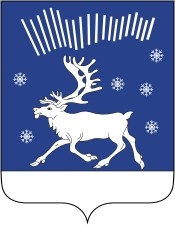 ПРОЕКТ ВНЕСЕНИЯ ИЗМЕНЕНИЙ В ГЕНЕРАЛЬНЫЙ ПЛАНв части населенного пункта Зверосовхоз и ШонгуйМАТЕРИАЛЫ ПО ОБОСНОВАНИЮСанкт-Петербург – Кильдинский2017 г.Авторский коллективСостав материалов ОБЩИЕ ПОЛОЖЕНИЯ1. Генеральный план муниципального образования городское поселение Кильдинстрой Кольского муниципального района Мурманской области утвержден Решением совета депутатов муниципального образования городское поселение Кильдинстрой Кольского района Мурманской области от 19 марта 2013 года № 02/08. Внесение изменений в настоящий документ производится по муниципальному контракту № 01/02/2017 на выполнение научно-исследовательской работы «Подготовка проекта внесения изменений в генеральный план и правила землепользования и застройки муниципального образования городское поселение Кильдинстрой Кольского района Мурманской области в части населенных пунктов Зверосовхоз, Шонгуй и части территории поселения» от 07 августа 2017 года, заключенным между Администрацией городского поселения Кильдинстрой Кольского района Мурманской области и Обществом с ограниченной ответственностью Научно-проектный институт пространственного планирования «ЭНКО».2. Генеральный план разработан в соответствии с требованиями статей 23 и 24 федерального закона Градостроительный кодекс Российской Федерации от 29 декабря 2004 года № 190-ФЗ и техническим заданием на подготовку проекта внесения изменений в генеральный план городского поселения Кильдинстрой.3. Разработка Генерального плана велась в соответствии с требованиями федеральных законодательных актов в действующих редакциях, в том числе:Земельный кодекс Российской Федерации от 25.10.2001 № 136-ФЗ;Лесной кодекс Российской Федерации от 4 декабря 2006 года № 200-ФЗ;Водный кодекс Российской Федерации от 03.06.2006 № 74-ФЗ;Федеральный закон «Об общих принципах организации местного самоуправления в Российской Федерации» от 06 октября 2003 года № 131-ФЗ;Федеральный закон «Об автомобильных дорогах и дорожной деятельности в Российской Федерации и о внесении изменений в отдельные законодательные акты Российской Федерации» от 08 октября 2007 года № 257-ФЗ;Федеральный закон Российской Федерации «О безопасности дорожного движения» 10 декабря 1995 года № 196-ФЗ;Федеральный закон «Об охране окружающей среды» от 10.01.2002 № 7-ФЗ;Федеральный закон Российской Федерации «О защите населения и территорий от чрезвычайных ситуаций природного и техногенного характера» от 21 декабря 1994 года № 68-ФЗ;Федеральный закон Российской Федерации «О санитарно-эпидемиологическом благополучии населения» от 30.03.1999 № 52-ФЗ;Федеральный закон Российской Федерации «О социальной защите инвалидов в Российской Федерации» от 24.11.1995 года № 181-ФЗ;Федеральный закон Российской Федерации «Технический регламент о безопасности зданий и сооружений» от 30.12. 2009 № 384-ФЗ;Федеральный закон «Технический регламент о требованиях пожарной безопасности» от 22.07. 2008 №123-ФЗ;Федеральный закон «О гражданской обороне» от 12 февраля 1998 года № 28-ФЗ.Федеральный закон Российской Федерации «Об охране окружающей среды» от 10 января 2002 года № 7-ФЗ;Федеральный закон Российской Федерации «О переводе земель или земельных участков из одной категории в другую» от 21 декабря 2004 года № 172-ФЗ.4. Подготовка Генерального плана велась с учетом следующих нормативных документов:СП 42.13330.2016 «Градостроительство. Планировка и застройка городских и сельских поселений» Актуализированная редакция СНиП 2.07.01–89*;СНиП 11–04–2003 «Инструкция о порядке разработки, согласования, экспертизы и утверждения градостроительной документации»;СП 47.13330.2012 «Инженерные изыскания для строительства. Основные положения», актуализированная редакция СНиП 11-02-96;СанПиН 2.2.1/2.1.1.1200–03 «Санитарно-защитные зоны и санитарная классификация предприятий, сооружений и иных объектов»;СНиП 2.04.02–84 «Водоснабжение. Наружные сети и сооружения»;СНиП 2.04.03–85 «Канализация наружные сети и сооружения»;СНиП 2.04.07–86* «Тепловые сети»; методики расчета потребности тепловой энергии на отопление, вентиляцию и горячее водоснабжение жилых и общественных зданий и сооружений;СНиП 41–02–2003 «Тепловые сети», 2003 год;СНиП 35–01–2001 «Доступность зданий и сооружений для маломобильных групп населения», 2001 год;СП 11.13.13130.2009 «Места дислокации подразделений пожарной охраны»;ГОСТ Р 22.0.07-95 «Безопасность в чрезвычайных ситуациях. Источники техногенных чрезвычайных ситуаций. Классификация и номенклатура поражающих факторов и их параметров»;ГОСТ Р 22.05–94 «Техногенные чрезвычайные ситуации. Термины и определения».5. Официальные названия проектируемой территории:Название «Муниципальное образование городское поселение Кильдинстрой муниципального образования Кольский муниципальный район Мурманской области» принято в соответствии с областным законом от 29 декабря 2004 года № 577-01-ЗМО «О статусе, наименованиях и составе территории муниципального образования Кольский район и муниципальных образований, входящих в его состав»Название «городское поселение Кильдинстрой» принято в соответствии с Уставом муниципального образования городского поселения Кильдинстрой Кольского муниципального района Мурманской области.6. Генеральный план подготовлен на всю территорию Городского поселения Кильдинстрой в границах, установленных областным законом от 29 декабря 2004 года № 577-01-ЗМО «О статусе, наименованиях и составе территории муниципального образования Кольский район и муниципальных образований, входящих в его состав»В соответствии с этим же законом муниципальное образование городское поселение Кильдинстрой муниципального образования Кольский муниципальный район Мурманской области наделено статусом городского поселения и утвержден перечень населенных пунктов, входящих в его состав: п.г.т. Кильдинстрой, н.п. Зверосовхоз, н.п. Шонгуй, н.п. Голубые Ручьи, ж.-д. ст. Магнетиты.7. Генеральный план учитывает основные положения:Проекта «Схемы территориального планирования Кольского муниципального района» (разработан ФГУП «РосНИПИ Урбанистики (Санкт-Петербург), 2009 г.);«Стратегия социально-экономического развития Мурманской области до 2025 года» «Стратегия развития туризма в Кольском районе до 2015 года»8. При разработке данного Генерального плана проанализированы и учтены следующие документы:Проект генерального плана зверосовхоза Кольский (ГПИ «Мурманскгражданпроект», 1979 г.);Проект генерального плана, совмещенный с проектом детальной планировки пос. Кильдинстрой (ГПИ «Мурманскгражданпроект», 1978 г.);9. Генеральный план городского поселения Кильдинстрой разработан на следующие проектные периоды:расчетный срок – 2035 гг.,первая очередь – 2020 гг.10. Проектные решения Генерального плана городского поселения Кильдинстрой на первую очередь строительства и расчетный срок являются основанием для разработки:документации по планировке территории;правил землепользования и застройки.11. Генеральный план выполнен с использованием следующих материалов:Топографической основы масштаба 1:100 000 на территорию Кольского района;Векторной топографической основы масштаба 1: 5 000 на населенные пункты Кильдинстрой, Зверосовхоз, Шонгуй, Магнетиты.Космического снимка ALOS (PRISM) в формате GeoTiff на территорию населенных пунктов поселения.12. Генеральный план разработан на единой концептуальной и технологической основе с применением компьютерной геоинформационной системы (ГИС) – программный пакет ArcGIS 9.3.В проекте внесения изменений в Генеральный план откорректированы следующие разделы: п. 3.6. «Социально-экономическая ситуация», подразделы «Население», «Жилищный фонд» п. 3.12. «Состояние окружающей среды»п. 3.13. «Зоны с особыми условиями использования территорий»п. 4.2. «Социально-экономическое развитие», подразделы «Прогноз демографического и социального развития», «Новое жилищное строительство»п.4.4. Развитие инженерной инфраструктурып. 5.4. Мероприятия по охране окружающей среды и санитарной очистке территорииПриложение 2, 3 - таблицып. 3.3. «Современное использование территории. Земельный фонд»п. 4.2. «Перераспределение земель»раздел 6 «Технико-экономические показатели»Цели и задачи территориального планированияЦели территориального планированияОсновными целями территориального планирования городского поселения Кильдинстрой являются:обеспечение устойчивого развития различных секторов экономики и повышение инвестиционной привлекательности территории городского поселения Кильдинстрой;создание предпосылок для развития промышленности;качественное улучшение состояния окружающей среды в целом и всех функциональных типов территорий;создание территориальных предпосылок для повышения уровня жизни и условий проживания населения, сохранение и приумножение всех ресурсов для будущих поколений;дальнейшее изучение историко-культурного наследия; выявление объектов, имеющих признаки объектов культурного наследия;развитие системы зеленых насаждений, благоустройство территории населенных пунктов городского поселения Кильдинстрой;развитие транспортной, инженерной и социальной инфраструктур;обеспечение беспрепятственного доступа инвалидов к информации и объектам социальной инфраструктуры;учет интересов Российской Федерации, Мурманской области, муниципального района при осуществлении территориального планирования и размещении объектов капитального строительства.Задачи территориального планированияОсновными задачами территориального планирования городского поселения Кильдинстрой являются:Задачи по развитию планировочной структуры и функциональному зонированию территориипланировочная организация и развитие жилых зон населенных пунктов городского поселения Кильдинстрой;выделение территорий для развития нового средне- и малоэтажного строительства в п.г.т. Кильдинстрой, н.п. Шонгуй, н.п. Зверосовхоз, ж/д ст. Магнетиты;благоустройство существующих и создание новых мест отдыха на площадках нового жилищного строительства;развитие и реконструкция внешних транспортных связей, развитие и благоустройство улично-дорожной сети на территории городского поселения Кильдинстрой;планировочная реорганизация и развитие производственных территорий – выделение территории для развития малых и средних предприятий промышленности, возобновление деятельности сельскохозяйственного предприятия.Задачи по учету интересов Российской Федерации, Мурманской области, муниципального района при осуществлении градостроительной деятельности в городском поселеним Кильдинстройвыделение территории для размещения учреждений и предприятий обслуживания федерального, регионального и местного значения муниципального района;учет в планировочной структуре и зонировании существующих и планируемых инфраструктурных линейных объектов – внешних железнодорожных путей и автомобильных дорог, мостов, высоковольтных линий, трубопроводов и др.;определение территорий для размещения новых промышленно-коммунальных объектов.Задачи по развитию и размещению объектов капитального строительства федерального, регионального и местного значенияразмещение площадок нового жилищного строительства;своевременная реконструкция изношенного жилищного фонда;достижение показателя обеспеченности общей площадью жилищного фонда в размере 28 кв. м на душу населения;достижение показателя обеспеченности населения услугами объектов социального и культурно-бытового обслуживания на 1 тыс. жителей: домами культуры – 200 мест, библиотеками – 5,3 тыс. единиц хранения; объектами спортивными залами – 350 кв. м площади пола, плоскостными сооружениями – 1,95 тыс. кв. м; предприятиями торговли – 300 кв. м торговой площади; предприятиями общественного питания – 40 мест;обеспечение беспрепятственного доступа инвалидов к информации и объектам социальной, транспортной и инженерной инфраструктуры;благоустройство главных и поселковых улиц населенных пунктов городского поселения Кильдинстрой (совершенствование покрытия проезжей части, строительство тротуаров, озеленение), строительство сети улиц местного значения на площадках нового жилищного строительства во всех населенных пунктах поселения;улучшение транспортного сообщения между населенными пунктами городского поселения Кильдинстрой;приведение автодорожного полотна основных автодорог городского поселения в нормативное техническое состояние;обеспечение производительности водозаборных сооружений на уровне 1,78 тыс. куб. м в сутки, производительности канализационных очистных сооружений на уровне 1,5 тыс. куб. м в сутки;обеспечение уровня электропотребления на коммунально-бытовые нужды из расчета 1680 кВт·ч на 1 чел. в год;обеспечение суммарного теплопотребления на коммунально-бытовые нужды на уровне 16,8 Гкал/ч.Задачи по развитию сферы туризма и рекреациисоздание условий для массового отдыха жителей городского поселения и обустройство мест массового отдыха населения;создание условий для формирования туристско-рекреационной инфраструктуры территории с учетом природно-рекреационной специфики Кольского района, сохранение в перспективе природоохранных функций на территории городского поселения, развитие экологического, культурно-познавательного и ностальгического видов туризма.Задачи по охране окружающей среды и санитарной очистке территорииорганизация мониторинга состояния окружающей среды;организация планово-регулярной санитарной очистки территории.Задачи по предотвращению чрезвычайных ситуаций природного и техногенного характера, обеспечению пожарной безопасности территории городского поселенияразмещение объектов пожарной безопасности;осуществление надзора за состоянием опасных производственных объектов, инженерными сооружениями;осуществление мероприятий по обеспечению безопасности людей на водных объектах;планирование мероприятий по защите населения.АНАЛИЗ СОСТОЯНИЯ ТЕРРИТОРИИ МУНИЦИПАЛЬНОГО ОБРАЗОВАНИЯ, ПРОБЛЕМ И НАПРАВЛЕНИЙ ЕЕ КОМПЛЕКСНОГО РАЗВИТИЯОсновные сведения о территорииГородское поселение Кильдинстрой Кольского района Мурманской области расположено в центральной части Кольского района, центр городского поселения – п.г.т. Кильдинстрой – удален от административного центра района г. Кола на 12 км и от административного центра г. Мурманск на 15 км. Городское поселение граничит с сельским поселением Пушной, городскими поселениями Мурмаши, Молочный, Кола и Туманный. Городское поселение имеет выгодное транспортно-географическое положение – оно расположено на автодороге федерального значения Р-21 «Кола», которая соединяет европейскую часть России и Мурманскую область. Также городское поселение обладает развитой транспортной инфраструктурой: по его территории проходят автомобильная и железная дороги, в н.п. Шонгуй и  ж/д ст. Магнетиты расположены железнодорожные станции, на которых останавливаются поезда дальнего следования, все населенные пункты соединены автомобильными дорогами.Вся территории городского поселения отнесена к районам Крайнего Севера. В состав городского поселения Кильдинстрой входят населённые пункты п.г.т. Кильдинстрой (административный центр поселения), н.п. Шонгуй, н.п. Голубые Ручьи, н.п. Зверосовхоз, ж/д ст. «Магнетиты». Основание административного центра - п.г.т. Кильдинстрой - связано со строительством кирпичного завода, ориентированного на обслуживание потребностей растущего г. Мурманск (сдан в эксплуатацию в 1937 г.). Завод построен на берегу реки Колы, рядом с железной дорогой, где были обнаружены солидные запасы глины. Объем производства составлял до 100 млн. штук кирпича в год.  Посёлок Зверосовхоз, второй по численности населения в городском поселении, возник в связи с организацией на Кольском полуострове звероводческого совхоза, в 1933 году. Здесь, впервые в истории отечественного звероводства, стали разводить в неволе песцов, которых привезли с острова Кильдин. Долгое время зверосовхоз «Кольский» был единственным в стране, где занимались разведением голубого песца. Наряду со звероводством в «Кольском» успешно развивалось молочное животноводство.Н.п. Магнетиты - это Магнетиты — железнодорожная станция Мурманского отделения Октябрьской железной дороги в Кольском районе Мурманской области. Н.п. Шонгуй в 1924 г. основан саамами. Н.п. Голубые Ручьи - территория воинских частей. Большое влияние на развитие муниципального образования оказывает областной центр - г. Мурманск, в котором заняты большая часть трудоспособного населения городского поселения. На территории городского поселения население занято в основном в бюджетной сфере и в сфере обеспечения военной безопасности (5 военных частей).Численность населения городского поселения на начало 2017 г. - 5,0 тыс. человек.  Жилищный фонд – 126 тыс. кв. м общей площади. Средняя жилищная обеспеченность – 25 кв. м/чел.Разработанные ранее документы территориального планирования. Сведения о планах и программах комплексного социально-экономического развития муниципального образованияПланы и программы комплексного социально-экономического развития в муниципальном образовании отсутствуют.3.3. Утвержденные документами территориального планирования Российской Федерации сведения о видах, назначении и наименованиях планируемых для размещения на территории поселения объектов федерального значения, их основные характеристики, местоположение, характеристики зон с особыми условиями использования территорийДокументы территориального планирования Российской Федерации утверждены следующими нормативно-правовыми актами:Распоряжение Правительства Российской Федерации от 26 февраля 2013 г. N 247-р «Об утверждении схемы территориального планирования Российской Федерации в области высшего профессионального образования»;Распоряжение Правительства Российской Федерации от 28 декабря 2012 г. N 2607-р «Об утверждении схемы территориального планирования Российской Федерации в области здравоохранения»;Распоряжение Правительства Российской Федерации от 1 августа 2016 г. N 1634-р «Об утверждении схемы территориального планирования Российской Федерации в области энергетики»;Распоряжение Правительства Российской Федерации от 19 марта 2013 г. N 384-р «Об утверждении схемы территориального планирования Российской Федерации в области федерального транспорта (железнодорожного, воздушного, морского, внутреннего водного транспорта) и автомобильных дорог федерального значения»;Распоряжение Правительства Российской Федерации от 6 мая 2015 г. N 816-р «Об утверждении схемы территориального планирования Российской Федерации в области федерального транспорта (в части трубопроводного транспорта)». Схемой территориального планирования Российской Федерации в области энергетики предусмотрены следующие объекты.Схемой территориального планирования Российской Федерации в области федерального транспорта (железнодорожного, воздушного, морского, внутреннего водного транспорта) и автомобильных дорог федерального значения предусмотрены следующие объекты:строительство вторых железнодорожных путей общего пользования протяженностью 327 км ж/д линии Мурманск – Петрозаводск;реконструкция автомобильной дороги Р-21 "Кола" - от Санкт-Петербурга через Петрозаводск, Мурманск, Печенгу до границы с Королевством Норвегия по нормам 1Б категории. Схемой территориального планирования Российской Федерации в области федерального транспорта (в части трубопроводного транспорта) предусмотрены следующие объекты.Иные мероприятия по размещению на территории муниципального образования объектов федерального значения документами территориального планирования Российской Федерации в настоящее время не предусмотрены.3.4. Утвержденные документами территориального планирования субъекта Российской Федерации сведения о видах, назначении и наименованиях планируемых для размещения на территории поселения объектов регионального значения их основные характеристики, местоположение, характеристики зон с особыми условиями использования территорий3.5. Утвержденные документами территориального планирования муниципального района сведения о видах, назначении и наименованиях планируемых для размещения на территории поселения, входящего в состав муниципального района, объектов местного значения муниципального района, их основные характеристики, местоположение, характеристики зон с особыми условиями использования территорийСхема территориального планирования Кольского района Мурманской области предусматриваются следующие мероприятия по размещению объектов капитального строительства:Объекты местного значения муниципального района:объекты в области образованиядетская школа искусств на 100 мест, Кильдинстрой (2020-2030 гг.)Объекты местного значения поселенияобъекты в области физкультуры и спортаБассейн 300 кв. м зеркала воды в н. п. Кильдинстрой (2020-2030 гг.)Стадион (трибуны >1500 зрителей) в н. п. Кильдинстрой (2020-2030 гг.)Объекты регионального значенияобъекты в области здравоохраненияфельдшерско-акушерские пункты в н.п. Шонгуй, ж-д ст. Магнетиты, нп. Голубые Ручьи (2020-2030 гг.)Прочие объектыобъекты в области транспортастроительство автодороги местного значения Магнетиты – Гнилое Озеро для обеспечения подъезда к перспективным площадкам разработок полезных ископаемых.3.6. Природные условия и ресурсыКлиматКлимат на территории городского поселения определяется пограничным положением региона между Баренцевым морем, согреваемым Гольфстримом, и гораздо более холодным Белым морем. Благодаря теплой ветви Нордкапской ветви Гольфстрима, северо-западная часть Кольского полуострова характеризуется самым мягким климатом на всем арктическом побережье Российской Федерации. Но одновременно эти места отличаются самым переменчивым и нестабильным состоянием атмосферы во всей европейской части Российской Федерации. Суровую обстановку дополняют частые туманы и моросящие дожди, густая облачность и полярная ночь, длящаяся дольше двух месяцев.В целом характерен морской климат с мягкой, но продолжительной зимой и прохладным коротким летом. Однако нередки кратковременные сильные морозы до -30-40 °С, связанные с вторжением холодного арктического воздуха. Часто после них внезапно наступает оттепель, причем за всю зиму температура может десятки раз повышаться до 0 °С и выше. А летом, наоборот, на фоне прохладной погоды обычны жаркие дни с температурой до +30 °С. Зимой температура воздуха составляет в среднем -10-13 °С, что выше среднеширотных температур. Сильные похолодания связаны с вторжением холодного воздуха с Карского моря и Таймыра при антициклональном типе погоды. В этом случае минимальные температуры могут опускаться до -40 °С. Переход среднесуточной температуры воздуха через 0 °С осуществляется в конце апреля и октября; число дней с температурой ниже 0 °С составляет около 200. Летом могут создаваться условия, при которых происходит приток теплого континентального воздуха, что вызывает кратковременные вспышки жаркой погоды с грозами и молниями. В июне-июле в целом преобладает прохладная погода со средней температурой воздуха +10-14 °С (по данным метеостанции Кола). В летние безоблачные ночи возможны заморозки. Многолетняя среднегодовая температура воздуха составляет –0,2 °С. Осень в среднем теплее весны. Это объясняется большими потерями тепла весной на снеготаяние, оттаивание и прогревание избыточно увлажненной почвы.Заполярное положение территории обуславливает небольшой приход солнечной радиации. Кроме того, небо часто покрыто облаками, которые препятствуют поступлению лучистой энергии Солнца. Поэтому фактическое количество солнечной радиации составляет здесь 60-65 % от максимально возможного, определяемого географической широтой местности (среднегодовое количество солнечных часов составляет около 1000-1100). После окончания полярной ночи долго сохраняется снежный покров, который отражает до 80 % солнечной радиации. Характерной особенностью климата территории всего региона является высокая циклоническая активность, особенно в зимний период, когда максимального развития достигает один из главных планетарных климатических центров атмосферы – Исландский минимум. Поступающий при этом теплый и влажный морской воздух существенно повышает среднюю температуру воздуха. Летом, когда снижается интенсивность циклонических вторжений, создаются благоприятные условия для формирования антициклонического поля. Зимой и осенью атмосферные циклоны приносят теплые массы воздуха, в результате чего увеличивается облачность, повышается температура воздуха, возрастает средняя скорость ветра, выпадают обильные и продолжительные осадки. Летом при антициклональной погоде наблюдается уменьшение облачности, ослабление ветра и переход его в северо-западное направление. К безоблачным месяцам можно отнести март, апрель, к пасмурным – ноябрь. Туманы наблюдаются в любое время года; на побережьях водоемов – чаще всего летом. При туманах и слабом морозе образуется изморозь, а иногда гололед. При высокой влажности отложения изморози могут достигать мощности 20-40 мм; под такой тяжестью ломаются деревья, обрываются провода электропередач и связи.Осадки выпадают довольно часто и преимущественно в виде снега. В течение года выпадает 550-600 мм. Осадки распределяются неравномерно в течение года: на летние месяцы приходится около 30 % годового количества осадков. Уже в конце октября - начале ноября устанавливается снежный покров. Максимальная мощность его наблюдается в конце марта – начале апреля и составляет обычно 50-70 см, а в местах, защищенных от ветра, 100-200 см; максимальная высота снежного покрова приходится на март и первую половину апреля. Таяние снега начинается в конце марта – начале апреля. Среднее число дней в году со снежным покровом – 200 дней. Глубина промерзания грунтов в среднем равна 1,4-1,6 м, в особо непригодных условиях может достигать 2 м и более. Характерны частые метели. Наибольшее их количество приходится на период с января по март. Количество выпадающих осадков значительно превышает количество влаги, испаряющейся с поверхности земли. Особенно это отмечается в зимний период. Но и прохладным летом с невысокими температурами воздуха осадков также выпадает больше, чем испаряется. Этим объясняется довольно высокая заболоченность почв и обилие озер. Относительная влажность составляет 75-80 %: самая высокая среднемесячная относительная влажность воздуха отмечается зимой (85-90 %), самая низкая летом (58-60 %).Скорость ветра в течение года колеблется в широких пределах и составляет в среднем 5-10 м/с. Зимой скорость ветра может превышать 15 м/с. На побережьях Кольского залива, на перевалах и в узких ущельях ветер иногда достигает ураганной силы 28-40 м/с. Господствующие ветра (приземные) в осенне-зимний период южные и юго-западные, в весенне-летний период северные и северо- восточные. Ветры северных, северо-восточных направлений приносят с Баренцева моря холодную, облачную погоду с обложными осадками, нередко со снегом, при южных, юго-восточных ветрах устанавливается наиболее жаркая погода. Смена зимнего режима ветра на летний происходит в апреле-мае, обратный переход осуществляется в сентябре-октябре. Безветренные дни очень редки.Кроме того, важнейшая особенность климата - высокая межгодовая изменчивость сроков смены сезонов. Уникально велика межгодовая амплитуда дат устойчивых переходов средней суточной температуры воздуха через пороговые значения -5, 0, 5, 10 °С и составляет весной 40-45 дней, а осенью 30-40. То есть в один год весной средняя температура становится положительной на 1,5 месяца раньше, чем в другой. Соответственно, и продолжительность вегетационного периода изменяется на 50-60 дней от года к году, а в среднем колеблется в пределах 107-125 дней.Из неблагоприятных погодных явлений следует отметить метели (около 50 дней в году), часто со скоростью ветра до 15 м/с и более. Наиболее их количество приходится с января по март месяц. В этот период увеличивается количество снежных заносов, обрывов линий электропередач. Средняя повторяемость туманов 29 дней в году, с максимумом в холодный период. Продолжительность полярной ночи составляет 44 дня, число дней без солнца равно 158. Среднее число дней с грозой за год 5. В соответствии с климатическим районированием страны для строительства (СНИП 23-01-99 «Строительная климатология») территория поселения относится к строительно-климатическому району II-А. Климат малопригоден для ведения сельского хозяйства, и в первую очередь земледелия. Прохладное и короткое лето неблагоприятно сказывается на развитии овощеводства. Благодаря селекционной работе культивируются северные сорта картофеля, капусты и некоторых кормовых культур. Выводы:климат на территории поселения достаточно суровый, что определяется сочетанием низкой температуры и высокой влажности воздуха, скорости ветра, количества осадков, метелевого переноса снега, низкой солнечной радиации и других неблагоприятных погодных условий. Наиболее тяжелым по условиям погоды является период с декабря по февраль; территория поселения характеризуется низким потенциалом загрязнения атмосферы с чётко выраженным годовым ходом приземных инверсий, максимум которых приходится на зимние месяцы.Гидрологическая и гидрогеологическая характеристикаРеки территории поселения принадлежат бассейну Баренцева моря. Речная сеть поселения хорошо развита: множество водоразделов обуславливает наличие большого количества малых рек и ручьев, их небольшую длину и площади водосборов, сбросовый характер продольных профилей, а также значительную заозеренность. Значительные уклоны рек обеспечивают их достаточно высокую самоочищающуюся способность. Большинство рек вытекает из озер, а также протекает через них. На своем пути они пересекаю ряд озер, образуют перепады, пороги, водопады.Реки протекают среди прочных кристаллических пород, слабо поддающихся выщелачиванию и размыву, а также валунно-щебнисто-супесчаных и песчаных отложений, состоящих в основном из обломочных продуктов разрушения кристаллических пород, которое совершалось в течение длительного геологического времени. Вымываемые водой твердые частицы откладываются в озеровидных расширениях русел и озерах. Поэтому вода рек довольно пресная (50-100 мг/л), прозрачная и чистая (озера, через которые протекают реки, не только регулируют сток, но и, задерживая взвешенные наносы, служат отстойниками). По химическому составу она во многом сходна с атмосферными осадками, которые питают реки: в основном это гидрокарбонатно-натриевый, кальциево-натриевый, вблизи моря – хлоридно-натриевый (за счет привноса морских солей). Речная вода имеет слабокислую или нейтральную реакцию. В течение года содержание примесей в речной воде изменяется, увеличиваясь весной, когда в реки вместе с талыми водами попадает много пыли, песка и других веществ. В загрязняемых сточными водами реках высокое содержание примесей отмечается и зимой, так как в этот период года резко уменьшается разбавление сточных вод речными водами. Реки поселения характеризуются снеговым режимом с высоким весенним половодьем, низкой зимней и летней меженью и летне-осенними паводками, вызванными дождями. Весеннее половодье, как правило, начинается в конце апреля – начале мая. В отдельные годы сроки начала половодья колеблются в значительных пределах: от первой декады апреля до третьей декады мая. В период весеннего половодья проходит около половины годового стока, в отдельные годы – до 80 %. В этот период на реках наблюдаются максимальные расходы воды, что обусловлено большими запасами снега, накопившегося в течение долгой зимы, и одновременными дождями. Летне-осенняя межень обычно наступает в середине июля – первых числах августа и заканчивается в сентябре – начале октября. Средняя продолжительность летне-осенней межени без учета периодов дождевых паводков колеблется от 30 до 70 дней. Дождевые паводки чаще всего наблюдаются с июля по сентябрь. Максимальные расходы дождевых паводков, за некоторыми исключениями, по величине значительно ниже снеговых. Средняя продолжительность дождевых паводков составляет 10-20 дней. Зимняя межень устанавливается обычно в конце октября – середине ноября, оканчивается - в конце апреля – начале мая. Зимние меженные уровни воды, как правило, бывают несколько ниже уровней летне-осенней межени, и для преобладающего числа рек наиболее низкие годовые уровни приходятся на зимнюю межень, чаще всего на март – апрель. В это время наблюдается самая низкая водность рек.Замерзают реки обычно в октябре, устойчивый ледяной покров держится 6-7 месяцев. Раньше других ледяные образования наблюдаются на плесовых участках и на малых равнинных реках, затем на порожистых участках рек и значительно позднее на сильно зарегулированных озерами реках, в истоках из значительных озер. Толщина льда зависит от температуры воздуха и продолжительности зимы. На плесах в отдельные зимы мощность льда превышает 1 м, а в истоках рек, участках быстрого течения, интенсивного притока подземных вод и теплых сточных вод появляются полыньи или образуется тонкий лед. Вскрытие рек начинается в мае. Оно сопровождается заторами льда и весенним ледоходом. Примерно через 10–20 дней после перехода температуры воздуха через 0 °С происходит вскрытие большей части рек. Средняя температура воды в реках в июле равна 13-16 °С, только в редкие, особенно теплые годы, она превышает 20 °С. Самый крупный водоток на территории городского поселения - река Кола - длиной 83 км. Река протекает в меридиональном направлении и впадает в Кольский залив Баренцева моря. Исток реки расположен на выходе из озера Колозеро. Кола порожиста почти на всем протяжении, сплавная только в нижнем течении. Основной источник питания реки - талые снеговые воды, в результате чего основная фаза в режиме - весеннее половодье, в продолжение которого река проносит до 60 % годового стока. Для реки характерны обильные образования внутриводного льда и шуги, а ледостав образуется путем смыкания заберегов. В устье Кола не замерзает в связи с тем, что пресные воды реки смешиваются с солеными морскими водами Кольского залива. В устье реки Кола также хорошо заметно взаимодействие приливов, отливов и речных течений. Река протекает в довольно крутых берегах, поросших мхом и мелким лесом. У города Кола ширина реки составляет около 120 м, а глубина - 2 м. В середине XIX века река протекала в другом русле, огибая северную часть города, но более двух веков назад после землетрясения прорвала себе другой путь, обратив низменный мыс восточного берега Кольского залива в небольшой остров.Благодаря избыточному увлажнению и наличию таких геологических особенностей, как тектонические и ледниковые ложбины и углубления, для территории поселения также характерно распространение многочисленных озер ледникового происхождения. связанных между собой короткими и порожистыми реками. Большинство озер – это небольшие ледниковые водоемы округлой формы с площадью водной поверхности менее 1 км и глубиной 3-6 м. Вместе они образуют сложные озерно-речные системы — специфическую черту природы данного региона. Для режима озер типичен весенний подъем, сменяющийся постепенным спадом к осени и зиме и прерывающийся небольшими летними и осенними подъемами от дождей. Температура воды озер за лето в среднем достигает15-16 °С, достигая максимума во второй половине июля. Замерзают озера примерно в середине октября, очищение ото льда чаще всего наблюдается в первой половине июня. На территории поселения расположено большое количество болот. В условиях холмистого моренного рельефа болота располагаются неширокими лентами вокруг озер, по долинам рек и ручьев. В основном, поверхностные воды весьма пресные, очень мягкие, нейтральные или слабокислые. По химическому составу – смешанные хлоридно-гидрокарбонатные натриевые, гидрокарбонатно-хлоридно кальциево-натриевые, сульфатно-хлоридно-гидрокарбонатные кальциево-натриевые. По совокупности гидробиологических показателей качество вод водоемов поселения оценивается как умеренно загрязненными, происходит уменьшение видового разнообразия зоопланктона, качество придонных вод и грунтов оценивается III -IV классами. Болотные воды представляют собой топи, мочажины, ручейки и озерки, встречающиеся среди болот. Болотные воды отличаются высоким содержанием органических веществ и железа, кислой реакцией, темно-коричневым цветом, неприятным вкусом. Территория поселения расположена в пределах Восточно-Балтийского бассейна трещинно-жильных вод. Подземные воды питьевого качества приурочены к трещиноватым зонам архейских, протерозойских и палеозойских кристаллических пород, а также к породам четвертичного возраст. Подземные воды содержаться в порах рыхлых отложений и трещинных кристаллических пород. В рыхлом покрове подземные воды, как правило, безнапорные, в кристаллическом фундаменте – напорные (водоупором служат стенки наклонных тектонических трещин). Подземные воды образуются из атмосферных осадков. Движение их направлено от водоразделов к долинам, где они, выходя на поверхность в виде родников и рассредоточенных потоков, питают реки и водоемы. Зимой, когда отсутствует питание атмосферными осадками, только подземные воды питают реки и озера. Подземные воды в основной массе пресные, но с увеличением глубины минерализация возрастает и на глубине 0,5-2 км достигает 1 г/л и более. Для химического состава подземных вод характерно повышенное содержание солей кремниевой кислоты, слабощелочная реакция. Ближе к побережью Кольского залива в подземных водах отмечается повышенное содержание натрий- и хлор-ионов - здесь сказывается влияние морских вод. На отдельных участках терриории поселения встречаются сульфатные воды - результат выщелачивания сульфидов. Азональные по химическому составу подземные воды также встречаются в точках выхода трещинножильных вож зон разломов.В 2005 году на территории городского поселения были проведены поисковые работы на подземные воды. В результате были посчитаны эксплуатационные запасы Нижнекольского месторождения и установлена возможность эксплуатационного водоотбора в размере 104 тыс. куб. м/сут. на правобережье реки Кола. В границах поселения расположено 3 участка с тремя водоносными горизонтами, приуроченными к рыхлым четвертичным образованиям, мощностью от 5 до 80 и более метров. Все горизонты гидравлически взаимосвязаны между собой и имеют напорно-безнапорный характер. По степени сложности геолого-гидрогеологических условий Нижнекольское месторождение отнесено ко II группе, вследствие невыдержанной мощности и неоднородности фильтрационных свойств водовмещающих пород. Городское поселение Кильдинстрой используют для хозяйственно-питьевого водоснабжения поверхностный водоисточник - реку Кола, которая также является и приемником сточных вод. Подземные воды широко используются для хозяйственно-питьевого водоснабжения объектов специального назначения. Нижнекольское месторождение в связи с подверженностью вод загрязнению рассматривается как альтернатива для водоснабжения. Геолого-геоморфологическая характеристикаКольский полуостров располагается на Балтийском щите - одном из устойчивых, малоподвижных геологических структур. Он образовался в процессе длительной эволюции земной коры, которая в начале палеозойской эры (около 550 млн. лет назад) оформилась в прочный кристаллический массив. В последующем тектонические процессы привели к появлению трещин и разломов, разбивших щит на ряд крупных блоков. Такое блоковое строение сохраняется и в настоящее время. Щит сложен в основном древнейшими метаморфизованными и изверженными породами (гнейсы, сланцы протерозойского возраста, амфиболиты, интрузии гранитов, диоритов, габбро и диабазов - они образуют сложную складчатую структуру, вытянутую в направлении с северо-запада на юго-восток). Эти складчатые сооружения разбиты в разных направлениях многочисленными разломам, уходящими на большую глубину. К началу четвертичного периода современный рельеф был в основном сформирован. Последующие геологические события лишь видоизменяли его в той или иной степени. Особую роль в этом сыграли материковые оледенения. Во время оледенения ледники покрывали всю Скандинавию, а затем и Кольский полуостров. Толщина льда здесь доходила до 2 км. Установлено, что через Кольский полуостров прошли все три известные в истории Земли ледника - Лихвинский, Днепровский и Валдайский. Последний из них, начав отступать приблизительно 15 тыс. лет назад, оказал наиболее заметное влияние на формирование современного рельефа. Двигаясь в направлении с северо-запада на юго-восток, он производил огромную разрушительную работу, оставляя на поверхности большие массы глины, песка, валунов. Ледники также способствовали усилению вертикальных колебаний земной коры. В периоды максимального оледенения происходило ее опускание, в межледниковые эпохи - поднятие. В настоящее время продолжается послеледниковое поднятие полуострова. Хотя скорости блоковых движений невелики (около 5 мм в год), они вполне достаточны для того, чтобы в земной коре постепенно накапливались напряжения, которые время от времени разряжаются в виде землетрясений. Территория поселения характеризуется преобладанием холмисто-грядового моренного рельефа, представляющего собой беспорядочное сочетание холмов и гряд, высотой до 400 м, разделенных холмистыми равнинами и глубокими врезами речных долин (абсолютные отметки здесь, как правило ). На участках активного движения ледника образовались друмлины (группы однообразно ориентированных удлиненных холмов). Озерно-ледниковые формы рельефа - камы и озы - возникли в период отложения песчаных осадков в стоячей воде замкнутых ледниковых озер. На поверхности большей части понижений, преимущественно вблизи озёрных котловин, расположены болота, иногда достигающие больших размеров. «Висячие» болотца есть даже на склонах гор. Для болот зачастую характерен бугристый рельеф, образующийся в результате процессов морозного пучения. На склонах широко распространена солифлюкция - перемещение рыхлых грунтов вниз по склону. В результате солифлюкции образуются такие формы, как натечные «языки», полосы течения, оплывины и др.На рассматриваемой территории выделяют шесть последовательно образовавшихся комплексов горных пород. Самый древний архейский комплекс представлен гранитоидами и гранито-гнейсами. Выходы архейских пород имеются практически по всей территории полуострова. К раннепротерозойскому и среднепротерозойскому комплексам относятся гнейсы и кристаллические сланцы, которые первоначально представляли собой осадочные породы и вулканические лавы. Верхнепротерозойский комплекс представлен в основном осадочными породами. Это преимущественно песчаники, глинистые сланцы, доломиты и алевролиты. В состав пород палеозойского комплекса входят главным образом изверженные породы. Среди них важнейшее место занимают нефелиновые сиениты. Породы самого молодого, кайнозойского комплекса, связаны преимущественно с оледенениями четвертичного периода, представляют собой отложения рыхлых осадков, песков, глин и галечников. Мощность рыхлого покрова, как правило, не превышает десяти метров, но в понижениях рельефа, речных, озёрных и предгорных долинах может достигать десятков и сотен метров.В рельефе также находят свое отражение тектонические процессы. Кольский п-ов характеризуется низкой интенсивностью землетрясений, очаги которых имеют магнитуду менее 5. Исследователи сейсмичности восточной части Балтийского щита, несмотря на недостаточную ее изученность, относят данный регион к слабоактивным в сейсмическом плане зонам. Однако некоторые из землетрясений являлись разрушительными, как, например, землетрясение от 6 декабря 1758 г. с эпицентром в г. Кола. В XX веке наиболее сильные землетрясения произошли в 1911, 1960, 1962, 1989 гг. Инженерно-строительные условия. Минерально-сырьевые ресурсыРазработка раздела по оценке инженерно-строительных условий включает анализ комплекса исходных данных по территории городского поселения. В процессе оценки условий территории были учтены и проанализированы сведения о геолого-геоморфологическом строении, гидрогеологической характеристике, наличии и степени развития физико-геологических процессов и явлений, а также техногенных изменений геологической оболочки. Имеющихся материалов инженерных изысканий достаточно для оценки инженерно-строительных условий территории городского поселения на уровне проекта Генерального плана. Однако любое строительство должно сопровождаться проведением дополнительных более детальных инженерно-геологических, инженерно-топографических и других изысканий на площадках будущего строительства.Инженерно-строительная оценка территории складывается из особенностей природных условий (геолого-геоморфологическое строение, гидрогеологические параметры водоносных горизонтов и комплексов, наличие и степень развития физико-геологических процессов и явлений), а также техногенных изменений геологической среды. На рассматриваемой территории наблюдаются обвалы и осыпи, заболачивание, заторфовывание и подтопление (это связано с близким залеганием к поверхности водоупорных коренных и четвертичных пород). В местах с близким залеганием грунтовых вод активно проявляются процессы морозного пучения.На основании выше перечисленных оценочных параметров выделяются следующие территории по инженерно-строительным условиям.К территориям благоприятным для градостроительного освоения относятся участки полого-холмистых равнин (моренные и флювиогляциальные), развитые в западной и восточной частях территории городского поселения; отметки абсолютных высот изменяются здесь в интервале 110-150 и 220-260 м соответственно; глубина залегания грунтовых вод более 2 м, отмечается локальное развитие опасных физико-геологических процессов. Основанием для фундаментов сооружений служат пески и галечники, озерно-ледниковые и аллювиальные пески и супеси. К территориям ограниченно благоприятным для градостроительного освоения относятся:плоские переувлажненные равнины с характерным близким залеганием грунтовых вод, процессами заболачивания; грунты оснований представлены валунными и щебнистыми супесями и песками, безвалунными и галечными песками и супесями, безвалунными глинами и суглинками, маломощным торфом (до 0,5 м);холмистый рельеф с уклонами поверхности до 15 %; понижения заболочены, нередко идут процессы торфообразования; на склонах идет активное развитие эрозионных процессов; глубокие врезы речных долин. К территориям неблагоприятным для градостроительного освоения относятся: участки грядово-холмистого рельефа с уклоном поверхности более 15 % и перепадами относительных высот до 160 метров; распространены обнаженные и местами обрывистые склоны;болота с мощностью торфа более 2 м.Минерально-сырьевые ресурсыМесторождения общераспространённых полезных ископаемых городского поселения отличаются разнообразием и включают песчано-гравийный материал, строительный и облицовочный камень, кирпичные глины, торф. Большинство месторождений общераспространенных полезных ископаемых по количеству разведанных запасов относится к категории мелких, с небольшими объемами добычи. К разряду крупных по количеству разведанных запасов относится только месторождение строительного камня Магнетиты.Песчано-гравийные материал в настоящее время используется преимущественно дорожными организациями для содержания и ремонта автодорог, горно-добывающими предприятиями при производстве ремонтных и строительных работ, в качестве флюса в металлургическом производстве; пески по качественному составу пригодны для бетонов и строительных растворов, для отсыпки автодорог и приготовления асфальтобетонных смесей. Месторождение участка Магнетиты содержит около 500 тыс. куб. м. материала. Месторождения облицовочного камня разнообразной цветовой гаммы, имеющие высокие прочностные и декоративные свойства (граниты, гнейсы, диориты, песчаники), расположены на участках Шонгуй и Магнетиты. По своим качественным показателям и декоративности изделия, производимые из этих пород, могут использоваться в архитектурном строительстве для внутренней и наружной облицовки зданий и сооружений, изготовления строительно-дорожных и ритуальных изделий, настилки полов и лестничных маршей. Строительный камень (участок Магнетиты) используется добывающими организациями области главным образом для производства щебня. Глины и суглинки на территории поселения легкоплавкие (карьеры Кильдинстрой, Зверосовхоз, Шонгуй), пригодны для грубой керамики – кирпича, черепицы и керамзита. Обычно они обладают рядом отрицательных свойств – повышенной влажностью, зыбкостью, коротким интервалом спекания; получаемый из них кирпич отличается пониженной морозостойкостью. В настоящее время месторождения не разрабатываются (из всех стоящих на балансе месторождений в период до 1998 года разрабатывалось Кильдинское, на базе которого работал завод по производству красного кирпича).Имеющиеся на территории городского поселения ресурсы торфа (Варламовское, Кильдинское и др.) по своим качественным характеристикам в основном пригодны для удобрения полей и проведения мелиоративных работ под сельскохозяйственные угодья. В настоящее время промышленная добыча торфа не производится.Кроме того, к нераспределенному фонду полезных ископаемых относятся проявления железных руд на участках Шонгуй и Шотлъявр (по данным департамента по недропользованию по северо-западному федеральному округу). К четвертичным отложениям приурочены подземные воды, используемые для водоснабжения малых населенных пунктов, а также разведанное месторождение подземных вод Нижнекольское.Лесные ресурсыЛесной фонд, расположенный на территории городского поселения Кильдинстрой, относится по целевому назначению к защитной категории (особенностью ландшафтов является низкий предел допустимого антропогенного воздействия, что предопределяет высокую долю защитных лесов).Основными территориальными единицами управления в области использования, охраны, защиты, воспроизводства лесов являются лесничества (в соответствии с Приказом Рослесхоза от 26 июня 2007 г. № 273 «Об определении количества лесничеств на территории Мурманской области и установлении их границ»). Эту миссию на территории Кольского района осуществляет Мурманское лесничество со своими филиалами – участковыми лесничествами; на территории городского поселения Кильдинстрой это Пригородное и Тайбольское участковые лесничества.После принятия Лесного кодекса (от 4 декабря 2006 г. № 200-ФЗ) разработаны Лесной план Мурманской (утвержден постановлением губернатора Мурманской области от 31 октября 2011 года № 121-ПГ) и Лесохозяйственный регламент Мурманского лесничества. В этих документах определены цели и задачи, а также мероприятия по осуществлению планируемого освоения лесов. Реализация Лесохозяйственного регламента обеспечивается лесничими, порядок деятельности которых устанавливается органами государственной власти, органами местного самоуправления в пределах их полномочий.Распределение лесов городского поселения по целевому назначению и категориям защитных лесов проведено в соответствии с пунктом 1.1.4 Лесохозяйственного регламента Мурманского лесничества Мурманской области, Лесным кодексом Российской Федерации (статья 10) и приказом Рослесхоза от 29 октября 2008 № 329 «Об отнесении лесов к эксплуатационным лесам, резервным лесам и установлении их границ» (таблица 1).Таблица 1Распределение лесов по видам целевого назначения и категориям защитных лесовЛеса поселения располагаются практически на северном пределе распространения, они высокочувствительны и к антропогенным воздействиям, и к эксплуатационным нагрузкам, и к загрязнению атмосферы, поэтому распространение лесов по территории поселения неравномерное. Холмистый рельеф, каменистые почвы, короткий вегетационный период, недостаток питательных веществ обуславливают долгий период выращивания древостоев и небогатый ассортимент пригодных для выращивания древесных и кустарниковых пород. Леса относятся к так называемым бореальным лесам европейского севера России и характеризуются преобладанием сосновых насаждений. Сосна нетребовательна к почвам: она расселена на самых различных субстратах – от скальников до сфагновых болот и глинистых отложений. Хорошо развиваются сосняки на песчаных подзолистых гумусовых, умеренно увлажненных почвах. Также лесообразующими породами являются ели сибирская и финская, высота которых может достигать 20-30 м. Крона деревьев узкая, просвечивающая, что свидетельствует о взаимном охлестывании крон при сильных ветрах, когда происходит опадение мелких ветвей и хвои. Распространение ели обычно ограничивается местообитаниями с хорошо увлажненными суглинистыми и супесчаными почвами. Лучшие еловые насаждения приурочены к долинам рек у ручьев, нижним частям склонов – к местам, защищенным от ветров, с богатыми почвами и проточным увлажнением. Лесообразующей породой является и береза, примесь которой может составлять больше половины древостоя. Наиболее распространена береза пушистая, реже встречается береза повислая, извилистая и субарктическая. В отличие от других районов России вдоль северной границы хвойных лесов тянутся березовые редколесья. Вдоль рек березовые леса продвигаются далеко на север.	Березняки чаще вторичного происхождения. Обычно они образуются после пожаров и вырубок на месте сосняков и ельников (лесной покров всей Фенноскандии складывался под влиянием лесных пожаров: леса на легких песчаных почвах отличаются высокой горимостью). Встречаются также сосна лапландская и Фриза. Как правило, лесам свойственны кустарничково-моховые покровы. В подлеске встречаются рябина, можжевельник, ива, карликовая береза, осина, реже ольха, крушина, кизильник, изредка на вырубках встречается малина. Почва местами имеет лишайниковый покров (лишайников в лесах в последние годы становится все меньше из-за вытаптывания и аэротехногенного загрязнения). Древесный ярус по причине своей разомкнутости слабо влияет на напочвенный покров, представленный вороникой, черникой, багульником, брусникой, голубикой, морошкой. Растительный опад в лесах невелик и в почвах мало микроорганизмов, перерабатывающих остатки растений в перегной. Поэтому лесные почвы бедны гумусом и малоплодородны. Леса растут медленно. Кроме того, немалую роль играет задержка в появлении всходов. Толщина стволов резко уменьшается с высотой, почти не бывает прямоствольных деревьев, кроны очень разнообразны, а в спелом возрасте резко асимметричны, изрежены и низко опущены. Древесные породы на пределе распространения и в зоне воздействия сильных ветров низкорослы. Довольно частое явление у деревьев всех пород – косослойность древесины в нижних частях стволов. Кроме того на стволах деревьев много морозобойных трещин, наплывов, искривлений, суховершинностей. Сосняки, березняки и ельники редко образуют сплошные массивы на больших площадях, а чаще всего сильно расчленены болотами, озерами, глыбовыми возвышенностями, каменистыми россыпями. Возвышенности обычно заняты кустарничково-лишайниковыми формациями; замкнутые понижения, если они не заняты озерами, представляют собой торфяные, торфяно-каменистые болота или кочкарные мохово-мочажинные и ерниковые тундры с куртинками стелющихся ив, карликовой березы и багульника. Мозаичность растительного покрова связана также с неравномерностью увлажнения и богатства почвы, изменчивостью солнечной радиации. Наиболее распространенные почвообразующие породы – ледниковые отложения четвертичного периода (валдайское оледенение). Чаще всего это моренные пески, малосортированные, завалуненные. Наиболее часто встречаются подзолистые и подзолисто-болотные, а также типично болотные тундровые почвы. В почвенном профиле много валунов, камней, гальки и гравия. Такие грунты легко промываются и водоудерживающая их способность невелика, что неблагоприятно для лесной растительности. Одна из проблем северных лесов - их старение. В лесах много перестойных и спелых насаждений. Большая часть березовых лесов - порослевые насаждения, исчерпавшие возможности по продуктивности. Открытость территории холодным воздушным массам Северного ледовитого океана обуславливает относительно большую по сравнению с остальной территорией суровость климатических условий, что отрицательно сказывается на показателях запаса и продуктивности лесов. Лесопромышленный комплекс развит слабо (последнее лесоустройство территории Кольского лесхоза было проведено ФГУП «Севзаплеспроект» в 1999 году). Леса низкобонитетны, а древесина низкотоварна; лесные участки не обеспечены сетью лесовозных дорог. Кроме того, одними их основных факторов, вызывающих ослабление и гибель насаждений, являются лесные пожары, неблагоприятные погодные явления (ураганные ветры).Лесовосстановительные работы проводятся на гарях, площадях с погибшими древостоями в результате промышленных выбросов, на прогалинах, пустырях и вырубках. Задержка в выполнении работ по лесовосстановлению и уходу за лесами приводит к зарастанию площадей малоценными лиственными породами или их задернению. Часть площадей переходит в состояние пустырей и редин, возобновление которых естественным путем в ближайшие десятилетия не возможно. После вырубки лесов чаще встречаются ручейки, западины, наполненные водой; на вырубке преобладает сухой песок, подушки усыхающих мхов и кустарников. Увеличение поверхностного стока приводит к резкому смыву мелкозема и почвенной органики в водоемы. Воды теряют прозрачность, ухудшается их химический состав. Вследствие этого скудеют рыбные запасы в реках и озерах бассейна. Более частыми явлениями становятся высокие весенние подъемы уровней, позднелетние паводки после обильных дождей.В таких условиях заготовка древесины на значительной части территории лесного фонда является нерентабельной для потенциальных арендаторов. С целью обеспечения охраны, защиты, использования и воспроизводства лесных ресурсов в области Приказом комитета по лесному хозяйству Мурманской области утверждена ведомственная цевая программа «Организация охраны, защиты и воспроизводства лесов», предусматривающая своевременное обслуживание лесных пожаров, сокращение площадей земельного фонда, покрытых лесной растительностью, погибших от вредителей и болезней, увеличение доли площади искусственного лесовосстановления. В соответствии со статьей 83 Лесного кодекса Российской Федерации Мурманской области с 1 января 2007 года передано осуществление отдельных полномочий по охране лесов от пожаров и воспроизводству лесов. Кроме того, основным принципом рационального и неистощительного использования лесов должно быть сохранение биологического разнообразия ландшафта. Многочисленные международные природоохранные инициативы и деятельность неправительственных природоохранных организаций выдвигают требования по сохранению лесного биоразнообразия в качестве основного условия ведения экологически ответственного, лесопользования. Растительный и животный мир. Рыболовство и рыбоводствоЛеса на территории городского поселения представлены тундрами и лесотундровым редколесьем. В связи с частыми выходами скальных пород и преобладанием среди поверхностных отложений грубого каменистого и песчаного материала, более половины лесной площади занято сосновыми лесами на слабо развитых подзолистых почвах. Там, где грунты более плодородны, произрастают еловые или еловые с примесью березы леса. Отметки абсолютных высот на территории городского поселения превышают 400 метров (выше верхней границы распространения лесной растительности), поэтому на возвышенных местоположениях встречаются участки горных тундр и субальпийского криволесья. Значительные по площади участки области заняты болотной растительностью (особенно на плоских водоразделах). Крутосклонные участки заняты преимущественно кустарниками, водяникой, брусникой, толокнянкой. В более влажных местах тундры распространены разнообразные мхи, морошка, болотные травы (осока, пушица), голубика, клюква. На сухих открытых пространствах преобладает лишайник - ягель, основной корм для оленей. На участках, защищенных от ветра могут прорастать полярный мак, лютики, незабудки. Повсеместно встречаются густые заросли (ерники) стелющейся полярной ивы и кустарниковой карликовой березки. Реки, текущие с юга, повышают температуру воздуха и осушают почву в долинах. Поэтому вдоль рек располагаются узкие полоски березового леса. Корни растений из-за многолетней мерзлоты не проникают глубоко в почву. Растения низкорослы, прижаты к земле, так как зимой снег сдувается сильными ветрами и растения погибают от холода. Из-за короткого вегетационного периода очень много однолетних растений. Почвы относятся к подтипу иллювиально-гумусовых подзолов. Для них характерна сильнокислая реакция и низкая насыщенность основаниями, несмотря на богатство почвообразующих пород. В условиях затрудненного оттока почвенно-грунтовых вод встречаются торфяно-подзолистые почвы, а при постоянном избыточном увлажнении - торфяно-глеевые и торфяно-болотные, преимущественно со сфагновым торфом. Узкие речные долины и низкие речные террасы покрыты аллювиально-дерновыми оподзоленными почвами на слоистых супесях. В составе флоры городского поселения Кильдинстрой есть редкие виды, включенные в Красную Книгу Мурманской области, среди которых гроздовник ланцетовидный, гудайера ползучая, кокушник комариный, ладьян трехнадрезный, пололепестник зеленый, тайник сердцевидный, родиола арктическая, кизильник киноварно-красный, кастиллея лапландская, жирянка волосистая, арника фенноскандская. Животный мир сформировался в послеледниковое время, животные пришли сюда вслед за отступающими ледниками из более южных лесных областей. Настоящих арктических видов мало (песец, норвежский лемминг). Большинство видов находится на северной границе своего распространения и потому их популяции неустойчивы. В лесном поясе обитают медведь, волк, куница, лисица, белка, песец, лось, северный олень, белка, рябчик, глухарь, а в лесотундре – тундровая куропатка, песец, норвежский лемминг. К лесному поясу тяготеют также медведь и лось, возле водоемов обитают ондатра и американская норка. Местным видом является выдра, но она встречается очень редко, так очень чувствительна к факторам загрязнения и беспокойства. Разреженные леса предпочитают дрозды, юрки, овсянки, заболоченные участки часто занимают кулики, камышовки, с водоемами связано распространение чаек, лебедей, уток, крачек и др. Озера области в большинстве своем имеют каменистые берега, с плохими для водоплавающей дичи кормовыми и защитными условиями, поэтому ее сравнительно немного, но видовой состав довольно разнообразен: кряква, чирок-свистунок, свиязь, шилохвост, гоголь, крохали, турпаны и утки Обычными видами являются синицы, дятлы, кукша, пищуха, чечетки, клесты. Весной появляются юрок, зяблик, пеночка-весничка, лесной конек, мухоловки. С начала прошлого столетия благодаря вырубкам, гарям и появлению на них подходящего корма начал активно распространяться лось. В пресных водоемах на порожистых ручьях и реках можно обнаружить пресноводную жемчужницу. Жемчужница обитает только в чистых водоемах, поэтому сейчас это редкий вид и промысел её не производится. Иногда можно увидеть белощекую казарку, на обширных болотах появляются журавли, в лесной зоне изредка встречаются гнезда крупных соколов — кречета и сапсана, а также орлана-белохвоста, беркута, скопы. Эти редкие птицы, занесенные в Красную книгу, особо охраняются законом. На всей территории Мурманской области запрещена охота на гаг, буревестников, чаек, сов, дятлов, певчих птиц. Также к охраняемым видам относят живородящую ящерицу, обыкновенную гадюку, белоклювую гагару, северную олушу, серого гуся, пискульку, дербника, рогатого жаворонка, белозобого дрозда, росомаху, северную выдру и рысь. За последние 30 лет резко сократилось поголовье перелетных птиц, причем рогатые жаворонки почти вымерли, вероятно, вследствие массовой гибели их на перелетных путях и зимовках от загрязнения среды сельскохозяйственными ядами. Резко сократилась численность озерной форели в результате систематического вылова ее молоди в речной период ее жизни и загрязнения рек сплавом леса.Наиболее распространена охота на боровую дичь: глухарей, тетеревов, рябчиков, а особенно на белых и тундровых куропаток, которые чаще всего встречаются в лесотундровой зоне. Из промысловых пушных зверей здесь водятся белка, заяц-беляк, ондатра, горностай, куница, ласка, норка, волк, лисица, песец.Территория городского поселения Кильдинстрой расположена в границах охотхозяйства Мурманская Региональная Общественная Организация «Охотники Кольского Севера». С целью сохранения и воспроизводства всех видов диких животных, обитающих в зоне лесов ана территории охотхозяйства действует природный (охотничий) заказник «Туломский». В соответствии с Федеральным законом от 24 апреля 1995 г. № 52-ФЗ «О животном мире» любая деятельность, влекущая за собой изменение среды обитания объектов животного мира и ухудшение условий их размножения, нагула, отдыха и путей миграции, должна осуществляться с соблюдением требований, обеспечивающих охрану животного мира. На 2012-2014 годы в области разработана целевая программа «Обеспечение охраны и рационального использования охотничьих ресурсов на территории Мурманской области», призванная обеспечить соблюдение законодательства Российской Федерации и законодательства Мурманской области в сфере охоты и сохранения охотничьих ресурсов.При освоении новых территорий вне границ населенных пунктов необходимо проводить дополнительные исследования растительного и животного мира.Согласно Постановлению Совета Министров РФ № 554 от 26 октября 1973 г.  (с изменениями, внесенными постановлением Совета Министров РСФСР от 23 апреля 1974 года № 246, постановлением Совмина РСФСР от 7 августа 1978 года № 388, постановлением Совета Министров РСФСР от 15 февраля 1979 года № 97), река Кола, протекающая по территории городского поселения, отнесена к местам нереста лососевых и осетровых рыб; здесь запрещено производить заготовку леса на расстоянии менее 1 км от берега. Пока здесь сохраняются условия, обеспечивающие стабильный уровень запасов и, соответственно, выловов атлантического лосося. Осенью самые крупные особи поднимаются к верховьям Колы. Идет лосось до становления льда, лицензионный лов продолжается до середины октября. Видом-вселенцем в водоемы области является горбуша, однако в 2003 году работы по акклиматизации данного вида приостановлены. Кумжа, гольцы являются объектами, главным образом, любительского рыболовства. Для сиговых в большей степени характерно образование скоплений, их запасы на основании анализа динамики годовых уловов в целом находятся в удовлетворительном состоянии. Также в составе ихтиофауны внутренних водоемов поселения наблюдаются ряпушка, хариус, корюшка, щука, налим, окунь, язь, елец, плотва, ёрш, гольян, лещ, трехиглая колюшка, девятииглая колюшка.Приказом Федерального агентства по рыболовству № 191 от 16 марта 2009 г. «Об утверждении Перечня особо ценных и ценных видов водных биоресурсов, отнесенных к объектам рыболовства» к ценным видам пресноводной и морской ихтиофауны Мурманской области относятся кумжа (форель), лосось атлантический (семга), сиг (пресноводная жилая форма), краб камчатский, краб – стригун опилио, морской гребешок. Осуществление хозяйственной деятельности должно сопровождаться мероприятиями по сохранению водных биоресурсов и среды обитания, а также соблюдением нормативных документов в области рыболовства, в том числе: Федеральный закон от 20 декабря 2004 г. № 166-ФЗ «О рыболовстве и сохранении водных биологических ресурсов», 	Постановление Правительства России от 28 июля 2008 г. № 569 «О правилах согласования размещения хозяйственных и иных объектов, а также внедрения новых технологических процессов, влияющих на состояние водных биологических ресурсов и среду их обитания», а также Правилами рыболовства для Северного рыбохозяйственного бассейна.Особо охраняемые природные территорииНа территории городского поселения Кильдинстрой имеются ботанические памятники природы, утвержденные постановлением губернатора Мурманской области от 14 июня 2000 года № 246-ПГ «О памятниках природы, расположенных в лесном фонде Мурманской области»:«Сосны на границе ареала»: уникальное явление – на границе с лесотундрой растут сосны высотой до 20 м, диаметром ствола 40-50 см, средний возраст деревьев около 300 лет; лесной памятник природы находится на 11 км автодороги Мурманск – Туманный; сосны растут как отдельными деревьями, так и в группах; этот массив занимает самое северное положение на Кольском полуострове и находится на границе лесотундры и тундры; памятник природы имеет научное, краеведческое, культурно-просветительское значение;лесной памятник природы «Участок кедра искусственного происхождения»: деревья посеяны в 1955 году на старой гари (пожар 1925 года) семенами из Хабаровского края; насаждение является искусственно созданным участком с породой, которая в естественных условиях в лесах Мурманской области не произрастает, и весьма редко встречается даже в культуре; памятник природы имеет научное, учебно-просветительское и рекреационное значение.3.7. Современное использование территории. Земельный фондСовременное использование территорииОсновная особенность планировочной структуры городского поселения Кильдинстрой – концентрация основных населенных пунктов, в том числе административного центра п.г.т. Кильдинстрой вдоль главных транспортных направлений (меридиональное направление – железнодорожная магистраль Санкт-Петербург – Мурманск и трасса федерального значения Р-21 «Кола»). Одновременно, населенные пункты, рекреационные зоны и сельскохозяйственные угодья сформировались на побережьях р. Кола.Территория поселения в целом занята в большей части защитными лесами, а также сельскохозяйственными угодьями и землями промышленности, обороны и иного специального назначения. Много живописных озер. В состав поселения входят 5 населенных пунктов:п.г.т. Кильдинстройн.п. Шонгуйн.п. Зверосовхозн.п. Голубые Ручьиж/д ст. Магнетиты Самый крупный из которых – п.г.т. Кильдинстрой, административный центр поселения, население которого свыше 2000 чел.Основным достопримечательным местом поселения является река Кола и ее береговая линия. Туристическую функцию выполняют также  садоводческие и дачные некоммерческие партнерства и товарищества. Крупнейшие из них – ДНТ «Кильдинское» и СТ «Родники» находятся в границах населенных пунктов п.г.т. Кильдинстрой и н.п. Шонгуй.Комплекс инженерных сооружений включает электроподстанцию, трансформаторные подстанции, линии электропередач, водозаборные скважины, водопроводные очистные сооружения, канализационные очистные сооружения, канализационную насосную станцию, котельные, вышки сотовой связи и т.д.На территории поселения расположены пять кладбищ. Три из них находятся в населенных пунктах, остальные два вблизи них. Мусульманское кладбище к северу от п.г.т. Кильдинстрой – закрытое. В настоящее время кладбища не имеют свободных мест для захоронения.п.г.т. Кильдинстрой – административный центр поселения. Основная территория городского поселка находится на правом берегу р. Кола, и небольшая часть на левом берегу. Компактная планировочная структура Кильдинстроя включает среднеэтажную, малоэтажную и индивидуальную жилую застройку, дачные хозяйства, а также общественно-деловую застройку. Общественно-деловая застройка городского поселка состоит из здания администрации городского поселения Кильдинстрой, школы, детского дошкольного учреждения, дома культуры, библиотеки, больницы, поликлиники, магазинов, бани и стадиона и сконцентрирована на правом берегу р. Кола. В центре городского поселка есть большие производственные и коммунальные территории, часть которых не используется. В городском поселке есть пожарное депо. Периферийные территории городского поселка заняты скоплением огородов, гаражей и нежилых построек.  В непосредственной близости к поселку, с юго-востока, расположены карьеры по добыче глины и суглинков, пригодных для грубой керамики. На востоке от границы городского поселка находится закрытый скотомогильник, санитарно-защитная зона которого не затрагивает населенный пункт.н.п. Шонгуй – второй по значимости населенный пункт городского поселения Кильдинстрой, лежит на обоих берегах р. Кола. Основная жилая застройка расположена на правом берегу и представлена среднеэтажными, малоэтажными и индивидуальными домами. Общественная застройка включает в себя здание дома культуры, школу, детский сад, спортивную площадку и магазины. На юге Шонгуя находится садовое товарищество «Родники», которое занимает значительную часть территории населенного пункта – 13,3 га.Н.п. Зверосовхоз – самый северный населенный пункт из всех в поселении, располагается также на правом берегу р. Кола. Поселок отличается очень компактной планировочной структурой, которая включает в себя в основном малоэтажную жилую застройку. Общественный центр сконцентрирован на автомобильной дороге регионального значения и представлен школой, детским садом, домом культуры, фельдшерско-акушерским пунктом и магазинами. Озелененные территории благоустроены. Индивидуальная застройка присутствует небольшими зонами на юге и востоке населенного пункта. Производственные площадки и пожарное депо находятся вблизи восточной границы Зверосовхоза, но не входят в его границу. В южном направлении от населенного пункта есть закрытый скотомогильник.ж/д ст. Магнетиты располагается вдоль железнодорожной магистрали Санкт-Петербург – Мурманск и является самым южным в поселении. Поселок состоит в основном из индивидуальной жилой застройки и дачных участков. Отсутствуют зеленые насаждения общего пользования, объекты спорта.н.п. Голубые Ручьи  является военным и находится рядом с военной частью. Населенный пункт самый отдаленный от автодороги федерального значения «Кола» и имеет подъезд по автодороге местного значения.  «Схема использования территории» городского поселения Кильдинстрой в М 1:25 000 с врезками на территории населенных пунктов в М 1:5000 разработана в соответствии с требованиями Градостроительного кодекса Российской Федерации и других нормативных документов.При разработке «Схемы использования территории» были использованы следующие исходные картографические материалы:топографические основы различных масштабов в цифровом виде (векторная и растровая графика) и на бумажных носителях;цифрой слой кадастровых участков;космические снимки территории.«Схема использования территории» разработана в цифровом виде и представляет собой ряд векторных слоев с необходимой атрибутивной информацией. Цифровая форма «Схемы использования территории» позволяет получить качественную и количественную информацию о сложившемся использовании земель, решать текущие задачи по планируемому градостроительному развитию поселения, осуществлять градостроительный мониторинг.В соответствии со статьей 23 Градостроительного кодекса Российской Федерации на «Схеме использования территории» отображается: граница городского поселения; границы населенных пунктов; территории различного функционального использования; границы зон с особыми условиями использования территорий; основные объекты транспортной и инженерной инфраструктур; основные учреждения и предприятия обслуживания; производственные объекты и т.п. Отображены вновь выявленные объекты культурного наследия.ВыводыВ целом в поселении наблюдается нехватка свободных площадок, перспективных для градостроительного освоения.Актуальным является вопрос о выделении участков под производственные объекты в наиболее крупных населенных пунктах для дальнейшего развития поселения.В настоящее время кладбища не имеют свободных мест для захоронения. Необходимо определить площадку для захоронения на расчетный срок для нужд поселения вблизи существующих кладбищ.Земельный фондЗемельный фонд на территории городского поселения Кильдинстрой по целевому назначению представлен 6-ю категориями, согласно действующему законодательству:земли сельскохозяйственного назначения;земли населенных пунктов; земли промышленности, энергетики, транспорта, связи, радиовещания, телевидения, информатики, земли для обеспечения космической деятельности, земли обороны, безопасности и земли иного специального назначения (далее земли промышленности и иного специального назначения);земли особо охраняемых территорий и объектов;земли лесного фонда;земли запаса;Земли водного фонда на территории городского поселения не представлены.Распределение земель поселения по категориям на 1 января 2015 года представлено в таблице и диаграмме, расположенных ниже, площадные значения земель рассчитывались в соответствие с:актуальными данными государственного кадастра недвижимости, предоставленными Администрацией городского поселения Кильдинстрой Кольского района Мурманской области;данными утвержденных документов территориального планирования, разработанных в границах городского поселения;Указанное распределение земель отличается по значениям площадных показателей данных действующего генерального плана в связи с уточнением информации о земельном фонде по актуальным сведениям государственного кадастра недвижимости. Разность значений площадных показателей также представлена в таблице ниже.Таблица 2Распределение земель городского поселения по категориям на 01.01.2015 г.Структура земельного фондаЗемли населенных пунктов. Категория земель населенных пунктов городского поселения Кильдинстрой представлена 5-ю населенными пунктами. Перечень и современные площади всех населенных пунктов в предлагаемых к утверждению границах приведены в разделе "Технико-экономические показатели".Земли сельскохозяйственного назначения в составе городского поселения составляют 1095,5 га или 1,98% от общей площади муниципального образования, указанные территории в соответствие с установленным назначением земель используются в основном (по данным филиала ФГБУ "ФКП Росреестра" по Мурманской области):для ведения гражданами садоводства и огородничества;для дачного строительства;для сельскохозяйственного использования.Земли промышленности, энергетики, транспорта, связи, радиовещания, телевидения, информатики, земли для обеспечения космической деятельности, земли обороны, безопасности и земли иного специального назначения занимают незначительную долю в составе земельного фонда городского поселения (3,6 % от общей площади земель). Категория земель промышленности и иного специального назначения представлена землями (по данным филиала ФГБУ "ФКП Росреестра" по Мурманской области):под объектами обороны и безопасности;для строительства гаражей;для размещения складов IV-Vкласса вредности;для размещения скотомогильника;для размещения подстанций, котельных, газораспределительных станций больших мощностей, электростанций, опор воздушных линий электропередачи;для существующих специальных объектов;под автомобильными дорогами;под здание пожарного дэпо;под промышленными объектами;Земли особо охраняемых территорий и объектов занимают незначительную долю в составе земельного фонда городского поселения (0,02% от общей площади земель) и составляют 10,2 га. Земли данной категории земель представлены, прежде всего, землями рекреационного назначения, а именно, землями баз отдыха.Земли лесного фонда. На 01.01.2015 г. земли в составе категории лесного фонда городского поселения составили 51051,4 га. Земли лесного фонда представлены землями Тайбольского и Пригородного участковых лесничеств Мурманского лесничества Мурманской области.Земли запаса представлены акваторий реки Кола. Общая площадь земель запаса составила в границах городского поселения 249,5 га.3.8. Объекты культурного наследияНа территории городского поселения Кильдинстрой расположены 5 выявленных объектов культурного наследия, объектов культурного наследия федерального и регионального значения нет.3.9. Социально-экономическая ситуацияНа территории городского поселения Кильдинстрой зарегистрированы 58 организаций, большинство предприятий осуществляют предпринимательскую деятельность (в основном торгово-закупочную), остальные предоставляют образовательные, медицинские, коммунальные, социальные и персональные услуги.Население на территории городского поселения в основном занято в бюджетной сфере и в сфере обеспечения военной безопасности. Большая часть трудоспособного населения заняты за пределами городского поселения (г. Кола, г. Мурманск и пр.). Ряд предприятий находятся в стадии ликвидации (МП ЭМС Кольского района, МУП «Кильдинжилком», ОПЮЛ АЗС-24 ООО «Мурман Гарант»).Крупных предприятий нет. Малое предпринимательство и индивидуальные предприниматели фактически являются основой экономического развития проектируемой территории. Малый бизнес осуществляет деятельность в производственной сфере и розничной торговле.Добыча полезных ископаемыхДобыча полезных ископаемых представлена карьером Асфальто-бетонного завода СУ-860 филиал треста «Мурманскдорстрой» (ж/д ст. Магнетиты), ООО «Карьер - 2000» – добыча щебня и гравия из плотных горных пород (ж/д ст. Магнетиты).  Агропромышленный комплексАгропромышленный комплекс представлен крестьянско-фермерским хозяйством «Атякш» (Зверосовхоз), которое занимается разведением перепелов, производством мяса и яиц и ОАО «Мурманскгосплем», которое предоставляет услуг в области животноводства. Агропроизводство также представлено личными подсобными хозяйствами, работающими для собственных нужд. До 2003 г. в п. Зверосовхоз действовал ФГУП «Племенной совхоз Кольский» (до 780 голов), в состав которого также входили лисья и песцовая фермы, в настоящее время совхоз не действует. В связи с банкротством сельхозпредприятия многие объекты производственного назначения находятся в заброшенном состоянии.Не протяжении нескольких десятилетий в населенных пунктах городского поселения Кильдинстрой («Мурманское зверохозяйство» (н.п. Шонгуй) и «Кольский зверосовхоз» (н.п. Зверосовхоз)) разводили ценных пушных зверей (норка, песец, лиса). Как и большинство предприятий отрасли (из 8 звероферм Мурманской области осталась 1) зверофермы городского поселения разорились. Территория предприятий в настоящее время не используется или используется частично. Промышленный комплекс Промышленный комплекс представлен малыми предприятиями, в том числе по производству окон (Зверосовхоз), цехом полимер (н.п. Шонгуй). Исторически производство строительных материалов (кирпич) для городского поселения Кильдинстрой было градообразующей отраслью. Производство располагалось в п.г.т. Кильдинстрой и в н.п. Шонгуй. На сегодняшний день оба производства ликвидированы.Строительная отрасль представлена Кильдинским ГОУ ДРСП (п.г.т. Кильдинстрой), которое занимается дорожным строительством и обслуживание дорог.На территории городского поселения расположены две железнодорожные станции (ст. Шонгуй и ст. Магнетиты), обслуживанием которых занимается ОАО «РЖД». На территории городского поселения расположены 5 военных частей (в/ч 87337, в/ч 40780, в/ч 40145, в/ч 34630, в/ч 63807), а также ГОУ медицинский центр мобрезервов «Резерв» Комитета по здравоохранению администрации Мурманской области (н.п. Зверосовхоз), склад ГУ ГОЧС Мурманской области (н.п. Шонгуй).Прочие виды экономической деятельности, имеющиеся на территории городского поселения, относятся к сфере услуг. Крупных супермаркетов и специализированных магазинов на территории поселения нет. Торговля организована через индивидуальное предпринимательство. Всего на территории муниципального образования 16 торговых точек, из них: п.г.т. Кильдинстрой - 9; н.п. Шонгуй - 2; н.п. Зверосовхоз - 4; ст. Магнетиты - 1. Также на территории поселения действуют отделения ФГУП «Почта России», ОАО «РосТелеком», Сбербанк РФ. Фармацевтическая деятельность представлена двумя аптеками: в п.г.т. Кильдинстрой и н.п. Зверосовхоз.Несколько предприятий обслуживают жилищный фонд и предоставляют коммунальные услуги. Туристско-рекреационный комплекс. Территория городского поселения Кильдинстрой обладает некоторым туристическим потенциалом. Большое значение для туристического потенциала играет река Кола, протекающая по территории городского поселения. Река Кола – уникальная семужья река. В ней происходит нерест красной рыбы. Лов производится по лицензии и в туристических целях. Наиболее освоенными туристско-рекреационным районом является Кильдинское озеро.ВыводыЭкономическая база городского поселения основана на учреждениях, представляющих образовательные, медицинские, коммунальные, социальные и персональные услуги, военных учреждениях. Также представлены четыре организации по добыче полезных ископаемых и агропроизводству. НаселениеЧисленность постоянного населения муниципального образования городского поселения Кильдинстрой на 01.01.2017 года составила 5,0 тыс. чел (12,2% от численности населения Кольского муниципального района). Самым крупным населенным пунктом является административный центр – п.г.т. Кильдинстрой. Численность населения в разрезе населенных пунктов поселения представлена в таблице 4.Таблица 4Динамика численности населенияДинамика численности населения городского поселения Кильдинстрой характеризуется уменьшением численности населения: по сравнению с 2002 г. численность населения уменьшилась на 10%. Среднегодовая убыль составляет порядка 60 человек. Убыль объясняется оттоком населения в Мурманск и другие города, а также высокой долей лиц старших возрастных групп.  Таблица 5  Возрастная структура населенияВозрастная структура населения носит регрессивный характер – количество лиц младше трудоспособного возраста меньше количества пожилых людей на 30%. Демографическая нагрузка составляет 574 человек в нетрудоспособных возрастах на 1000 человек в трудоспособном возрасте. На территории городского поселения расположены садоводческие некоммерческие товарищества, общая численность сезонного населения достигает порядка 2 тыс. чел. В силу расположения в непосредственной близости от г. Мурманска, на территории городского поселения постоянно проживает население, не зарегистрированное на его территории. Трудовые ресурсыСреднесписочная численность работников в городском поселение составляет 1,6 тыс. чел (33 % от общей численности населения). Основную часть экономически активного населения составляют работники бюджетной сферы и военнослужащие.В настоящее время значительная часть трудоспособного населения городского поселения Кильдинстрой работает за пределами городского поселения, в частности, в городе Мурманск и в городе Кола.Таблица 6Динамика среднесписочной численности работников организацийВыводыДля городского поселения Кильдинстрой характерно уменьшение численности населения. В возрастной структуре населения доля лиц моложе и старше трудоспособного возраста в два раза ниже доли трудоспособного населения, что приводит к низкому значению показателя демографической нагрузки. Большинство работников организаций городского поселения Кильдинстрой заняты в государственном управлении и обеспечении военной безопасности, сфере образования, транспорте и связи. Для городского поселения характерен высокий уровень занятости за пределами территории городского поселения.Жилищный фондНа 1 января 2017 года общая площадь жилищного фонда городского поселения Кильдинстрой составила 126 тыс. кв. м, в том числе в административном центре городского поселения п.г.т. Кильдинстрой, расположены 41 % от всего жилищного фонда. Таблица 7Жилищный фонд по населенным пунктамСредняя обеспеченность жильем составляет 22,6 кв. метра на человека, что соответствует среднему уровню по Кольскому району (22,1 кв. метра на человека). Минимальная обеспеченность жильем наблюдается в административном центре - п.г.т. Кильдинстрой и составляет 21 кв. метра на человека.Жилая застройка в городском поселении в основном представлена 1-5 этажными многоквартирными домами со всеми видами благоустройства. Доля муниципального жилищного фонда составляет порядка 5 %.Общая площадь ветхого и аварийного жилищного фонда, согласно реестру жилых домов, признанных в установленном порядке ветхими и аварийными, расположенных на территории муниципального образования городское поселение Кильдинстрой Кольского района Мурманской области, составляет 534,6 кв. мЧасть жилого фонда используется для постоянного проживания незарегистрированного на территории городского поселения населения. Новое строительство в городском поселении практически не ведется: в 2016 г. было введено 5,9 тыс. кв. м, все строительство представлено индивидуальными жилыми домами. ВыводыСредняя жилищная обеспеченность на одного жителя по городскому поселению Кильдинстрой соответствует показателю в целом по Кольскому району. На долю ветхого и аварийного фонда приходится 0,4 % общего жилого фонда. Нового жилищного строительства в городском поселении практически не ведется.Учреждения и предприятия обслуживанияРазвитие сети объектов обслуживания населения направлено на достижение нормативных показателей обеспеченности населения комплексами объектов образования, здравоохранения, торговли и культурно-бытовой сферы. Необходимо создание для всего населения приемлемых условий пространственной доступности основных видов услуг, предоставляемых учреждениями социальной инфраструктуры. Это основное условие роста уровня жизни населения и создания благоприятной среды для его жизнедеятельности. В разделе рассматривается размещение объектов капитального строительства, необходимых для реализации полномочий местного значения поселения. Перечень объектов, развитие которых относится к полномочиям местного значения, регулируется федеральным законом «Об общих принципах организации местного самоуправления в Российской Федерации» от 06 октября 2003 г. № 131-ФЗ (ред. от 25.07.2011 г.). В рамках проекта Генерального плана произведена комплексная оценка и определены перспективы развития тех типов объектов социальной инфраструктуры, размещение которых регулируется градостроительными нормативными документами:Методикой определения нормативной потребности субъектов Российской Федерации в объектах социальной инфраструктуры, одобренной распоряжением Правительства Российской Федерации от 19 октября 1999 г. № 1683-р.; «Социальными нормативами и нормами», одобренными распоряжением Правительства Российской Федерации от 3 июля 1996 г. № 1063-р;Сводом правил СП 42.13330.2011 «Градостроительство. Планировка и застройка городских и сельских поселений» (актуализированная редакция СНиП 2.07.01-89*);Проектом «Республиканские нормативы градостроительного проектирования по Мурманской области», 2010 г.К учреждениям обслуживания населения местного значения городского поселения относятся учреждения культурно-досугового типа, библиотеки, учреждения торговли и общественного питания. К учреждениям обслуживания местного значения муниципального района относятся учреждения образования, здравоохранения, социальной защиты населения.Перечень и емкость учреждений и объектов обслуживания, размещаемых на территории городского поселения, определяется в зависимости от объема реального спроса на их услуги и экономической эффективности функционирования. Кроме мероприятий по размещению учреждений и объектов местного значения поселения генеральными планами поселений должно предусматриваться выделение территории для размещения объектов обслуживания населения местного значения района и регионального значения, предусмотренных в утвержденной схеме территориального планирования муниципального района и действующими целевыми программами. Существующее положениеПеречень существующих на территории поселения учреждений социальной инфраструктуры и объектов обслуживания населения представлен в таблице 8. Таблица 8Перечень учреждений и объектов обслуживанияСведения по обеспеченности населения основными видами услуг в сравнении с нормативным уровнем приведены в следующей таблице. Таблица 9Обеспеченность населения общей мощностью учреждений и объектов обслуживания в сравнении с нормативными показателямиСредства размещения представлены базой «МКТИ» (100 мест), которая расположена на берегу оз. Кильдинское.3.10. Транспортная инфраструктураПроектируемое поселение расположено в 15 км от города Мурманска, по сути, являясь его пригородным районом. В системе транспортного обслуживания участвуют автомобильный и железнодорожный транспорт. Транспортный каркас территории поселения сформирован автомобильными дорогами федерального и регионального значения.Автомобильный транспортГлавными автодорогами поселения являются:автодорога федерального значения Р-21 "Кола" Санкт-Петербург – Петрозаводск – Мурманск – Печенга – граница с Королевством Норвегия (далее Р-21 "Кола"), пересекающая поселение в меридиональном направлении. Автодорога III технической категории, протяженность в пределах поселения – 23,7 км. автодорога регионального значения Кола - Зверосовхоз, III технической категории, протяженность в пределах поселения – 2,1 км. Также важными автодорогами в поселении являются:Подъезд к п.г.т. Кильдинстрой (протяженность – 2,6 км);Подъезд к ж/д ст. Магнетиты (протяженность – 5,3 км);Подъезд к н.п. Шонгуй (протяженность – 2,8 км).Все перечисленные автодороги относятся к IV технической категории.  Участки перечисленных автодорог, проходящие по территории  населенных пунктов поселения, одновременно исполняют роль главных улиц, что предъявляет повышенные требования к их благоустройству и обеспечению безопасности движения пешеходов. Большинство автодорог не соответствуют заявленным техническим категориям. Требуется проведение капитального ремонта большинства улиц, дорог и проездов.Протяженность автомобильных дорог общего пользования – 63,2 км, в том числе: федерального значения – 23,7 км, регионального значения – 18,6 км, местного значения – 20,9 км. Железнодорожный транспортВ меридиональном направлении территорию поселения пересекает однопутная электрифицированная железнодорожная магистраль Санкт-Петербург – Мурманск. На участке Магнетиты – пл. 1425 км имеется второй путь. В пределах поселения находится 5 станций: Магнетиты, пл. 1410 км, пл. 1417 км, Шонгуй, пл. 1425 км (Кильдинстрой). Все станции относятся к промежуточным станциям V класса. Пригородного пассажирского сообщения, в настоящее время, на данном участке не осуществляется. Поезда дальнего следования, следующие из Мурманска на Москву, Санкт-Петербург, Вологду имеют остановки на станциях Шонгуй и Магнетиты. Автобусное сообщениеТранспортное обслуживание населения городского поселения Кильдинстрой базируется на пригородных (относительно г. Мурманска) автобусных маршрутах по следующим направлениям:Мурманск – Шонгуй (6 рейсов в день);Мурманск – Магнетиты (5 рейсов в день);Кола – Кильдинстрой (20 рейсов в день).По территории поселения также проходит ряд междугородных маршрутов по направлениям на Мончегорск, Апатиты, Петрозаводск.Автобусным сообщением охвачены не все населенные пункты поселения. Населенный пункт Голубые Ручьи не имеет автобусного сообщения.Улично-дорожная сетьПути сообщения в населенных пунктах поселения представлены в основном улицами, дорогами и проездами, имеющими грунтовое покрытие. Асфальтированы лишь центральные улицы. Общая протяженность улично-дорожной сети составляет – 21,0 км. Из них на п.г.т. Кильдинстрой приходится 12,5 км.Хранение индивидуального легкового автотранспорта осуществляется на придомовых участках и в гаражных кооперативах боксового типа общей вместимостью порядка 650-700 единиц. Выводы: Проектируемая территория характеризуется достаточно развитой сетью автомобильных дорог. Однако, большинство автомобильных дорог по своим технико–эксплуатационным параметрам не обеспечивают необходимую скорость и безопасность движения и нуждаются в реконструкции и капитальном ремонте. Автобусное сообщение базируется на пригородных (относительно Мурманска) автобусных маршрутах и, в целом, отвечает требованиям населения.Железнодорожный транспорт не играет важной роли в транспортной инфраструктуре поселения.3.11. Инженерная инфраструктураРазвитие инженерной инфраструктуры, её надёжная и эффективная работа являются непременным условием устойчивого развития территории и ее привлекательности для инвестиций.ВодоснабжениеВодоснабжение населенных пунктов городского поселения Кильдинстрой (п.г.т. Кильдинстрой, н.п. Шонгуй, н.п. Зверосовхоз, ж/д ст. Магнетиты) осуществляется из поверхностного источника (р. Кола)Водозабор руслового типа расположен на правом берегу р. Колы в 5 км от устья реки Колы. Насосная станция I подъема водопровода Кола – Мурманск расположена на  площадке  головных сооружений водопровода в п.г.т. Молочный.Существующие водозаборные сооружения имеют зоны санитарной охраны (ЗСО):ЗСО I пояса (м): 270 · 100 · полоса железной дороги, акватория реки в пределах нижних и верхних границ*ЗСО II пояса (м): 75км · 250м · 500мЗСО III пояса (м): 75км · 250м · линии водораздела, включая притоки.Таблица 10Данные по системам водоснабжения в городского поселения КильдинстройВ системе водоснабжения задействованы Южные водопроводные очистные сооружения (ЮВС), расположенные в п.г.т. Молочный, куда поступает вода от водозабора на р. Кола.В водопроводную сеть п.г.т. Кильдинстрой и н.п. Зверосовхоз подача воды осуществляется по водоводу из п.г.т. Молочный.ЮВС эксплуатируются с 1963 г., проведена реконструкция в 1970 г. Проектная мощность составляет 175,6 тыс.куб. м/сут. На ЮВС осуществляется одноступенчатая схема очистки на контактных осветлителях, обеззараживание – жидким хлором.На ж/д ст. Магнетиты водоснабжение осуществляется из водоразборных колонок.ВодоотведениеЦентрализованная система канализации имеется в п.г.т. Кильдинстрой, н.п. Зверосовхоз, н.п. Шонгуй.Канализационные стоки отводятся по сетям на очистные сооружения.Таблица 11Данные по системам водоотведения  городского поселения КильдинстройВыпуск очищенных стоков осуществляется в р.Кола.Канализационные стоки населенного пункта ж/д ст. Магнетиты собираются в выгреба.Канализационные стоки от объектов дачных некоммерческих товариществ собираются в выгреба.ЭлектроснабжениеЭлектроснабжение городского поселения Кильдинстрой Кольского муниципального района Мурманской области осуществляется от системы ПАО «МРСК Северо-Запада» ОАО «Колэнерго».На территории поселения расположены подстанции: в п.г.т. Кильдинстрой 110/10 кВ кВ №7 и ПС 35/6 кВ № 307, в н.п. Шонгуй 35/10 кВ № 325, в н.п. Зверосовхоз 35/6 кВ № 394 и № 408. Также по территории городского поселения проходят воздушные линии электропередачи (ВЛ) напряжением 330 кВ, 150 кВ, 110 кВ, 35 кВ. и 6 - 10 кВ.Распределение электроэнергии по потребителям городского поселения осуществляется на напряжении 6 - 10 кВ по ВЛ 6 - 10 кВ через сеть подстанций 6 - 10/0,4 кВ.В границах городского поселения планировочными ограничениями являются: шумовые зоны электрических подстанций 110 кВ и 35 кВ и охранные зоны воздушных линий электропередачи напряжением 330 кВ, 150 кВ, 110 кВ, 35 кВ и 6 кВ, проходящих по рассматриваемой территории.В соответствии с «Правилами установления охранных зон объектов электросетевого хозяйства и особых условий использования земельных участков, расположенных в границах таких зон» (постановление Правительства Российской Федерации от 24 февраля 2009 г. № 160), охранные зоны вдоль воздушных линий электропередачи составляют: 330 кВ - 30 м, 150 кВ - 25 м, 110 кВ - 20 м, 35 кВ - 15 м, 6 кВ – 10 м по обе стороны линии от крайних проводов при не отклонённом их положении.ГазоснабжениеВ городском поселении Кильдинстрой в настоящее время газоснабжение осуществляется сжиженным углеводородным газом от девяти газорезервуарных установок и от шкафных (индивидуальных) газоустановок в поселке городского типа Кильдинстрой, в населенных пунктах Зверосовхоз и Шонгуй.Основным направлением использования сжиженного углеводородного газа является пищеприготовление. Расход газа за 2008 год составил в 119 682 кг.ТеплоснабжениеТеплоснабжение п.г.т. Кильдинстрой осуществляется от трёх котельных: мазутной котельной ГОУТП «ТЭКОС», электрокотельной МУ «СЕЗ МО гп. Кильдинстрой» и угольной котельной второй Мурманской КЭЧ.Теплопотребление по поселку составило 30,8 тыс. Гкал.Таблица 12Характеристика источников теплоснабжения поселка КильдинстройВ н.п. Голубые Ручьи теплоснабжение осуществляется от угольной котельной войсковой части. Подключённая нагрузка составляет 0,53 Гкал/ч; годовой расход тепла -1,876 тыс.Гкал.В н.п. Зверосовхоз тепловая энергия поставляется теплопотребителям от электрокотельной МУ «СЕЗ МО п.г.т. Кильдинстрой» в размере 11,922 тыс. Гкал/год. Мощность котельной составляет 13,6 Гкал/ч (4 котла типа КЭПР, КЭВ-4); подключённая нагрузка теплопотребления – 3,65 Гкал/ч. Годовой расход тепла – 11,9 тыс. Гкал/год. Расход электроэнергии на теплогенерацию 13 484 МВт.ч.Теплоснабжение н.п. Шонгуй осуществляется от мазутной котельной ГОУТП «ТЭКОС». Подключённая нагрузка исчисляется 3,92 Гкал/ч. Годовой расход тепла – 9,79 тыс.Гкал/год. Годовое потребление мазута 1 277 тонн.Сведения о теплоснабжении ж/д ст. Магнетиты отсутствуют.Вывод:теплоэнергетическое оборудование источников теплоты и тепловые сети имеют значительный физический износ и нуждаются в реконструкции; необходимо снижение доли использования мазута при генерации тепловой энергии;развитие теплоснабжения связано с транспортировкой природного газа по территории Кольского района и с газификацией объектов теплоэнергетики населённых пунктов природным газом. СвязьТелефонизация	Обеспечение средствами связи Городского поселения Кильдинстрой осуществляется ОАО «Северо-Западный Телеком» и ОАО «Северо-Западная компания по телекоммуникациям и информатике».Телефонная связь общего пользования обеспечивается в городском поселении через следующие АТС:п.г.т. Кильдинстрой, (ул. Советская. 11), тип АТС Si2000 Монтированная емкость - 608 номеров, задействованная емкость - 582 номерап.г.т. Шонгуй (ул. Комсомольская, 22), тип АТС Si2000 Монтированная емкость - 288 номеров, Задействованная емкость - 5279 номера;н.п. Зверосовхоз (Кильдинское Шоссе, 22) тип АТС АТСК 100/2000 Монтированная емкость - 500 номеров, Задействованная емкость - 462 номера; ж/д ст. Магнетиты, тип АТС АТСК 100/2000 Монтированная емкость - 40 номеров, Задействованная емкость - 34 номера;Общая номерная емкость АТС поселения составляет 1396 номеров. Используемая емкость составляет 1257 или 90 %.Предоставление услуг междугородной и международной связи абонентам поселения осуществляется через ТЗУС - транзитный зоновый узел связи с помощью оператора дальней связи, а также посредством таксофонов универсального обслуживания, которые обеспечивают возможность всех видов связи (исходящую, входящую, зоновую, междугородную, международную, бесплатный вызов экстренных и сервисных служб).Все основные населенные пункты имеют устойчивую сотовую связь, на своей территории.Наиболее полную зону покрытия обеспечивает оператор ОАО «Мегафон», на втором месте находится компания МТС далее остальные операторы «Билайн», «Теле2».Радиофикация		Проводное радиовещание в поселении осуществляется: в п.г.т. Кильдинстрой от радиоузла мощностью 0,6кВт, количество радиоточек – 126, количество программ вещания - 3;в н.п. Шонгуй от радиоузла мощностью 0,1кВт, количество радиоточек –25, количество программ вещания - 1;в н.п. Зверосовхоз от радиоузла мощностью 1,25кВт, количество радиоточек – 93, количество программ вещания - 1.	Все радиоузлы размещаются в одном здании с АТС.Телевидение	На всей территории поселения имеется возможность приема центральных и местных программ теле и радиовещания. Основным оператором телевизионного вещания является «Мурманский областной радиотелевизионный передающий центр». Филиал обеспечивает вещание 11 программ телевидения; 10 программ радиовещания.В населенных пунктах городского поселения Кильдинстрой нет собственных средств эфирного телерадиовещания. Данные населенные пункты находятся в расчетной зоне уверенного приема телевизионных программ, транслируемых техническими средствами Мурманского ОРТПЦ. расположенными в г. Мурманске на сопке Варничной (ул. Шолохова, д. 36). 3.12. Состояние окружающей средыСанитарное состояние атмосферного воздухаАтмосферный воздух является одним из основных факторов среды обитания человека. Задачи по защите атмосферного воздуха являются одними из приоритетных. Санитарное состояние атмосферного воздуха определяется следующими факторами:природно-климатические показатели;выбросы от производственных объектов;выбросы от инженерных объектов;выбросы от автотранспорта. Городское поселение Кильдинстрой расположено в климатической зоне II А с прохладным и коротким летом, высокой циклонической активностью, особенно в зимний период, относительно высокой влажностью воздуха и частыми осадками. Подобные условия способствуют быстрому рассеиванию вредных примесей в атмосфере. В целом, по метеорологическим параметрам территория городского поселения относится к зоне умеренного потенциала загрязнения атмосферы (по классификации Главной геофизической обсерватории имени А.И. Воейкова).На территории Мурманской области контроль над уровнем загрязненности атмосферного воздуха осуществляется Государственным учреждением Мурманское управление по гидрометеорологии и мониторингу окружающей среды, уполномоченным на проведение работ в области мониторинга загрязнения природной среды на стационарных постах, Центром лабораторного анализа и технических измерений в Мурманской области, ФГУЗ Центр гигиены и эпидемиологии в Мурманской области, лабораториями промышленных организаций на стационарных и маршрутных постах.Основными загрязняющими веществами, контролируемыми учреждениями Роспотребнадзора по Мурманской области являются: диоксид серы, диоксид азота, оксид углерода, взвешенные вещества, формальдегид, бензопирен, хлор. Иногда отмечаются отдельные случаи загрязнения атмосферного воздуха фенолом, этилбензолом, поступающими с выбросами автотранспорта и предприятий теплоэнергетического комплекса (ГОУТП «ТЭКОС»). Увеличению содержания и накоплению загрязняющих веществ способствует морозная безветренная погода, приземные инверсии, штили, туманы; сокращению - активная циклоническая деятельность с умеренными и сильными ветрами.На территории городского поселения отсутствуют крупные промышленные объекты, которые могли бы вносить существенный вклад в загрязнение атмосферного воздуха. Основным источником загрязнения атмосферы является котельные, расположенные в п.г.т. Кильдинстрой, н.п. Шонгуй и н.п. Голубые ручьи (угольные и мазутные), а также индивидуальные источники отопления, предприятие животноводства, автомобильный и железнодорожный транспорт.На территории Мурманской области осуществляется сбор данных о состоянии атмосферного воздуха в режиме реального времени. На сегодняшний день ближайший такой пост установлен в г. Мурманск; пробы атмосферного воздуха также отбираются в г. Кола. На территории Мурманской области действует государственная программа «Охрана окружающей среды и воспроизводство природных ресурсов», в рамках которой ежегодно осуществляется государственный экологический мониторинг с целью определения влияния источников антропогенного воздействия на экосистемы. Санитарное состояние водных объектовВодные ресурсы являются одними из самых уязвимых, так как источниками воздействия на них являются промышленные выбросы в атмосферу, промышленные стоки, загрязненная почва, сельскохозяйственные угодья, дороги, населенные пункты и др. Кроме того, природными факторами, влияющими на состояние рек, является морфометрия русла, связанная с ней глубина и скорость течения. Большое отрицательное воздействие оказывают пороги и перепады с высокой скоростью течения. Высокие уровни загрязнения поверхностных вод на территории городского поселения по большей части носят локальный характер, однако при низкой способности к самоочищению в условиях Арктики загрязнение небольших рек и водоемов, испытывающих постоянную нагрузку от промышленных комплексов и населенных пунктов, носит уже хронический характер, поскольку загрязняющие вещества сохраняются в донных отложениях.Основными источниками загрязнений открытых водоемов в местах водопользования населения продолжают оставаться жилищно-коммунальные объекты, животноводческие комплексы. Основной причиной возрастающего количества проб воды водоемов, не соответствующих гигиеническим нормативам по санитарно-химическим и микробиологическим показателям, является сброс в водоемы без очистки или недостаточно очищенных хозяйственно-бытовых и промышленных сточных вод в связи с неудовлетворительное санитарно-техническое состояние канализационных очистных сооружений (высокий процент изношенности и несоответствия их мощности объему принимаемых сточных вод), разработка и внедрение малоэффективных, не отвечающих современному уровню развития канализационных и очистных сооружений. Приемником сточных вод в городском поселении является река Кола, будучи также и поверхностным водоисточником; обеззараживание сточных вод на УФО-установках производится только в п.г.т. Кильдинстрой. Загрязняющие вещества поступают в водные объекты как в составе сточных вод, так и в виде выпадений пылевых выбросов из атмосферы.Основными загрязняющими веществами в поверхностных водах являются взвешенные вещества, фосфаты, азот аммонийный, нефтепродукты, железо, СПАВ, никель. Высокие и экстремально высокие уровни загрязнения вод металлами, дитиофосфатом, органическими веществами носят локальный характер и наблюдаются, в основном, в небольших водоемах. Отмечается несоответствие качества питьевой воды по органолептическим показателям (цветность); а также по санитарно-химическим показателям (окисляемость, содержание железа). Кроме того, характерной природной особенностью водных объектов поселения является присутствие в природных водах ионов металлов, таких как медь, железо, марганец.В реке Кола и её притоках в верхнем течении в меженные периоды (когда питание осуществляется только грунтовыми водами) и при малом разбавлении сточных вод повышенное содержание меди, никеля, марганца, железа, фторидов и пр. обуславливается наличием на территории водосборного бассейна мест залегания медно-никелевых и железных руд, редкоземельных металлов или усилением фильтрации из хвостохранилищ. Также в Колу и ее притоки поступают сточные и фильтрационные воды с полей, территорий навозохранилищ и жижесборников совхозов, промышленные, бытовые и ливневые сбросы некоторых мелких предприятий и поселков, расположенных по берегам реки, вместе с которыми в воды поступают токсины, накапливающиеся в жировой ткани. Наивысший уровень содержания этих органических ядов наблюдается в жировой прослойке и печени животных и вызывает необратимые патологии. Кроме того, яды имеют очень длинный период распада а его удлинению способствуют низкие температуры и уровень солнечной радиации. Соответственно, ядовитые вещества долго остаются в экологической системе, а это чревато потерей биологическими видами воспроизводственной способности. Максимальное загрязнение вод в реке Кола наблюдается в конце апреля во время снеготаяния при поступлении загрязненного поверхностного стока. На устьевом участке концентрация ионов аммония и марганца в это время превышает ПДК более чем в 3 раза, органических веществ - в 2 раза, фосфатов - достигает ПДК. С точки зрения гидробиологических показателей загрязнение речных и озерных вод ведет к снижению видового разнообразия и общей биомассы зообентоса; происходит увеличение сапрофитных бактерий, угнетаются донные биоценозы. По планктонным показателям водоемы поселения являются умеренно загрязненными.В течение последних пяти лет отмечается постепенное увеличение проб, не соответствующих гигиеническим нормативам по санитарно-химическим показателям, что характеризует ухудшающееся состояние водоемов, за счет возрастающего антропогенного и техногенного воздействия с различной степенью интенсивности. В настоящее время мероприятия по улучшению качества водоснабжения включены в подпрограмму «Охрана и рациональное использование водных ресурсов» государственной программы Мурманской области «Охрана окружающей среды и воспроизводство природных ресурсов», долгосрочную целевую программу «Модернизация объектов коммунальной инфраструктуры Мурманской области». На предотвращение негативного влияния вод направлены программные мероприятия по расчистке дна и углублению русел рек, увеличивающие их пропускную способность. В период паводка, на таких участках рек, вода не выводит из берегов, затопления территорий не происходит. Программой также предусмотрено проведение инвентаризации гидротехнических сооружений с целью выявления бесхозяйных и определения их технического состояния. В общей проблеме охраны окружающей среды заметное место отводится защите от загрязнения и истощения подземных вод, как одного из видов природных ресурсов, являющихся источником хозяйственно-питьевого водоснабжения населения. На территории Мурманской области подземные воды имеют подчиненное значение в качестве источников хозяйственно-питьевого водоснабжения. Содержание государственного мониторинга подземных вод составляют результаты систематических наблюдений, характеризующих изменение состояния подземных вод в естественных и нарушенных условиях. Такие наблюдения на территории Мурманской области ведутся с 1969 года. Производственной организацией, осуществляющей проведение наблюдений, является ОАО «Центрально-Кольская экспедиция». Из общего количества проанализированных проб, в большинстве случаев воды относятся к ультрапресным, очень мягким, нейтральным. Содержание таких компонентов как нитратов, сульфатов, аммония приближается к ПДК.Сведения об источниках загрязнения водных объектов и последствиях для флоры и фауны остаются неполными, поэтому задача пополнения таких сведений имеет высокий приоритет, поскольку развитие водохозяйственного комплекса является одним из ключевых факторов обеспечения экологической безопасности. Санитарное состояние почвы и санитарная очистка территорииОсновными факторами, вызывающими загрязнение почвы, являются сельскохозяйственные и бытовые отходы, а также аэрогенное загрязнение за счет выбросов предприятий. Окисление почвы вследствие атмосферного выпадения соединений сернистого газа ведет к угнетению и гибели лесов (рост объемов выбросов сернистого газа объясняется использованием на металлургических заводах Кольского полуострова руды с большим содержанием серы). Содержание меди, никеля и кадмия обнаруживается не только в древесине, но и в ягеле, мхе, траве, а также в полевых мышах, оленях, овцах. На территории городского поселения имеется одно сельхозпредприятие по разведению перепелов (имеющее около 1 тысячи голов), а также частные мелкие хозяйства, являющиеся источниками образования отходов агропромышленного комплекса. На территории поселения имеется два законсервированных сибиреязвенных скотомогильника. Здесь в 1954 году были захоронены коровы, умершие от сибирской язвы в зверосовхозе «Кольский». Доступ к скотомогильникам закрыт, однако вокруг скотомогильника у пгт. Кильдинстрой специальная траншея по периметру захоронения отсутствует и площадка над ним не забетонирована. Захоронение вблизи поселка Зверосовхоз на сегодняшний день полностью соответствует ветеринарно-санитарным нормам. Действующих мест захоронения биологических отходов, предназначенных в том числе и для захоронения трупов животных от населения, нет. Проектом предлагается установка на территории городского поселения стационарного инсинератора для уничтожения биологических отходов и трупов зараженных животных, либо заключение договора со специализированной организацией на обслуживание территории городского поселения мобильным инсинератором. В области в целом остро стоит необходимость раздельного сбора, сортировки отходов, использования компонентов отходов в качестве вторсырья. Существующая система сбора твердых коммунальных отходов не обеспечивает отделение из них вторичного сырья и, что особенно важно, опасных промышленных отходов, образующихся в бытовых условиях (ртутьсодержащие изделия, токсичные металлы, источники тока, нефтепродукты, лакокрасочные материалы, поливинилхлорид и другие опасные вещества). Такие виды отходов при складировании их на полигонах или при сжигании приводят к загрязнению окружающей среды опасными токсикантами. Размещение отходов городского поселения на сегодняшний день осуществляется на лицензированном полигоне твердых коммунальных отходов, соответствующем санитарным требованиям, в г. Мурманск (вывоз отходов с территории поселения осуществляет ООО «Выбор»); тем не менее, одной из главных проблем является стихийное образование несанкционированных свалок. Основная часть коммунальных отходов поступает на термическое обезвреживание на ОАО «Завод ТО ТБО». Сжигание твердых коммунальных отходов осуществляется без предварительной сортировки и отделения вторичного материального сырья. С целью переработки утилизации ртутьсодержащих ламп на территории Мурманской области действует одно предприятие - ООО «Экотранс». Ближайший к городскому поселению Кильдинстрой пункт сбора ртутьсодержащих ламп расположен в г. Мурманск.В соответствии с Федеральными законами от 10 января 2002 № 7-ФЗ «Об охране окружающей среды», от 24 июня 1998 № 89-ФЗ «Об отходах производства и потребления», а также в целях оптимизации управления отходами потребления на территории Мурманской области действовала программа по оптимизации управления отходами потребления в Мурманской области «Отходы» на 2009 - 2013 годы. В рамках данной программы был разработан проект по оптимизации системы обращения с отходами, предлагающий деление территории Мурманской области на шесть административно-производственных объединений; переход на систему «малого» селективного сбора коммунальных отходов с последующей переработкой на мусоросортировочных комплексах, обновление технологического оборудования; строительство семи мусоросортировочных комплексов; строительство современных полигонов, отвечающих требованиям действующего законодательства Российской Федерации в сфере охраны окружающей среды; внедрение системы обезвреживания отходов лечебно-профилактических учреждений, ртутьсодержащих отходов; закрытие и рекультивация существующих свалок отходов.В 2014 г. была разработана и утверждена «Генеральная схема очистки территории муниципального образования городское поселение Кильдинстрой Кольского района Мурманской области».Кроме того, в рамках российско-норвежского сотрудничества Мурманская область принимает активное участие в реализации международной программы «Чистое производство», направленной на мониторинг и профилактику всех видов загрязнения и соблюдения природоохранных норм и правил. В рамках программы «Чистое производство» на территории Мурманской области реализуется ряд проектов: ЗАГР 3 «Обращение с отходами — региональное сотрудничество» и ЗАГР 5 «Пилотный проект по очистке почвогрунтов, загрязненных нефтью». На территории области проведены работы по изучению эффективности биологических препаратов для обезвреживания загрязненных нефтью и нефтепродуктами почв с использованием нефтеокисляющих бактерий в условиях Крайнего севера. Однако на сегодняшний день в Мурманской области отсутствуют мощности и предприятия для глубокой переработки отходов нефтепродуктов с получением товарных масел, бензинов и др. В целях обеспечения населения достоверной информацией о состоянии окружающей среды на территории области осуществляется издание ежегодного Доклада о состоянии и об охране окружающей среды Мурманской области. Физические факторы воздействияСпециалистами Управления Роспотребнадзора по Мурманской области совместно со специалистами ФГУЗ «Центр гигиены и эпидемиологии в Мурманской области» подготовлены и проведены мероприятия по исследованию уровней шума. С целью формирования общей картины акустической ситуации организованы и проводятся ежегодные мониторинговые измерения шума на селитебных территориях, прилегающих к транспортным магистралям. Полученные результаты исследований свидетельствуют о необходимости повышения транспортно-эксплуатационных качеств улично-дорожной сети за счет внедрения новых технологий строительства, содержания и ремонта дорог. Кроме того, южная часть городского поселения попадает в шумовую зону аэропорта в районе п. Мурмаши.По данным Мурманского морского биологического института на протяжении последнего десятилетия активность радионуклидов является очень низкой. Оперативный контроль радиационной обстановки как в обычных условиях, так и в случаях радиационных инцидентов и аварий, обеспечивает созданная в области Мурманская территориальная автоматизированная система контроля радиационной обстановки. По исследованиям данной системы радиационный фон на территории поселения находится в пределах природного фона.Однако, потенциальной угрозой природно-экологическому фону продолжает оставаться радиоактивное загрязнение, являющееся следствием ядерных испытаний, проводящихся на Кольском полуострове с конца 50-х годов и продолжающихся до сих пор. Взрывы в атмосфере приводят к накоплению радиоактивности в рыбе, молоке, мясе. Негативный эффект от радиоактивного загрязнения окружающей среды может вносить как краткосрочный, так и долгосрочный характер. Долгосрочный эффект от загрязнения является непредсказуемым. Радиоактивные осадки после проведения испытаний являются главной причиной того уровня содержания плутония, который сейчас наблюдается в воде Баренцева моря и Кольского залива. Также на Кольском полуострове имеет место самая большая в мире концентрация кораблей-атомоходов, а на территории городского поселения расположены военные объекты атомной энергетики, хранилища радиоактивных отходов и оружия. Опасность внезапной утечки радиоактивных веществ оценить весьма сложно, особенно на объектах военно-промышленного комплекса, где сильно ограничен доступ к необходимой информации. Методы работы с радиоактивными отходами на Северном флоте по сравнению с западными стандартами крайне неэффективны, а ситуация представляет постоянную опасность для всего региона: практически вся территория поселения находится в зоне возможного радиоактивного заражения.Источниками электромагнитного излучения на территории городского поселения являются объекты системы энергоснабжения, объекты электротранспорта, объекты с излучением радиочастотного диапазона.Выводы:Загрязнение атмосферного воздуха продолжает оставаться одним из главных факторов риска для здоровья населения; основными источниками атмосферного загрязнения являются выбросы автотранспорта и предприятий теплоэнергетического комплекса. Санитарное состояние атмосферного воздуха на территории городского поселения в целом можно считать удовлетворительным благодаря характерно высокой циркуляцией атмосферы, способствующей быстрому рассеиванию вредных примесей в атмосфере, а также значительной площади территорий, покрытых лесной растительностью. Анализ воды открытых водоемов показывает, что водоемы и водотоки на территории городского поселения являются загрязненными. Эта проблема обусловлена сбросом в водные объекты недостаточно очищенных сточных вод. А поскольку водоснабжение населения производится из поверхностных водоисточников, это приводит к несоответствию качества питьевой воды по органолептическим показателям и санитарно-химическим показателям, а также ведет к угнетению ихтиофауны и сокращению биологического разнообразия. Выбросы и сбросы мощного горно-металлургического комплекса на Кольском полуострове приводят к загрязнению всего бассейна главного водотока городского поселения - реки Кола.Система сбора отходов на территории городского поселения в целом удовлетворительная. Размещение отходов осуществляется на полигоне твердых коммунальных отходов в районе п. Дровяное, термическое обезвреживание - на мусоросжигательном заводе города Мурманск. Существенным недостатком нынешней системы обращения с отходами является неэффективная организация раздельного сбора отходов, вторичного использования сырья, сбора и вывоза жидких коммунальных отходов от неблагоустроенного жилого фонда. Кроме того, актуальной проблемой остается стихийное образование несанкционированных свалок. Потенциально основной экологической проблемой рассматриваемой территории является тот факт, что практически вся территория поселения находится в зоне возможного радиоактивного заражения и ситуация представляет постоянную опасность.3.13. Зоны с особыми условиями использования территорийК основным зонам с особыми условиями использования территорий относятся: санитарно-защитные зоны предприятий, сооружений и иных объектов;санитарные разрывы от транспортных коммуникаций;санитарные разрывы от инженерных коммуникаций;охранные зоны объектов инженерной инфраструктуры; водоохранные зоны и прибрежные защитные полосы;зоны санитарной охраны источников водоснабжения и водопроводов питьевого назначения;зоны особо охраняемых природных территорий;зеленые зоны.Прочие планировочные ограничения:зоны месторождений полезных ископаемых;зона нормированных параметров авиационных шумов;зона затопления паводковыми водами 1 % обеспеченности.Санитарно-защитные зоны предприятий, сооружений и иных объектовОсновные требования по организации и режимы использования территорий санитарно-защитных зон определены в СанПиН 2.2.1/2.1.1.1200-03 «Санитарно-защитные зоны и санитарная классификация предприятий, сооружений и иных объектов. Новая редакция», СанПиН 2.2.1./2.1.1.-2361-08 «Изменения № 1 к СанПиН 2.2.1./2.1.1.1200-03. Новая редакция», СанПиН 2.2.1/2.1.1.2555-09 «Изменение № 2 к СанПиН 2.2.1/2.1.1.1200-03. Новая редакция», СанПиН 2.2.1/2.1.1.2739-10 «Изменения и дополнения № 3 к СанПиН 2.2.1/2.1.1.1200-03. Новая редакция», СП 62.13330.2011 «Газораспределительные системы. Актуализированная редакция СНиП 42-01-2002», СанПиН 2.1.3.2630-10 «Санитарно-эпидемиологические требования к организациям, осуществляющим медицинскую деятельность»), ГОСТ 22283-88 «Шум авиационный. Допустимые уровни шума на территории жилой застройки и методы его измерения»; СНиП 23-03-2003 Защита от шума.Санитарно-защитная зона является обязательным элементом промышленного предприятия и объекта, являющегося источником химического, биологического или физического воздействия. Уровень загрязнения или уровень воздействия в ней выше нормативов, принятых для селитебных территорий. Предоставление земельных участков в границах санитарно-защитных зон производится при наличии заключения территориальных органов Госсанэпиднадзора об отсутствии нарушений санитарных норм и правил.Достаточность ширины санитарно-защитной зоны должна быть подтверждена выполненными по согласованным и утвержденным в установленном порядке методам расчета рассеивания выбросов в атмосфере для всех загрязняющих веществ, распространения шума, вибрации и электромагнитных полей с учетом фонового загрязнения среды обитания по каждому из факторов за счет вклада действующих, намеченных к строительству или проектируемых предприятий.Санитарно-защитные зоны от наземных гаражей-стоянок принимается на основании результатов расчетов рассеивания загрязнений в атмосферном воздухе и уровней физического воздействия, для гостевых автостоянок санитарно-защитные зоны не устанавливаются. Для подземных, полуподземных и обвалованных гаражей-стоянок регламентируется лишь расстояние от въезда-выезда и от вентиляционных шахт до территории школ, детских дошкольных учреждений, лечебно-профилактических учреждений, жилых домов, площадок отдыха и др., которое должно составлять не менее 15 м. В случае размещения подземных, полуподземных и обвалованных гаражей-стоянок в жилом доме расстояние от въезда-выезда до жилого дома не регламентируется. Достаточность разрыва обосновывается расчетами загрязнения атмосферного воздуха и акустическими расчетами.Дальнейшее градостроительное развитие населенных пунктов городского поселения Кильдинстрой  требует решения вопроса по проведению мероприятий для сокращения санитарно-защитных зон от промышленных предприятий, гаражей и автостоянок. Также, Генеральным планом предлагается разработать проекты санитарно-защитных зон промышленных предприятий, и провести мероприятия по реконструкции и современному переоборудованию производств для сокращения санитарно-защитных зон. Таблица 3Размеры санитарно-защитных зон по проектуДо момента проведения мероприятий по сокращению санитарно-защитных зон, в границах нормативных санитарно-защитных зон необходимо соблюдать режимы использования территорий, установленные в указанных Санитарных нормах и правилах.При невозможности сокращения санитарно-защитной зоны, необходимо обеспечить расселение людей за пределы санитарно-защитной зоны, либо вынести предприятие на достаточное расстояние от жилой застройки.На границах ориентировочных санитарно-защитных зон предприятий 4-5 классов опасности необходимо проведение контрольных измерений, в случае выявления нарушений и поступления жалоб от населения, обязать предприятие провести мероприятия по сокращению санитарно-защитной зоны.Ограничения градостроительной деятельности, связанные с санитарно-защитными зонами, носят временный характер и подлежат корректировке в системе градостроительного и санитарно-гигиенического мониторинга (Приложение 1).Санитарные разрывы от транспортных коммуникацийУстанавливаются в соответствии с СанПиН 2.2.1/2.1.1.1200-03 «Санитарно-защитные зоны и санитарная классификация предприятий, сооружений и иных объектов. Новая редакция», СанПиН 2.2.1./2.1.1.-2361-08 «Изменения № 1 к СанПиН 2.2.1./2.1.1.1200-03. Новая редакция», СанПиН 2.2.1/2.1.1.2555-09 «Изменение № 2 к СанПиН 2.2.1/2.1.1.1200-03. Новая редакция «СанПиН 2.2.1/2.1.1.2739-10 «Изменения и дополнения № 3 к СанПиН 2.2.1/2.1.1.1200-03. Новая редакция», СП 42.13330.2011 «Градостроительство. Планировка и застройка городских и сельских поселений» Актуализированная редакция СНиП 2.07.01-89*.В графических материалах отображены санитарно-защитные зоны от железной дороги Санкт-Петербург – Мурманск, а также от автомобильных дорог II, III и IV технической категории.Санитарные разрывы от инженерных коммуникацийСанитарные разрывы от инженерных коммуникаций (магистральных газопроводов,  линий электропередач) определяются в соответствии с СанПиН 2.2.1/2.1.1.1200-03 «Санитарно-защитные зоны и санитарная классификация предприятий, сооружений и иных объектов» (новая редакция), СанПиН 2.2.1./2.1.1.-2361-08 «Изменения № 1 к СанПиН 2.2.1./2.1.1.1200-03 Новая редакция, СанПиН 2.2.1/2.1.1.2555-09 «Изменение № 2 к СанПиН 2.2.1/2.1.1.1200-03 Новая редакция, СанПиН 2.2.1/2.1.1.2739-10 «Изменения и дополнения № 3 к СанПиН 2.2.1/2.1.1.1200-03 Новая редакция; СП 42.13330.2011 «Градостроительство. Планировка и застройка городских и сельских поселений» Актуализированная редакция СНиП 2.07.01-89*; СНиП 2.05.06-85* «Магистральные трубопроводы»; СП 62.13330.2011* Газораспределительные системы. Актуализированная редакция СНиП 42-01-2002 (с Изменением №1).Охранные зоны объектов инженерной инфраструктуры (объектов электросетевого хозяйства, объектов системы газоснабжения, магистральных трубопроводов) Устанавливаются в соответствии с Постановлением Правительства Российской Федерации от 24 февраля 2009 г. № 160 «О порядке установления охранных зон объектов электросетевого хозяйства и особых условий использования земельных участков, расположенных в границах таких зон»; Федеральным законом от 31.03.1999 N 69-ФЗ «О газоснабжении в Российской Федерации»; Постановлением Правительства Российской Федерации от 20 ноября 2000 № 878 «Об утверждении Правил охраны газораспределительных сетей»; Федеральным законом от 7 июля 2003 г. № 126-ФЗ «О связи»; Постановлением Правительства Российской Федерации от 09 июня 1995 № 578 «Об утверждении Правил охраны линий и сооружений связи Российской Федерации»; Постановлением Госгортехнадзора Российской Федерации от 22 апреля 1992 № 9 «Правила охраны магистральных трубопроводов».Водоохранные зоны и прибрежные защитные полосыВодоохранными зонами являются территории, которые примыкают к береговой линии морей, рек, ручьев, каналов, озер, водохранилищ и на которых устанавливается специальный режим осуществления хозяйственной и иной деятельности в целях предотвращения загрязнения, засорения, заиления указанных водных объектов и истощения их вод, а также сохранения среды обитания водных биологических ресурсов и других объектов животного и растительного мира.В границах водоохранных зон устанавливаются прибрежные защитные полосы, на территориях которых вводятся дополнительные ограничения хозяйственной и иной деятельности (Приложение 2).Ширина водоохранных зон и прибрежных защитных полос определяется в соответствии с Водным кодексом Российской Федерации от 03 июня 2006 г. № 74-ФЗ (Приложение 3). Зоны санитарной охраны источников водоснабжения и водопроводов питьевого назначенияИспользование территорий в соответствии с СанПиН 2.1.4.1110-02 «Зоны санитарной охраны источников водоснабжения и водопроводов питьевого назначения», СНиП 2.04.02-84 «Водоснабжение. Наружные сети и сооружения», СанПин 2.1.5.980-00 «Гигиенические требования к охране поверхностных вод». Основной целью создания и обеспечения режима в в зонах санитарной охраны является охрана от загрязнения источников водоснабжения и водопроводных сооружений, а также территорий, на которых они расположены (Приложение 4).I пояс (строгого режима) включает территорию расположения водозаборов, очистных сооружений, резервуаров чистой воды, напорных резервуары и водонапорных башен, а также санитарно-защитные полосы водоводов, в пределах которых запрещаются все виды строительства, не имеющего непосредственного отношения к водозабору;Зоны особо охраняемых природных территорийВопросы хозяйственной деятельности в особо охраняемых природных территориях регламентируются Федеральным законом 14 марта 1995 г. № 33-ФЗ «Об особо охраняемых природных территориях» от и соответствующими Положениями для каждого объекта.Лесопарковые зоны и зелёные зоныУстанавливаются в соответствии с Постановлением Правительства Российской Федерации от 14 декабря 2009 г. № 1007 «Об утверждении положения об определении функциональных зон в лесопарковых зонах, площади и границ лесопарковых зон, зелёных зон».Прочие планировочные ограничения:Зоны месторождений полезных ископаемых Режим использования территорий полезных ископаемых устанавливается в соответствии с Законом Российской Федерации от 3 марта 1995 г. № 27-ФЗ «О недрах»: «…застройка площадей залегания полезных ископаемых, а также размещение в местах их залегания подземных сооружений допускаются с разрешения федерального органа управления государственным фондом недр или его территориальных органов и органов государственного горного надзора только при условии обеспечения возможности извлечения полезных ископаемых или доказанности экономической целесообразности застройки», а также в соответствии с СП 42.13330.2011 «Градостроительство. Планировка и застройка городских и сельских поселений» Актуализированная редакция СНиП 2.07.01-89*Зона нормированных параметров авиационных шумовНормированные параметры авиационных шумов определяются по ГОСТ 22283-88 «Шум авиационный. Допустимые уровни шума на территории жилой застройки и методы его измерения», СНиП 32-03-96 «Аэродромы»; СП 51.13330.2011  «Защита от шума», актуализированная редакция СНиП 23-03-2003.Зона затопления паводковыми водами 1 % обеспеченностиОграничения использования земельных участков и объектов капитального строительства установлены следующими нормативными правовыми актами:СП 42.13330.2011 «Градостроительство. Планировка и застройка городских и сельских поселений» Актуализированная редакция СНиП 2.07.01-89*;СНиП 11-04-2003 «Инструкция о порядке разработки, согласования, экспертизы и утверждения градостроительной документации» (Постановление от 27.02.2003г., № 27, глава 3.1.5); СНиП 2.01.15-90. Инженерная защита зданий и сооружений от опасных геологических процессов. Основные положения проектирования;СНиП 2.06.15-85. Инженерная защита территории от затопления и подтопления СНиП 33-01-2003 «Гидротехнические сооружения. Основные положения проектированияСНиП 2-04.03-85 «Канализация. Наружные сети и сооружения».В зонах, подверженных затоплению паводковыми  водами, в зонах катастрофического затопления дождевыми водами или затопления в случае прорыва гидротехнических сооружений, необходимо строгое соблюдение нормативных требований  к инженерно-геологическим, инженерно-геодезическим изысканиям и исследованиям, инженерно-строительным условиям для последующего проектирования и строительства, реконструкции, эксплуатации объектов. Особое внимание обращается на состояние гидротехнических  сооружений, усиление фундаментов и гидроизоляционных работ.В данных зонах запрещается устанавливать виды разрешенного использования без проведения мероприятий по инженерной подготовке территории, включающей ряд специальных инженерно-защитных мероприятий:инженерная защита от затопления с помощью подсыпки (намыва) грунтов территории до незатопляемых отметок;инженерная защита от подтопления;противоэрозионные и ледозащитные мероприятия;организация рельефа и поверхностного стока;благоустройство водоемов и водотоков;3.14. Выводы комплексного градостроительного анализа территорииклимат на территории поселения достаточно суровый, что определяется сочетанием низкой температуры и высокой влажности воздуха, скорости ветра, количества осадков, метелевого переноса снега, низкой солнечной радиации и других неблагоприятных погодных условий. Наиболее тяжелым по условиям погоды является период с декабря по февраль. территория поселения характеризуется низким потенциалом загрязнения атмосферы с чётко выраженным годовым ходом приземных инверсий, максимум которых приходится на зимние месяцы.река Кола, протекающая по территории городского поселения, отнесена к местам нереста лососевых и осетровых рыб; здесь запрещено производить заготовку леса на расстоянии менее 1 км от берега.в поселении наблюдается нехватка свободных площадок, перспективных для градостроительного освоения.актуальным является вопрос о выделении участков под производственные объекты в наиболее крупных населенных пунктах для дальнейшего развития поселения.кладбища не имеют свободных мест для захоронения. Необходимо определить площадку для захоронения на расчетный срок для нужд поселения вблизи существующих кладбищ.население на территории городского поселения в основном занято в бюджетной сфере и в сфере обеспечения военной безопасности. Большая часть трудоспособного населения заняты за пределами городского поселения (г. Кола, г. Мурманск и пр.). экономическая база городского поселения основана на учреждениях, представляющих образовательные, медицинские, коммунальные, социальные и персональные услуги, военных учреждениях. Также представлены четыре организации по добыче полезных ископаемых и агропроизводству. средняя жилищная обеспеченность на одного жителя по городскому поселению Кильдинстрой соответствует показателю в целом по Кольскому району. На долю ветхого и аварийного фонда приходится 3 % общего жилого фонда. Нового жилищного строительства в городском поселении практически не ведется.для городского поселения Кильдинстрой характерно уменьшение численности населения. В возрастной структуре населения доля лиц моложе и старше трудоспособного возраста в два раза ниже доли трудоспособного населения, что приводит к низкому значению показателя демографической нагрузки. большинство работников организаций городского поселения Кильдинстрой заняты в государственном управлении и обеспечении военной безопасности, сфере образования, транспорте и связи. Для городского поселения характерен высокий уровень занятости за пределами территории городского поселения.анализ воды открытых водоемов показывает, что водоемы и водотоки на территории городского поселения являются загрязненными. Система сбора отходов на территории городского поселения в целом удовлетворительная.для хозяйственно-питьевого водоснабжения используется поверхностный водоисточник - река Кола, которая также является и приемником сточных вод. Подземные воды широко используются для хозяйственно-питьевого водоснабжения объектов специального назначения.месторождения общераспространённых полезных ископаемых городского поселения отличаются разнообразием и включают песчано-гравийный материал, строительный и облицовочный камень, кирпичные глины, торф. Большинство месторождений общераспространенных полезных ископаемых по количеству разведанных запасов относится к категории мелких, с небольшими объемами добычи. К разряду крупных по количеству разведанных запасов относится только месторождение строительного камня Магнетиты.территория характеризуется достаточно развитой сетью автомобильных дорог. Однако, большинство автомобильных дорог по своим технико–эксплуатационным параметрам не обеспечивают необходимую скорость и безопасность движения и нуждаются в реконструкции и капитальном ремонте. автобусное сообщение базируется на пригородных (относительно Мурманска) автобусных маршрутах и, в целом, отвечает требованиям населения.железнодорожный транспорт не играет важной роли в транспортной инфраструктуре поселения. водоснабжение населенных пунктов поселения осуществляется из поверхностного источника (р. Кола), выпуск очищенных стоков также осуществляется в реку Кола.теплоэнергетическое оборудование источников теплоты и тепловые сети имеют значительный физический износ и нуждаются в реконструкции; развитие теплоснабжения связано с транспортировкой природного газа по территории Кольского района и с газификацией объектов теплоэнергетики населённых пунктов природным газом. газоснабжение осуществляется сжиженным углеводородным газомна всей территории поселения имеется возможность приема центральных и местных программ теле и радиовещания. Все населенные пункты имеют устойчивую сотовую связь.Обоснование выбранного варианта размещения объектов федерального, регионального и местного значения на основе анализа использования территории, возможных направлений ее развития и прогнозируемых ограничений использования. оценкА возможного влияния планируемых для размещения объектов местного значения поселения на комплексное развитие территорииОбоснование вариантов решения задач территориального планирования. Развитие планировочной структуры. Функциональное зонирование территории. Охрана объектов культурного наследияВ соответствии с проектом Схемы территориального планирования Кольского района Мурманской области по комплексу факторов на территории района в качестве опорного центра местной системы расселения рассматривается г. Кола, в качестве подцентров – с. Териберка, н.п. Междуречье, п.г.т. Кильдинстрой, п.г.т. Верхнетуломский, п.г.т. Туманный, с. Ура-Губа.Приоритетными направлениями развития данного макрорайона в части городского поселения Кильдинстрой являются:активное развитие туристско-рекреационных функций: многофункциональные объекты рекреации и туризма (в том числе, для семейного отдыха), водные виды спорта, зимний спортивный туризм, событийный туризм, кратковременный отдых местного населения; спортивное и любительсоке рыболовство, сбор грибов и ягод;развитие обслуживающих, транспортных и производственно-коммунальных функций;развитие предприятий промышленного комплекса: рыбное производство, добыча и обработка полезных ископаемых.Генеральный план разработан с учетом взаиморасположения городского поселения Кильдинстрой с соседними поселениями и взаимосвязи их планировочной структуры, а также транспортной, инженерной и социальной инфраструктур.Развитие планировочной структуры. Градостроительная концепция Генерального плана городского поселения Кильдинстрой основана на стратегической цели территориального планирования – улучшение качества жизни путем создания комфортной среды обитания.Главными факторами, определяющими проектную планировочную структуру поселения являются:внешние транспортные связи;ландшафтная структура территории;зоны с особыми условиями использования территорий, планировочные ограничения.Анализ территориальных особенностей городского поселения Кильдинстрой показал что инженерно-строительные и экологические условия, а также планировочные ограничения, связанные с достаточно большим числом участков особо ценных земель, в том числе, сельскохозяйственного назначения, позволяют разместить необходимые объемы строительства отдельными участками на территории поселения.Генеральным планом предложено формирования поселения, максимально эффективно использующего свободные площадки в границах населенных пунктов под новые жилые кварталы. Определение участков для включения в границы населенных пунктов под зоны рекреационного назначения и жилого ограничено, с целью сохранения и развития объектов сельскохозяйственного использования, в настоящий момент активно поддерживающие стратегию развития сельскохозяйственного комплекса.Необходима разработка проектов сокращения санитарно-защитных зон предприятий, располагающихся в непосредственной близости к населенным пунктам и в их границах.Генеральным планом определены следующие мероприятия по жилищному строительству на территории поселения:строительство малоэтажных жилых домов в п.г.т. Кильдинстрой, н.п. Шонгуй и н.п. Зверосовхоз;строительство индивидуальных жилых домов во всех населенных пунктах, кроме н.п. Голубые Ручьи;выделение производственных площадок в крупных населенных пунктах.Функциональное зонирование территорииРазработанное в Генеральном плане городского поселения функциональное зонирование базируется на выводах комплексного анализа территории, учитывает планировочную специфику поселения, сложившиеся особенности использования земель. При установлении территориальных зон учтены положения Градостроительного и Земельного кодексов Российской Федерации, требования специальных нормативов и правил, касающиеся зон с нормируемым режимом градостроительной деятельности.При разработке зонирования проводился принцип экологического приоритета принимаемых решений, подразумевающий размещение нового жилищного строительства и объектов социальной инфраструктуры на экологически безопасных территориях, вне санитарно-защитных зон и других планировочных ограничений.Проектное функциональное зонирование территории муниципального образования городского поселения Кильдинстрой Кольского района Мурманской области предусматривает:преемственность в части функционального зонирования по отношению к сложившемуся использованию территории и ранее разработанным градостроительным проектам, если это не противоречит нормативным требованиям экологической безопасности, эффективному и рациональному использованию территорий поселения;Для государственных и муниципальных нужд Генеральным планом предусматривается выделение территорий для:жилищного строительства;развития улично-дорожной сети и размещения объектов транспортной инфраструктуры;зеленых насаждений общего пользования;объектов инженерной инфраструктуры;нужд ГО и ЧС.Генеральным планом на территории городского поселения Кильдинстрой выделены следующие функциональные зоны:жилые зоны – различных строительных типов в соответствии с этажностью и плотностью застройки: зона застройки среднеэтажными жилыми домами; зона застройки малоэтажными жилыми домами; зона застройки индивидуальными жилыми домами с участками;общественно-деловые зоны – зона делового, общественного и коммерческого назначения (в т.ч. административно – деловые объекты, учреждения культуры, искусства, дополнительного образования детей, молодежной политики, объекты торговли, бытового обслуживания и др.); зона объектов отдыха и туризма; зона объектов обслуживания, необходимых для осуществления производственной и предпринимательской деятельности;зоны рекреационного назначения – зона парков, скверов, бульваров; зона лесов и залесенных территорий; зона спортивных комплексов и сооружений; зона пляжей, прибрежного отдыха;зоны сельскохозяйственного использования – зона объектов сельскохозяйственного использования, зона садоводческих некоммерческих товариществ, зона дачных некоммерческих товариществ, зона огородовпроизводственные зоны, зоны инженерной и транспортной инфраструктур – зона производственных и коммунально-складских объектов; зона карьеров, зона железнодорожного транспорта; зона объектов транспортной инфраструктуры; зоны объектов инженерной инфраструктуры;зоны специального назначения – зона кладбищ, зона озеленения специального назначения;зона водных объектов.Границы функциональных зон установлены с учетом границ зон с особыми условиями использования территорий и отображены на «Схеме планируемых границ функциональных зон с отображением параметров планируемого развития таких зон. Схеме с отображением зон планируемого размещения объектов капитального строительства местного значения» М 1:25 000 и 1: 5 000. Очередность разработки градостроительной документации на территории поселения показана на «Схеме планируемых границ территорий, документация по планировке которых подлежит разработке в первоочередном порядке».Перераспределение земельПредложения, учтенные в проекте изменения генерального планаСогласно пункту 11 статьи 24 Градостроительного кодекса РФ от 29.12.2004 №190-ФЗ (ред. от 22.10.2014 г.) заинтересованные лица вправе представить свои предложения по проекту генерального плана. На настоящий момент в адрес Администрации городского поселения Кильдинстрой Кольского района Мурманской области поступили заявления от:ООО "СК "Северо-Запад" с просьбой о включении двух участков земель сельскохозяйственного назначения с кадастровыми номерами 51:01:3002001:381, 51:01:3002001:393 - общей площадью 170000 кв.м, в функциональную зону производственного назначения и о переводе указанных участков в категорию земель промышленности, энергетики, транспорта, связи, радиовещания, телевидения, информатики, земли для обеспечения космической деятельности, земли обороны, безопасности и земли иного специального назначения с целью создания регионального распределительного центра ЗАО "Тандер" для приема, хранения (не более 5-7 суток), комплектации заказов и отправки продовольственных и промыщленных товаров в магазины и на склады торговой сети "Магнит". На испрашиваемой территории площадь 53355 кв.м планируется сделать застроенной и разместить на ней: склад для хранения материальных ценностей в естественных условиях;склад со встроенными холодильными камерами, склад для хранения бананов, в том числе техническое помещение и камеры газации;машинное отделение для холодильных установок;АБК; производственные и подсобные помещения;2 здания контрольно-пропускных пунктов;противопожарные резервуары; насосную станцию для пожаротушения;котельную;мазутное хозяйство;трансформаторную подстанцию;очистные сооружения ливневых стоков и премный резервуар ливневых стоков;внутриплощадочные инженерные сети; внеплощадочные инженерные сети;канализационную насосную станцию;объекты АТП; автомойку;автозаправочную станцию;контрольно-технический пункт;АБК мастерских;стоянки для грузового и легкового транспорта.ООО "СК "Северо-Запад" с просьбой о включении двух частей участка земель сельскохозяйственного назначения с кадастровым номером 51:01:3002001:3 площадью 37266 кв.м и 2716 кв.м, а также части участка земель сельскохозяйственного назначения с кадастровым номером 51:01:0000000:11599 площадью 115 кв.м в зону инженерной и транспортной инфраструктуры, а также переводе указанных участков в категорию земель промышленности, энергетики, транспорта, связи, радиовещания, телевидения, информатики, земли для обеспечения космической деятельности, земли обороны, безопасности и земли иного специального назначения с целью размещения оборудованного проезда к распределительному центру ЗАО "Тандер";собственников участков земель сельскохозяйственного назначения с разрешенным видом использования "для дачного строительства", кадастровые номера 51:01:3003001:77- 51:01:3003001:110, о включении указанных участков в границу населенного пункта Зверосовхоз в связи с тенденцией к превращению данной территории в место постоянного проживания населения. Общая площадь испрашиваемых земель составляет 47602 кв.м;Для создания зоны производственного назначения, а также для упрощения организации управления территорией Администрация городского поселения Кильдинстрой Кольского района Мурманской области ходатуйствует о включении в границу населенного пункта Зверосовхоз в зону производственного назначения участков земель сельскохозяйственного назначения с кадастровыми номерами 51:01:3003001:50, 51:01:3003001:51, 51:01:3003001:52, а также участков земель промышленности, энергетики, транспорта, связи, радиовещания, телевидения, информатики, земли для обеспечения космической деятельности, земли обороны, безопасности и земли иного специального назначения с кадастровыми номерами 51:01:3003001:112, 51:01:3003001:125. Общая площадь испрашиваемых земель составляет 22096 кв.м.Для упрощения организации управления территорией и создания целостности границы населенного пункта Зверосовхоз Администрация городского поселения Кильдинстрой Кольского района Мурманской области ходатуйствует о включении в границу населенного пункта Зверосовхоз в зону рекреационного назначения части участка 51:01:3003001:28, площадью 12023 кв.м.В связи с недостаточностью данных на момент проектирования действующего генерального плана городского поселения Кильдинстрой Кольского района Мурманской области в 2011 году на момент утверждения в границу населенного пункта Зверосовхоз был включен участок земель запаса с кадастровым номером 51:01:3003001:7. Администрация городского поселения Кильдинстрой Кольского района Мурманской области ходатайствует об учете мероприятия в проекте внесения изменений в генеральный план. На настоящий момент граница населенного пункта Зверосовхоз не поставлена на кадастровый учет, соответственно процедура перевода указанного участка в земли населенных пунктов не завершена.В связи с недостаточностью данных на момент проектирования действующего генерального плана городского поселения Кильдинстрой Кольского района Мурманской области в 2011 году на момент утверждения в границу населенного пункта Зверосовхоз не был включен участок земель населенных пунктов с разрешенным видом использования "для объектов общественно-делового значения" (по документу - "под строительство стоянок-гаражей"), кадастровый номер - 51:01:3003001:29. Администрация городского поселения Кильдинстрой Кольского района Мурманской области ходатайствует о включении указанного участка в границу населенного пункта Зверосовхоз.В связи с недостаточностью данных на момент проектирования действующего генерального плана городского поселения Кильдинстрой Кольского района Мурманской области в 2011 году на момент утверждения в границу населенного пункта Зверосовхоз были ошибочно включены участки земель промышленности, энергетики, транспорта, связи, радиовещания, телевидения, информатики, земли для обеспечения космической деятельности, земли обороны, безопасности и земли иного специального назначения под автомобильными дорогами, кадастровые номера 51:01:1301002:2, 51:01:3003001:3 и часть 51:01:3003001:4. Администрация городского поселения Кильдинстрой Кольского района Мурманской области ходатайствует об исключении данных участков из утвержденной границы населенного пункта Зверосовхоз. На настоящий момент граница населенного пункта Зверосовхоз не поставлена на кадастровый учет, соответственно процедура перевода указанных участков в земли населенных пунктов не осуществилась.Перевод земель из одной категории в другуюСогласно пункту 7 части 7 статьи 23 Градостроительного кодекса РФ от 29.12.2004 №190-ФЗ (ред. от 22.10.2014 г.) материалы по обоснованию генерального плана в текстовой форме содержат перечень земельных участков, которые включаются в границы населенных пунктов, входящих в состав городского поселения, или исключаются из их границ, с указанием категорий земель, к которым планируется отнести эти земельные участки, и целей их планируемого использования. Данный перечень в соответствии с разделом " Предложения, учтенные в проекте изменения генерального плана" представлен ниже в таблице "Перечень земельных участков, планируемых к включению/исключению в/из границы населенных пунктов, входящих в состав городского поселения, или исключаются из их границ, с указанием категорий земель, к которым планируется отнести эти земельные участки, и целей их планируемого использования".Перечень земельных участков, предлагаемых к переводу из одной категории (кроме земель населенных пунктов) в другую (кроме земель населенных пунктов)" в соответствии с разделом " Предложения, учтенные в проекте изменения генерального плана" представлен в таблице "Перечень земельных участков, предлагаемых к переводу из одной категории в другую".Особенности перевода земель сельскохозяйственного назначения или земельных участков в составе таких земель в другую категорию предусмотрены статьей 7 Федерального закона от 21 декабря 2004 г. N 172-ФЗ «О переводе земель или земельных участков из одной категории в другую». Согласно данной статье перевод земель сельскохозяйственных угодий или земельных участков в составе таких земель из земель сельскохозяйственного назначения в другую категорию допускается в исключительных случаях, связанных с:установлением или изменением границы населенных пунктов;размещением промышленных объектов на землях, кадастровая стоимость которых не превышает средний уровень кадастровой стоимости по муниципальному району (городскому округу), а также на других землях и с иными несельскохозяйственными нуждами при отсутствии иных вариантов размещения этих объектов, за исключением размещения на землях особо охраняемых природных территорий, землях природоохранного, историко-культурного, рекреационного и иного особо ценного назначения;другими случаями, не рассматриваемыми в данном проекте.Перевод земель сельскохозяйственных угодий или земельных участков в составе таких земель из земель сельскохозяйственного назначения для указанных целей, кадастровая стоимость которых на 50% и более превышает средний уровень кадастровой стоимости по муниципальному району (городскому округу), и особо ценных продуктивных сельскохозяйственных угодий в другую категорию не допускаетсяСогласно Постановлению Правительства Мурманской области от 06.08.2012 N 402-ПП "Об утверждении результатов государственной кадастровой оценки земель сельскохозяйственного назначения Мурманской области (за исключением земель садоводческих, огороднических и дачных объединений)" (вместе со "Средними значениями удельных показателей кадастровой стоимости земельных участков в составе земель сельскохозяйственного назначения мурманской области (за исключением земель садоводческих, огороднических и дачных объединений) в разрезе видов разрешенного использования по муниципальным районам (городским округам)") сельскохозяйственные угодья земель сельскохозяйственного назначения, планируемые к переводу в другие категории проектом внесения изменений в генеральный план, по виду разрешенного использования ("для сельскохозяйственного использования") относятся к 1 группе земель сельскохозяйственного назначения. Указанным Постановлением для 1 группы земель сельскохозяйственного назначения установлено среднее значение удельного показателя кадастровой стоимости земельных участков в размере 0,1515 руб/кв.м.Уровень кадастровой стоимости испрашиваемых сельскохозяйственных угодий земель сельскохозяйственного назначения составляет 0,1515-0,1795 руб/кв.м и превышает средний уровень кадастровой стоимости по муниципальному району не более, чем на 19%. Кроме того, испрашиваемые участки фактически не пригодны для сельскохозяйственного использования в виду отсутствия непосредственно площадей сельскохозяйственных угодий – более 80% территории каждого испрашиваемого участка занято уже существующими зданиями и сооружениями, а также древесной и кустарниковой растительностью.Особенности перевода земель промышленности, энергетики, транспорта, связи, радиовещания, телевидения, информатики, земель для обеспечения космической деятельности, земель обороны, безопасности и земель иного специального назначения или земельных участков в составе таких земель в другую категорию предусмотрены статьей 9 Федерального закона от 21 декабря 2004 г. N 172-ФЗ «О переводе земель или земельных участков из одной категории в другую». Согласно данной статье перевод данных земель или земельных участков в составе таких земель в другую категорию допускается без ограничений, за исключением случаев:перевода земель промышленности энергетики, транспорта, связи, радиовещания, телевидения, информатики, земель для обеспечения космической деятельности, земель обороны, безопасности и земель иного специального назначения, которые нарушены, загрязнены или застроены зданиями, строениями, сооружениями, подлежащими сносу (в том числе подземными). Подобный перевод допускается при наличии утвержденного проекта рекультивации земель.перевод земель промышленности и иного специального назначения или земельных участков в составе таких земель, на которых осуществлялась связанная с нарушением почвенного слоя деятельность. Данный перевод допускается только после восстановления нарушенных земель в соответствии с утвержденным проектом рекультивации земель, за исключением случаев, если такой перевод осуществляется по ходатайству исполнительных органов государственной власти или органов местного самоуправления.Все участки земель промышленности энергетики, транспорта, связи, радиовещания, телевидения, информатики, земель для обеспечения космической деятельности, земель обороны, безопасности и земель иного специального назначения планируются к включению в границу населенного пункта, не нарушены, не загрязнены и не застроены зданиями, строениями, сооружениями, подлежащими сносу, на них также не осуществлялась связанная с нарушением почвенного слоя деятельность.Социально-экономическое развитие4.3.1. Прогноз численности населенияОпределение перспективной численности населения необходимо для расчета объемов жилищного строительства, сети объектов социальной инфраструктуры на первую очередь и на расчетный срок и для формирования перечня предлагаемых мероприятий по обеспечению населения основными объектами обслуживания. Перспективная численность населения определяется с учетом таких факторов, как сложившийся уровень рождаемости и смертности, величина миграционного сальдо и ожидаемые тренды изменения этих параметров. Кроме демографических тенденций последнего времени, учитывается также совокупность факторов, оказывающих влияние на уровень перспективного социально-экономического развития территории. Рассмотрены три варианта прогноза численности постоянного населения. В отношении темпов изменения таких слагаемых демографической ситуации как рождаемость и смертность они учитывают их предшествующую динамику в городском поселении и следуют, соответственно, за низким, средним и высоким вариантами прогноза, выполненными для Мурманской области Росстатом (Предположительная численность населения Российской Федерации до 2030 г./Стат.бюлл. М.: 2009). Кроме того, на итоговую численность населения в различной степени оказывает влияние величина положительного миграционного сальдо.Варианты прогнозов составлялись только для постоянного зарегистрированного населения городского поселения.Низкий вариант (4600 человек постоянного зарегистрированного населения на расчетный срок) основан на сохранении или ухудшении средних для последних лет показателей естественного и миграционного движения населения. За расчетный срок в среднем за год в расчете на 1000 населения рождаемость составит 8,5 человек, смертность 12,3 человек, естественная убыль населения – 3,8 человек. Миграционная убыль будет в размере 190 человек за весь период расчетного срока или около 8,3 человек в среднем в год. В дальнейших расчетах этот вариант не используется.Средний вариант (5000 человек постоянного зарегистрированного населения) предполагает некоторое улучшение показателей естественного движения населения. В течение расчетного срока в среднем за год в расчете на 1000 населения рождаемость составит 9,8 человек, смертность 11,8 человек, естественная убыль населения – 2 человек.  Миграционная убыль будет в размере 100 человек за весь период расчетного срока или около 4,4 человек в среднем в год.Высокий вариант (стабилизация численности - 5500 человек постоянного зарегистрированного населения) предполагает сочетание благоприятных тенденций в естественном движении населения с положительным миграционным сальдо в течение всего расчетного срока. В течение расчетного срока в среднем за год в расчете на 1000 населения рождаемость составит 9,8 человек, смертность 11,8 человек, естественная убыль населения – 2 человек. Миграционный прирост будет в размере 277 человек за весь период расчетного срока или около 11,5 человек в среднем в год.В качестве базового варианта по постоянному зарегистрированному населению предлагается высокий вариант прогноза, так как на территории городского поселения Кильдинстрой сложилась удовлетворительная демографическая ситуация. Однако для поселения на расчетный срок предполагается положительное миграционное сальдо, которое будет компенсировать естественную убыль населения. Данный прогноз обеспечит максимальный учет населения в потребности территории для жилищного строительства, объектов обслуживания, развития объектов и элементов транспортной и инженерной инфраструктур. Таблица 15Прогноз возрастной структуры постоянного населения В течение расчетного срока в проектируемом поселении будут наблюдаться следующие общие с средним вариантом областного прогноза тенденции: рост доли молодежи в численности всего населения, после 2021-2025 гг. сменяющийся новым снижением и стабилизация доли населения в трудоспособном возрасте. Таким образом, динамика возрастной структуры населения, как и по стране в целом, будет следовать за так называемой «демографической волной» (закономерное чередование малочисленных и многочисленных «поколений»).Проектом предусмотрено увеличение численности незарегистрированного на территории городского поселения населения, постоянно проживающего на его территории, в размере 0,1 тыс. чел.Проектом предусмотрено размещение дачных некоммерческих товариществ в п.г.т. Кильдинстрой и в н.п. Шонгуй, в которых могут разместиться до 0,6 тыс. чел.4.3.2. Предложения по экономическому развитию территорииРаздел выполнен с учетом основных положений Схемы территориального планирования Кольского района, «Стратегии развития туризма в Кольском районе до 2015 года», «Стратегии социально-экономического развития Мурманской области до 2025 года».К числу положительных факторов, способствующих развитию городского поселения, относятся следующие:близость к центру экономического развития Мурманской области – г. Мурманск, а также к новому Штокмановскому месторождению, которое на сегодняшний день является одним из крупнейших в мире (геологические запасы месторождения составляют 3,9 трлн. куб. м газа и около 56 млн. т. газового конденсата) и имеет предпосылки для экономического развития;городское поселение расположено на трассе федерального значения Р-21 «Кола», которая соединяет европейскую часть России и Мурманскую область. развитая транспортная инфраструктура: по территории городского поселения проходят автомобильная и железная дороги, в н.п. Шонгуй и  ж/д ст. Магнетиты расположены железнодорожные станции, на которых останавливаются поезда дальнего следования, все населенные пункты соединены автомобильными дорогами;наличие свободных производственных мощностей и территорий с инженерной инфраструктурой;наличие трудовых ресурсов, большая часть которых в настоящее время заняты в г. Мурманск и г. Кола;наличие полезных ископаемых (торф, глина кирпичная, песчано-гравийные материалы, строительный и облицовочный камень, подземные воды), что дало в свое время особый стимул для развития населенных пунктов и до сих пор играет важную роль в развитии экономики городского поселения;естественные природные условия, благоприятные для разведения пушных зверей;по территории городского поселения (через все населенные пункты городского поселения, кроме н.п. Голубые Ручьи) протекает река Кола, в которой водятся ценные породы рыбы. Отрицательными факторами являются суровые климатические условия, недостаток мест приложения труда, ветхая инженерная и производственная инфраструктура, отток населения, регрессивный характер возрастной структуры населения.Генеральный план городского поселения разрабатывается до 2035 г. и в нем должны быть предусмотрены территориально-планировочные мероприятия, направленные на оптимизацию пространственной организации территории. В качестве стратегического ориентира развития городского поселения принимается многоотраслевой характер развития, увеличение доли обрабатывающих производств в структуре выпускаемой продукции, преобладание количества занятых на предприятиях городского поселения, чем за его пределами. Направлениями развития городского поселения Кильдинстрой, для реализации которых в Генеральном плане предусмотрены территории, могут стать:Развитие агропроизводственного сектора на базе имеющихся мощностей. Создание рыбоводческого комплекса, включая разведение и переработку ценных пород рыб (н.п. Зверосовхоз). На территории городского поселения имеются территории и мощности для  с предприятий по переработке рыбы на базе привозного сырья (в том числе, для корма животным) (н.п. Зверосовхоз).  Развитие строительного комплекса, что обусловлено наращиванием объемов жилищного и социального строительства в регионе. Возможно размещение мощностей по производству кирпича, бетонов, строительных растворов, черепицы, керамзита, щебня и других видов строительных материалов (н.п. Шонгуй).Добыча торфа на базе имеющихся месторождений (Варламовское, Кильдинское и др.) для производства удобрений, проведения мелиоративных работ сельскохозяйственных угодий (н.п. Зверосовхоз). Добыча облицовочного камня в районе н.п. Шонгуй -  ж/д ст. Магнетиты. Облицовочный камень городского поселения имеет разнообразную цветовую гамму, высокую прочность и может использоваться для декоративных целей (п.г.т. Кильдинстрой). Размещение технологической базы снабжения при освоении Штокмановского газоконденсатного месторождения (п.г.т. Кильдинстрой).Развитие производственных услуг по обслуживанию Штокмановского газоконденсатного месторождения (сервис для газодобычи, подрядного, инжинирингового бизнеса и др.) (п.г.т. Кильдинстрой).Развитие рекреационного и спортивного туризма: организация туров спортивного рыболовства, создание условий для размещения садоводческих некоммерческих товариществ. Развитие сферы услуг, в т.ч. услуг связи, экспедиторских, финансовых, логистических и страховых услуг.Формирование и привлечение малого бизнеса, в том числе в производственный сектор. При реализации экономического потенциала городского поселения Кильдинстрой будут активно развиваться социальные сферы: образование, здравоохранение и предоставление социальных, коммунальных и персональных услуг.Численность населения, занятого на предприятиях ориентировочно составит 2,2 тыс. чел. Распределение занятых по отраслям приведено в таблице16.Таблица 16Занятость населения по отраслям3.1.3. Жилищное строительствоВ течение расчетного срока жилищный фонд городского поселения Кильдинстрой планируется увеличить до 154 тыс. кв. м, средняя жилищная обеспеченность составит 28 кв. м общей площади на человека. Объем нового жилищного строительства в течение расчетного срока проекта Генерального плана составит 38 тыс. кв. м, в среднем в год –1,6 тыс. кв. м общей площади, что соответствует 0,3 кв. м на человека в год. Проектом предусмотрена следующая структура нового жилищного строительства: среднеэтажные жилые дома (5-8 этажей) – 5%;малоэтажные жилые дома (до 4 этажей) – 25% ;индивидуальные жилые дома с участками – 70% .Убыль жилищного фонда в течение расчетного срока определена в размере 6 тыс. кв. м общей площади, что составляет 5 % от существующего фонда. В таблице 17 приведены расчеты территорий, необходимых для размещения нового жилищного строительства для постоянного населения в течение расчетного срока.Таблица 17Расчет объемов жилищного строительстваНовое жилищное строительство предполагается во всех населенных пунктах, кроме н.п. Голубые Ручьи. Перечень площадок нового жилищного строительства приведет в табл.18. Таблица 18Площадки нового жилищного строительстваКроме того под садоводческие некоммерческие товарищества вблизи н.п. Зверосовхоз отведено 18,1 га, вблизи н.п. Шонгуй – 7,5 га. При выделении участков в садоводствах размеры участков составляют от 6 до 20 соток. Приняв средний размер участка близким к 12 соткам и учитывая необходимость использования 20 % территории под проезды и общие нужды садоводства получаем следующие оценки. По садоводству у н.п. Зверосовхоз – 120 земельных участков (0,24 тыс. человек сезонного населения) и по садоводству у н.п. Шонгуй – 50 земельных участков (0,10 тыс. человек сезонного населения). 3.1.4. Объекты социальной инфраструктурыРасчет потребности в объектах обслуживания на перспективу расчетного срока в соответствии с действующими нормативами, а также с учетом долгосрочной целевой программы «Развитие образования в Кольском районе Мурманской области на 2011-2015 годы». Расчеты выполнены на собственное население городского поселения Кильдинстрой.Таблица 19Расчет потребности в объектах обслуживания населения Развитие учреждений обслуживания местного значения поселенияВ целях более рационального использования территории и оптимизации муниципальных расходов по содержанию зданий вновь проектируемые объекты обслуживания предлагается объединять в многофункциональные комплексы, которые могут располагаться на одном земельном участке и даже в составе одного здания. В этих комплексах могут также предусматриваться помещения для сдачи в аренду малым предпринимателям.Культурно-досуговая деятельность. Развитие системы культурно-досуговых учреждений обеспечивает рост качества жизни населения. К вопросам местного значения поселения отнесены «организация библиотечного обслуживания населения, комплектование и обеспечение сохранности библиотечных фондов библиотек поселения»; «создание условий для организации досуга и обеспечения жителей поселения услугами организаций культуры». Полномочия по библиотечному обслуживанию городского поселения Кильдинстрой переданы муниципальному району.На территории поселения культурно-досуговую деятельность осуществляют 3 Дома Культуры: в п.г.т. Кильдинстрой, в н.п. Шонгуй и в н.п. Зверосовхоз и 4 библиотеки: в п.г.т. Кильдинстрой, в н.п. Шонгуй, в н.п. Зверосовхоз и в ж/д ст. Магнетиты.В соответствии с нормативами дефицита в объектах культуры нет, строительства новых объектов не требуется. Физкультура и спорт. К вопросам местного значения поселения отнесено «обеспечение условий для развития на территории поселения физической культуры и массового спорта, организация проведения официальных физкультурно-оздоровительных и спортивных мероприятий поселения».Анализ существующей обеспеченности населения проектируемого поселения спортивными сооружениями выявил дефицит площади спортивных залов. В целях развития спорта и физической культуры, вовлечения в спортивную жизнь наибольшего количества детей и подростков необходимо строительство 3 спортивных залов. Их целесообразно разместить в п.г.т. Кильдинстрой, в н.п. Шонгуй и в н.п. Зверосовхоз.Торговля и общественное питание. К вопросам местного значения поселения отнесено «создание условий для обеспечения жителей поселения услугами связи, общественного питания, торговли и бытового обслуживания». Развитие предприятий торговли и общественного питания для обеспечения потребностей местных жителей предполагается за счет частного бизнеса. Общедоступные объекты общественного питания и многие объекты розничной торговли являются сферой деятельности малого (в т.ч. семейного) бизнеса и служит важным фактором организации занятости местного населения. Проектом предлагается расширение сети предприятий торговли и общественного питания. Целесообразно разместить несколько магазинов и кафе в п.г.т. Кильдинстрой, в н.п. Шонгуй и в н.п. Зверосовхоз.Кладбища. Проектом предусмотрено расширение существующего кладбища в п.г.т. Кильдинстрой.Туристско-рекреационная деятельность. В соответствии со Схемой территориального планирования проектом выделены территории для размещения базы отдыха на берегу Кильдинского озера на 200 мест. Вдоль р. Кола предусмотрены территории для массового отдыха населения. На территории населенных пунктов выделены территории для размещения садоводческих некоммерческих товариществ.Учет интересов районаСхемой территориального планирования в городском поселении Кильдинстрой предусмотрено строительство: детской школы искусств в п.г.т. Кильдинстрой на 100 мест, рекомендуется строительство ФАПов в н.п. Шонгуй, ж/д ст. Магнетиты, н.п. Голубые Ручьи и бассейна в п.г.т. Кильдинстрой на 300 кв.м площади зеркала воды.По решению администрации Кольского района Мурманской области в н.п. Зверосовхоз по ул. Зеленая образуется новый земельный участок для дальнейшего предоставления религиозной организации в целях размещения часовни. Участок площадью 2600 кв. м выделяется из земельного участка, находящегося в оперативном управлении МОУ Зверосовхозская СОШ (общая площадь 2,3 га). При наличии в школе по проекту 280 мест в соответствии с СП 42.13330.2011 нормативный размер земельного участка школы определяется как 1,4 га. Соответственно, размещение часовни не препятствует деятельности образовательной организации.Перечень объектов, предлагаемых к размещению на расчетный срок, представлен в нижеследующей таблице 20. Таблица 20Перечень учреждений и объектов обслуживания, предлагаемых к размещению на расчетный срок с выделением соответствующих земельных участковНаличие сезонного населения в садоводствах, планируемых к размещению вблизи н.п. Шонгуй и Зверосовхоз, создает дополнительные потребности в объектах торговли (по нормативу 80 кв. м на тысячу жителей) и объектах бытового обслуживания (1,6 рабочих места на тысячу жителей). Таким образом, на территории указанных садоводств могут размещаться нестационарные и сезонно действующие объекты торговли.Мероприятия по обеспечению жизнедеятельности инвалидов и других маломобильных групп населенияВ соответствии с законодательством Российской Федерации на последующих стадиях проектирования (разработке проектов планировки территорий, разработке проектов зданий и сооружений и др.) необходимо создание условий для беспрепятственного доступа инвалидов к объектам социальной и транспортной инфраструктуры, средствам связи и информации.При проектировании необходимо учитывать федеральный закон от 24 ноября 1995 года № 181-ФЗ «О социальной поддержке инвалидов в Российской Федерации», а также следующие нормативные документы:СНиП 35–01–2001 «Доступность зданий и сооружений для маломобильных групп населения»;СП 35–101–2001 «Проектирование зданий и сооружений с учетом доступности для маломобильных групп населения. Общие положения»;СП 31–102–99 «Требования доступности общественных зданий и сооружений для инвалидов и других маломобильных посетителей»;СП 35–102–2001 «Жилая среда с планировочными элементами, доступными инвалидам»;СП 35–103–2001 «Общественные здания и сооружения, доступные маломобильным посетителям»;ВСН 62–91* «Проектирование среды жизнедеятельности с учетом потребностей инвалидов и маломобильных групп населения»;РДС 35–201–99 «Порядок реализации требований доступности для инвалидов к объектам социальной инфраструктуры», иные нормативные документы;РДС 35–201–99 «Порядок реализации требований доступности для инвалидов к объектам социальной инфраструктуры».Проектные решения должны учитывать физические возможности всех категорий населения, включая инвалидов, и должны быть направлены на повышение качества условий проживания по критериям доступности, безопасности и комфортности.Основным принципом формирования безопасной и удобной для инвалидов среды проживания является создание условий для обеспечения беспрепятственной доступности объектов обслуживания в зонах застройки различного функционального назначения, зонах рекреации, а также в местах пользования транспортными коммуникациями, сооружениями, устройствами, пешеходными путями.При создании доступной для инвалидов среды жизнедеятельности необходимо обеспечивать:возможность беспрепятственного передвижения с помощью трости, костылей, кресла-коляски, собаки-проводника, а также при использовании транспортных средств (индивидуальных, специализированных или общественных);создание внешней информации: визуальной, тактильной (осязательной) и звуковой;комплексное решение системы обслуживания: размещение (согласно проектному расчету) специализированных объектов и объектов обслуживания общего пользования при различных формах собственности на недвижимость.Охрана объектов культурного наследияВ случае обнаружения на территории, подлежащей хозяйственному освоению, объектов, обладающих признаками объектов культурного наследия, в проекты проведения работ должны быть внесены разделы об обеспечении сохранности обнаруженных объектов.В случае нахождения на территории муниципального образования объекта, обладающего историко-архитектурной, художественной, научной и мемориальной ценностью, имеющего особое значение для истории и культуры муниципального образования, для наделения его статусом объекта культурного наследия местного (муниципального) значения органам местного самоуправления муниципального образования следует направить в комитет по культуре Мурманской области документов, указанных в статье 17 федерального закона от 25.06.2002 г. № 73-Ф3 «Об объектах культурного наследия (памятниках истории и культуры) народов Российской Федерации», с целью включения объектов в Единый государственный реестр объектов культурного наследия (памятников истории и культуры) народов Российской Федерации в качестве объектов культурного наследия местного (муниципального) значения.Развитие транспортной инфраструктурыВыработанные проектные предложения основываются на решениях СТП Кольского муниципального района Мурманской области (ФГУП «РосНИПИ Урбанистики», СПб, 2009г.), а также на анализе и оценке современного состояния транспортной инфраструктуры поселения.В соответствии со Стратегией развития железнодорожного транспорта в Российской Федерации до 2030 года данным проектом предусматривается строительство дополнительных главных железнодорожных путей на участке Мурманск – Петрозаводск и реконструкция автодороги Р-21 «Кола» до соответствия 1Б категории.  СТП Кольского муниципального района на территории поселения предусматривается реконструкция существующей автодорожной сети, а также строительство новых автодорог. Это выражается в следующем мероприятии: строительство автодороги местного значения Магнетиты – Гнилое Озеро для обеспечения подъезда к перспективным площадкам разработок полезных ископаемых.Предусматривается развитие придорожного сервиса на основных автодорогах района: строительство мотелей, въездных автосервисных комплексов на подходах к населенным пунктам, развитие сети объектов торгового и бытового обслуживания, организация мест отдыха на автотрассах.Проектные решения по развитию внутри поселковых путей сообщения направлены на организацию единой системы магистральных (поселковых) улиц и внешних дорог. Система должна обеспечить быстрые, безопасные транспортные связи между жилыми и промышленными зонами, а также с сетью внешних автодорог. Данным проектом предусматривается приведение в нормативное технико-эксплуатационное состояние региональных автодорог, являющихся подъездами к населенным пунктам:Подъезд к п.г.т. КильдинстройПодъезд к ж/д ст. МагнетитыПодъезд к н.п. Шонгуй В системе развития улично-дорожной сети населенных пунктов предлагается введение системы главных и поселковых улиц с их благоустройством (совершенствование покрытия проезжей части, строительство тротуаров, озеленение), а также оснащение улично-дорожной сетью новых районов. Протяженность улично-дорожной сети на расчетный срок составит – 31,6 км.Проектом предлагается автозаправочной станций и станции технического обсулживания в п.г.т. Кильдинстрой. Согласно СТП Кольского района норма автомобилизации на I очередь принимается – 350 автомобилей на 1 тыс. жителей, на расчетный срок – 400 автомашин на 1 тыс. жителей. Соответственно, парк автомобилей увеличится с 1200 до 2000 ед. Постоянным хранением, согласно нормативам, должно быть охвачено не менее 90% машин, т.е. примерно 1800 ед. Размещение этого количества автомобилей предусматривается:в гаражах-боксах, сохраняемых на расчетный срок (40%) – 650 ед.,на участках индивидуальной застройки (60%) – 1150 ед.Для повышения качества пассажирских перевозок целесообразно увеличение числа рейсов на существующих автобусных маршрутах на 25%. Также, исходя из того, что проектируемая территория находится за Полярным Кругом, проектом предусматривается строительство крытых павильонов ожидания автобусов в п.г.т. Кильдинстрой и н.п. Зверосовхоз.Развитие инженерной инфраструктурыРазвитие инженерной инфраструктуры, её надёжная и эффективная работа являются непременным условием устойчивого развития территории и ее привлекательности для инвестиций.ВодоснабжениеЖилые дома п.г.т. Кильдинстрой, н.п. Зверосовхоз, н.п. Шонгуй оборудуются внутренним водопроводом и канализацией и местными водонагревателями. В остальных населенных пунктах сохраняется существующая система и схема водоснабжения (водоразборные колонки).Хозяйственно-питьевые расходы воды определены по удельным среднесуточным нормам водопотребления в соответствии с СП 31.13330.2012.Коэффициент суточной неравномерности принимается равным 1,2.Расходы воды на поливку улиц и зеленых насаждений определены по норме 70 л/сут/чел.Неучтенные расходы приняты в размере 20 % от расхода воды на нужды населения.Пожарные расходы водыРасходы воды для нужд наружного пожаротушения населенных пунктов городского поселения принимаются в соответствии с СП 8.13130.2009.На первую очередь и расчетный срок принят 1 пожар 10 л/с. в каждом населенном пункте поселения.Таблица 21Прогнозные расходы воды питьевого качества городского поселения КильдинстройИсточники водоснабжения, система и схема водоснабженияДля п.г.т. Кильдинстрой и н.п. Зверосовхоз предусматривается водоснабжение от существующего поверхностного водозабора на р. Кола, после водоочистных сооружений, расположенных в п. Молочный.Для н.п. Шонгуй, ж/д ст. Магнетиты, п. Голубые Ручьи сохраняется существующие водозаборы из р. Кола.Для обеспечения качества питьевой воды, соответствующего нормативным требованиям, необходимо строительство водоочистных установок (в н.п. Шонгуй, ж/д ст. Магнетиты) и реконструкция и модернизация водоочистных сооружений (ЮВС) в п.г.т.  Молочный.Проектом принято развитие централизованного водоснабжения п.г.т. Кильдинстрой, н.п. Шонгуй, н.п. Зверосовхоз.Водоснабжение площадок нового строительства п.г.т. Кильдинстрой, н.п. Шонгуй, н.п. Зверосовхоз, осуществляется прокладкой водопроводных сетей, с подключением к существующим сетям водопровода.При реконструкции и строительстве новых водопроводных сетей необходимо применять более совершенную арматуру, установку квартирных счетчиков воды, что позволит снизить объемы водопотребления на 20–30 %.Для территорий дачных некоммерческих товариществ водоснабжение сохраняется от существующих источников (колодцев).В качестве альтернативного источника водоснабжения на перспективу рассматриваются подземные воды. В результате проведенных поисково–оценочных работ в долине р. Тулома выявлены Нижнетуломское и Нижнекольское месторождения подземных вод, расположенные в 2,5-5 км юго-западнее поверхностного водозабора и состоящие из 4-х участков.Общересурсный потенциал Нижнетуломского месторождения оценен в объеме 210 тыс. куб. м/сут. Подземные воды по всем показателям соответствуют требованиям СанПиН 2.1.1074-01 «Питьевая вода. Гигиенические требования к качеству воды централизованных систем питьевого водоснабжения. Контроль качества» и пригодны для использования в целях питьевого водоснабжения. В настоящее время по участку «Полуостров» проведена экспертиза запасов по категории С1 объемом 100 тыс. м3/сут., утверждены ГКЗ 28.06.2006.По Нижнекольскому месторождению возможный водоотбор может составить 104 тыс. куб. м/сут.Зоны санитарной охраныОсновной целью организации ЗСО является охрана от загрязнения и истощения источников централизованного питьевого водоснабжения, а также водопроводных сооружений и окружающей их территории, влияющей на санитарный режим источника водоснабжения.Зоны санитарной охраны (ЗСО) объектов хозяйственно-питьевого водоснабжения назначаются в соответствии с действующими нормативами (СанПиН 2.1.4.1110-02) с целью:обеспечения санитарно-эпидемиологической надежности хозяйственно-питьевого водоснабжения городского поселения;предупреждения загрязнения источника водоснабжения и изменения качественного состава воды в источнике ЗСО организуются в составе трех поясов:Первый пояс строгого режима включает территорию расположения водозаборов, в пределах которых запрещаются все виды строительства, не имеющие непосредственного отношения к водозабору.Второй, третий пояса (режимов ограничений) включают территорию, предназначенную для предупреждения загрязнения воды источников водоснабжения. В пределах второго и третьего поясов ЗСО градостроительная деятельность допускается при условии обязательного канализования зданий и сооружений, благоустройства территории, организации поверхностного стока и др.Ширина санитарно-защитной полосы принимается по обе стороны от водоводов:при отсутствии грунтовых вод – не менее 10м при диаметре водоводов до 1000мм;при наличии грунтовых вод – не менее 50м вне зависимости от диаметра водоводов.В целях обеспечения населенных пунктов городского поселения достаточно гарантированной системой водоснабжения, а также учитывая значительный износ водопроводных сетей и необходимостью реконструкции водозаборных узлов, предлагаются следующие мероприятия:Мероприятия на расчетный срокреконструкция и строительство водопроводных сетей в п.г.т. Кильдинстрой;реконструкция и строительство водопроводных сетей в н.п. Зверосовхоз;реконструкция и модернизация водоочистных сооружений (ЮВС) для водоснабжения п.г.т. Кильдинстрой и н.п. Зверосовхоз;реконструкция и строительство водопроводных сетей и установки водоподготовки в н.п. Шонгуй;реконструкция водопроводных сетей и сооружений на ж/д ст. Магнетиты и н.п. Голубые Ручьи.ВодоотведениеРасчетные расходы сточных вод, как и расходы воды, определены исходя из степени благоустройства жилой застройки и сохраняемого жилого фонда. При этом удельные нормы водоотведения принимаются равными нормам водопотребления. Неучтенные расходы стоков предусмотрены в размере 20 %.Таблица 22Прогнозные расходы хозяйственно-бытовых стоков городского поселения Кильдинстрой Система и схема канализацииДля п.г.т. Кильдинстрой, н.п. Зверосовхоз, н.п. Шонгуй предусматривается развитие централизованной системы канализации, с подключением сетей от новых площадок строительства к существующим сетям канализации. Для обеспечения нормативной степени очистки хозяйственно-бытовых стоков необходимо провести реконструкцию существующих КОС п. Кильдинстрой и н.п. Шонгуй.Канализационные стоки от н.п. Зверосовхоз направляются на собственные КОС.Система канализации принята полная раздельная, при которой хозяйственно-бытовая сеть прокладывается для отведения стоков на очистные сооружения (КОС) от жилой и общественной застройки, дождевые стоки отводятся по самостоятельной сети на очистные сооружения дождевой канализации.Санитарно-защитная зона от КОС составит 200 м.Физически изношенные сети канализации нуждаются в ремонте или замене.Для остальных населенных пунктов городского поселения сохраняется существующее отведение стоков.В проектных предложениях предусматривается организация системы водоотведения поверхностного стока п.г.т. Кильдинстрой, н.п. Зверосовхоз, н.п. Шонгуй путем строительства открытых лотков, с направлением стоков на очистные сооружения дождевой канализации (ОС).Принято производить очистку наиболее концентрированной части стока. На очистных сооружениях предусматривается механическая очистка стоков от плавающего мусора, взвешенных веществ, нефтепродуктов. В состав ОС входят отстойники твердого стока, нефтеловушки. Санитарно-защитная зона от очистных сооружений поверхностных вод открытого типа составляет 100 м, закрытого – 50 м.С целью улучшения экологической ситуации и повышению уровня благоустройства населения, необходимо проведение ряда мероприятий:Мероприятия на расчетный срокРеконструкция и модернизация КОС п.г.т. Кильдинстрой, н.п. Шонгуй;Строительство КОС в н.п. Зверосовхоз;Реконструкция существующих и строительство новых канализационных сетей в п.г.т. Кильдинстрой, н.п. Зверосовхоз, н.п. Шонгуй;Разработка проектной документации и строительство системы водоотведения поверхностного стока и очистных сооружений в п.г.т. Кильдинстрой, н.п. Зверосовхоз, н.п. Шонгуй.ЭлектроснабжениеГенеральным планом предусматривается размещение на территории городского поселения Кильдинстрой объектов малоэтажного, индивидуального жилищного строительства и дачных некомерческих товариществ.Определение нагрузокРасчет электрических нагрузок коммунально-бытовых потребителей определен по удельным показателям в соответствии с «Инструкцией по проектированию городских электрических сетей» РД 34.20.185-94 с учётом пищеприготовления на газовых плитах.Удельная электрическая нагрузка составит 0,4 кВт на человека для населенных пунктов и 0,2 кВт на человека для дачных некоммерческих товариществ.Таблица 23Прогнозируемые электрические нагрузки коммунально-бытовых потребителей городского поселения на расчетный срокПотребление электроэнергии коммунально-бытовыми потребителями нового строительства составит: 2035 г – 9280 МВт·ч в год.Проектируемое электроснабжениеЭлектроснабжение потребителей городского поселения Кильдинстрой на перспективу будет осуществляться от системы ПАО «МРСК Северо-Запада» ОАО «Колэнерго». .Центрами питания будут существующие ПС 110/10 кВ №7 и ПС 35/6 кВ № 307, № 325, № 394, № 408. В соответствии со Схемой территориального планирования Кольского района предусматривается строительство ВЛ напряжением 330 кВ и 150 кВ, трасса которых частично будет проходить по территории городского поселения Кильдинстрой.В соответствии с «Правилами установления охранных зон объектов электросетевого хозяйства и особых условий использования земельных участков, расположенных в границах таких зон» (постановление Правительства Российской Федерации от 24 февраля 2009 г. № 160), охранные зоны вдоль проектируемых воздушных линий электропередачи составят: 330 кВ - 30 м, 150 кВ - 25 м, 110 кВ - 20 м, 35 кВ - 15 м, 6 кВ – 10 м по обе стороны линии от крайних проводов при не отклонённом их положении.Для обеспечения электроэнергией потребителей нового строительства потребуется строительство трансформаторных подстанций (ТП) 10/0,4 кВ и прокладка сетей 10-0,4 кВ, в п.г.т. Кильдинстрой, н.п. Зверосовхоз, и н.п. Шонгуй. Также необходимо проводить реконструкцию с модернизацией оборудования существующих трансформаторных подстанций 6 - 10/0,4 кВ и реконструкцию существующих сетей 10-0,4 кВ.Для обеспечения надёжного электроснабжения потребителей городского поселения потребуется проведение следующих мероприятий: Мероприятия территориального планированияСтроительство ВЛ напряжением 150 кВ и 330 кВ.Строительство ТП 10/0,4 кВ: п.г.т. Кильдинстрой - 3 объекта, н.п. Зверосовхоз - 3 объекта, и н.п. Шонгуй - 4 объекта.Строительство сетей 10 кВ: п.г.т. Кильдинстрой - 0,3 км, н.п. Зверосовхоз - 7,2 км, и н.п. Шонгуй - 3,0 км.Реконструкция существующих ТП 10/0,4 кВ с применением энергосберегающих технологий и сетей 10 кВ с применением изолированного провода марки СИП в соответствии с инвестиционными программами эксплуатирующей организацииГазоснабжениеДанный раздел выполнен с учетом рекомендаций СП 62.13330.2011 (актуализированная редакция СНиП 42–01–2002 «Газораспределительные системы»), СП 42-101-2003 «Общие положения по проектированию и строительству газораспределительных систем из металлических и полиэтиленовых труб».На перспективу ожидается газификации населённых пунктов Кольского района природным газом Штокмановского месторождения.Перечень населённых пунктов, газификация которых возможна природным газом,  прорабатывается в настоящее время ОАО «Газпром - Промгаз».Направления расходования газа:бытовые нужды населения (приготовление пищи и горячей воды);энергоноситель для источников теплоты.Газоснабжение населенных пунктов не обеспеченных природным газом будет осуществляться сжиженным газом.Таблица 24Прогнозируемые потребности природного газа на нужды жилищно-коммунального строительства поселения Примечание: под чертой - в том числе, индивидуальные источники теплоты.Строительство инфраструктуры газового хозяйства (газопроводов - отводов, газораспределительных станций (ГРС), межпоселковых газопроводов среднего давления, газорегуляторных пунктов (ГРП) будет решено в соответствии с проработками ОАО «Газпром - Промгаз». Для обеспечения стабильного и надёжного газоснабжения поселения и улучшения социальных условий проживания населения необходимо поэтапное осуществление ряда мероприятий.Мероприятия на расчётный срокФедерального значениястроительство газопроводов - отводов от магистрального газопровода Мурманск – Волхов диаметром 1420 мм (давление 9,8 МПа) и ГРС;Местного значениястроительство межпоселковых газопроводов с ГРП до населенных пунктов Кильдинстрой, Шонгуй, Зверосовхоз – 12,75 км;строительство распределительных газопроводов к площадкам новой застройки – 1,2 км;развитие инфраструктуры газового хозяйства в газифицированных населенных пунктах;строительство распределительных газопроводов и ГРП.ТеплоснабжениеРаздел выполнен на основании задания, технико-экономических показателей, с учётом рекомендаций СП 124.13330.2012 «Тепловые сети» (актуализированная редакция СНиП 41–01–2003), СП 42.13330.2011 «Градостроительство. Планировка и застройка городских и сельских поселений» (актуализированная редакция СНиП 2.07.01–89*), СП 131.13330.2012 «Строительная климатология» (актуализированная версия СНиП 23–01–99*).Климатические данные:расчетная температура наружного воздуха для проектирования отопления и вентиляции – минус 30°С;средняя температура за отопительный период – минус 3,4°С;продолжительность отопительного периода – 275 суток.В зависимости от характера новой застройки и её дислокации перспективное теплоснабжение населенных пунктов поселения предлагается:от существующих модернизируемых тепловых источников;от локальных котельных для социально значимых объектов; от автономных источников теплоты (АИТ) - для индивидуальной и малоэтажной застройки.Значительным стимулом в развитии теплоснабжения поселения явится газификация жилищного фонда природным газом.Перевод тепловых источников на газовое топливо улучшит условия проживания населения, решит проблему топливоснабжения и улучшит экологию.Таблица 25Прогнозируемые потребности теплоты для нужд ЖКС по очерёдности строительства Примечание: под чертой - в том числе, индивидуальное строительство.Для обеспечения бесперебойной и надёжной работы системы теплоснабжения города необходима поэтапная реконструкции и модернизация всех элементов системы теплоснабжения и проведение ряда мероприятий.Мероприятия на расчётный срокреконструкция существующих котельных и тепловых сетей;перевод существующих котельных на газовое топливо;перевод источников теплоты жилого фонда населенных пунктов ( в том числе автономных) на природный газ;внедрение энергосберегающих технологий (приборы коммерческого учета тепловой энергии на тепловых источниках и др.);использование для децентрализованного теплоснабжения автономных индустриальных 2-х функциональных теплогенераторов, обеспечивающих потребности отопления и горячего водоснабжения потребителей, с возможностью перевода их на природный газ.СвязьТелефонизацияОсновными задачами по развитию телефонной сети общего пользования является ее модернизация с использованием современных цифровых и оптико-волоконных технологий для возможности предоставления населению и организациям различных телекоммутационных услуг.Развитие телефонной сети общего пользования должно вестись из условия 100% удовлетворения заявок на данный вид связи.Генеральным планом предусматривается численность населения к расчетному сроку (2035г.) – 5,5 тыс. человек, в т.ч. 1,4 тыс. в новом жилфонде. На первую очередь предполагается проживание 5,4 тыс.чел., в т.ч0 ,8 тыс. человек в новом жилфонде.Емкость всех АТС для 100% обеспечения квартирного сектора, предприятий и организаций должна будет составлять к концу расчетного срока в поселении порядка 1660 номеров, из них 460 в новом жилстроительстве. Для телефонизации поселения потребуется модернизация АТС с использованием современных цифровых технологий и наращивания емкости АТС в п.г.т. Кильдинстрой и н.п. Шонгуй. Основой развития сетей связи будет являться переход на использование волоконно-оптических кабелей. Это позволит в будущем производить неограниченное увеличение номерных емкостей любых АТС, а так же оказывать доступ в сеть Интернет на высоких скоростях.Сотовая связьУчитывая, что сотовой связью покрыта практически вся территория, дальнейшее развитие данного вида связи должно развиваться по пути повышения качества предоставляемых услуг операторами и повышения конкуренции между операторами сотовой связи.РадиофикацияПроводное вещание в поселении сохраняется с постепенным переводом на эфирное вещание. Переход на ЧМ вещание позволяет значительно снизить затраты на обслуживание оборудования и вместе с тем продолжать обеспечивать население полным комплексом информационных услуг, а также обеспечивать население своевременной информацией о возникновении чрезвычайных ситуаций. ТелевидениеПерспективой развития телевещания является переход с аналогового сигнала на цифровое телерадиовещание, согласно ФЦП «Концепции развития телерадиовещания в Российской Федерации на 2008-2015 годы», а также развитие кабельных систем телевизионного вещания в населенных пунктах поселения. Перевод будет осуществляется на основанной общеевропейский стандарт DVB (Digital Video Broadcasting). Применение данного стандарта цифрового вещания позволит в полосе частот, выделенной для одного аналогового канала эфирного наземного телевизионного вещания. передавать до 6-8 телевизионных и 4 радиоканалов одновременно. При этом развитие цифровой передающей сети будет происходить в III (MB) IV и V (ДМВ) диапазонах. Также планируется развитие новых видов телевизионного вещания, включая мобильное телевещание и телевидение высокой четкости. Прекращение аналогового эфирного вещания будет происходить после достижения 100-процентного охвата цифровым вещанием населения каждого региона.На переходной период необходимо обеспечить устойчивое функционирование оборудования аналогового вещания.Мероприятия на расчетный срокВнедрение новейших технологических достижений в области средств связи включая спутниковую связь  и цифровое телерадиовещание.Мероприятия на первую очередь.Обновление технической базы телефонной связи с переходом на  цифровые АТС и оптические кабели;Увеличение емкости телефонной сети общего пользования поселения для удовлетворения всех заявок на установку телефонов;Обеспечение содействия организациям связи, оказывающим универсальные услуги связи, в строительстве сооружений связи и предоставлении помещений, предназначенных для оказания универсальных услуг связи. Подготовка сети телевизионного вещания к переходу в 2015 году в России на цифровое вещание, развитие систем кабельного телевидения в населенных пунктах поселения.Охрана окружающей среды. Санитарная очистка территорииНа основе анализа состояния окружающей среды (раздел Состояние окружающей среды) Генеральным планом городского поселения Кильдинстрой предлагаются следующие основные направления по охране окружающей среды:Разработка необходимых нормативных документов направленных на снижение негативного воздействия на окружающую среду и соблюдение санитарных норм (проекты санитарно-защитных зон в случае несоблюдения ориентировочной санитарно-защитной зоны).Проведение дополнительных лабораторных исследований территорий закрытых сибиреязвенных скотомогильников; получение постановления Главного государственного ветеринарного инспектора области о возможности сокращения санитарно-защитной зоны захоронения у пгт. Кильдинстрой.Проведение мероприятий для сокращения санитарно-защитных зон от промышленных предприятий, в санитарно-защитные зоны которых попадают нормируемые объекты. До момента проведения мероприятий по сокращению санитарно-защитных зон, в границах нормативных санитарно-защитных зон необходимо соблюдать режимы использования территорий, установленные в СанПиН 2.2.1/2.1.1.1200–03 «Санитарно-защитные зоны и санитарная классификация предприятий, сооружений и иных объектов» Новая редакцияПроведение контрольных измерений уровня загрязнения окружающей среды и влияния на здоровье населения для ряда предприятий 4–5 класса опасности, режим санитарно-защитных зон которых не соблюдается (в частности, площадка бывшего кирпичного завода в н.п. Шонгуй и ООО «Дорстройтех» в н.п. Зверосовхоз). В случае выявленных нарушений, необходимо проведение специальных мероприятий по уменьшению негативного влияния на нормируемые объекты и разработка проекта расчетной санитарно-защитной зоны.Рекультивация отработанных карьеров и восстановление естественных природных ландшафтов после разработки месторождений.Проведение полной инвентаризации стационарных и передвижных источников загрязнения воздушного бассейна.Создание единого информационного банка источников загрязнения окружающей среды с последующей актуализацией данных.Модернизация технологических процессов производств; установка газо- и пылеулавливающих установок на источниках загрязнения атмосферного воздуха.Благоустройство автодорожной сети сельского поселения, организация зеленых защитных полос вдоль транспортных магистралей и полива дорог для осаждения пыли.Обеспечение ухода за зелеными массивами лесов на территориях населенных пунктов.Разработка схемы озеленения городского поселения.Создание особо охраняемых природных территорий регионального значения («Сосны на границе ареала» и «Участок кедра искусственного происхождения») с установкой границ, зонирования и режима использования данных территорий.Проведение эколого-просветительского образования населения.Установка защитных заборов с обязательными безопасными переходами для животных через федеральную автодорогу Р-21 «Кола».Проведение дополнительных исследований и изысканий растительного и животного мира при освоении новых территорий; обеспечение контроля за рациональным использованием лесных ресурсов.По санитарной очистке территории:Обеспечение своевременного сбора и вывоза коммунальных отходов на полигон твердых коммунальных отходов и мусоросжигательный завод города Мурманск.Приобретение и установка инсинератора для утилизации медицинских и биологических отходов либо заключение договора со специализированной организацией на обслуживание мобильным инсинератором.Организация централизованного сбора и вывоза отработанных компактных люминесцентных ламп, ртутьсодержащих изделий, токсичных металлов, источников тока, нефтепродуктов, лакокрасочных материалов и пр. от населения и хозяйствующих объектов.Перечень и характеристика основных факторов риска возникновения чрезвычайных ситуаций природного и техногенного характераЧрезвычайная ситуация (ЧС) – обстановка на определенной территории или акватории, сложившаяся в результате аварии, опасного природного явления, катастрофы, стихийного или иного бедствия, которые могут повлечь или повлекли за собой человеческие жертвы, ущерб здоровью или окружающей природной среде, значительные материальные потери и нарушение условий жизнедеятельности людей.Сегодня на территории городского поселения Кильдинстрой имеют место опасности и угрозы различного характера, которые обуславливают необходимость принятия мер по защите от них населения и территорий.Планирование и реализация этих мер по защите населения и территорий требуют, прежде всего, выявления этих опасностей и угроз, их характера, степени риска для конкретных территорий, что позволит сконцентрировать усилия на наиболее опасных направлениях. Опасные процессы и явления природного характераПо ГОСТу Р 22.0.03-95. «Безопасность в чрезвычайных ситуациях. Природные чрезвычайные ситуации. Термины и определения» природная чрезвычайная ситуация – обстановка на определенной территории или акватории, сложившаяся в результате возникновения источника природной чрезвычайной ситуации, который может повлечь или повлек за собой человеческие жертвы, ущерб здоровью людей и (или) окружающей природной среде, значительные материальные потери и нарушение условий жизнедеятельности людей.ЗемлетрясенияЗемлетрясения по своим разрушительным последствиям, количеству человеческих жертв, материальному ущербу и деструктивному воздействию на окружающую среду занимают одно из первых мест среди других природных катастроф. В настоящее время продолжается послеледниковое поднятие Кольского полуострова, что сопровождается периодическими землетрясениями, очаги которых имеют магнитуду менее 5. Исследователи сейсмичности восточной части Балтийского щита, несмотря на недостаточную ее изученность, относят данный регион к слабоактивным в сейсмическом плане зонам.Опасные геологические явления и процессы: Обвалы и осыпи на территории городского поселения связаны с тем, что холмы и гряды имеют значительные уклоны и сложены моренным несортированным материалом различного механического состава, постоянно подвергающимся морозобойному выветриванию, а также плоскостному смыву на непокрытых растительностью территориях. В местах с близким залеганием грунтовых вод активно проявляются процессы морозного пучения. В моренно-холмистой местности, реки имеют крутые и обрывистые берега, иногда террасированные. Опасные гидрологические явления и процессы: На территории поселения имеют место следующие опасные гидрологические явления: наводнение, половодье, паводок, подтопление (это связано с близким залеганием к поверхности водоупорных коренных и четвертичных пород). Во время весеннего половодья высока вероятность возникновения наводнений и подтоплений. За период половодья по реке проходит в среднем 46 – 60 % годового стока. В этот период на реках наблюдаются максимальные расходы воды.Формирование высоких половодий обусловливается относительно большими запасами воды в снеге и устойчивой затяжной зимой без значительных оттепелей с последующим снеготаянием, сопровождающимся выпадением дождей.Опасные метеорологические явления: Для рассматриваемой территории характерны следующие опасности метеорологического характера:сильные ветра;сильные снегопады;резкие перепады давления и температуры.На атмосферных фронтах в системе циклонов наблюдаются наиболее сложные погодные условия: сильные ветры, обширные поля облаков и осадков, грозы. Высокая влажность воздуха способствует частому образованию гололедно-изморозевых отложений. Слой плотного льда, образующийся на земной поверхности и на предметах при намерзании переохлажденных капель дождя или тумана, приводит к затруднениям в работе транспорта, обрыванию инженерных сетей.В результате ураганных ветров происходит падение деревьев, разрушение жилых и административных зданий, обрыв линий связи и ЛЭП, могут пострадать люди. Сильный снегопад с ветром  приводят к снежным заносам на автомобильных дорогах. Возможно нарушение жизнеобеспечения населения в отдельных населенных пунктах. Среднее многолетнее число дней с сильным ветром за год (скорость 15 м/с и более) составляет около 30. Снежные бури (скорость ветра более 15 м/с) и обильные снегопады, сопровождающиеся резкими перепадами температур, вызывающими снежные заносы, сильное обледенение воздушных линий электропередач, связи, что приводит к нарушению ритма жизнеобеспечения объектов поселения. Возможно возникновение заносов на трассах регионального и областного значения.Резкие перепады температур при снегопаде приводят к появлению наледи и налипанию мокрого снега. Сильная жара в летний период может привести к возникновению лесных пожаров. В зимний период сильный мороз может вызывать возникновение техногенных аварий на линиях тепло и энергоснабжения. Кроме того в условиях низких температур серьезно затрудняется тушение пожаров. При проектировании зданий, сооружений и их инженерной защиты необходимо учитывать влияние опасных геофизических процессов, а также степень сложности природных условий и природно-техногенной обстановки территории. Условия оцениваются  в комплексе и необходимы для установления возможности и целесообразности строительного освоения территории, выбора соответствующих технологических решений, компенсирующих опасные воздействия, и разработки мероприятий по устранению или ослаблению влияния опасных природных воздействий.С учетом разнообразия геоморфологических элементов различного генезиса, скальных грунтов, неровной поверхности, напорных горизонтов грунтовых вод, значительное количество водных объектов, сейсмической интенсивности и пр. категорию сложности природных условий на территории городского поселения Кильдинстрой можно отнести к средней степени сложности в соответствии со СНиП 22-01-95 «Геофизика опасных природных воздействий». Лесные пожарыОсновными причинами возникновения лесных пожаров являются: неосторожное обращение с огнем туристов, охотников, рыбаков, грибников и других лиц при посещении лесов (костер, непогашенный окурок, непотушенная спичка, искры из глушителя автомобиля и т.д.); нарушение правил пожарной безопасности лесозаготовителями;  грозовые разряды.Опасность лесных пожаров для населения проявляется в угрозе непосредственного воздействия на людей, их имущество, в уничтожении примыкающих к лесным массивам поселков и предприятий, а также в задымлении значительных территорий, что приводит к нарушениям движения автомобильного и железнодорожного транспорта, прекращению речного судоходства, ухудшению состояния здоровья людей.В пожароопасный сезон преобладают северо-западные ветры. Среднегодовая их скорость 4 м/с. При такой скорости ветра могут возникнуть верховые устойчивые пожары. На протяжении последних 2-3 лет пожарная обстановка стабильная, наблюдается тенденция к снижению количества пожаров, уменьшение ущерба от них и снижение количества пострадавших. Исходя из среднестатистических устойчивых не высоких температур, в период с мая по июль на территории городского поселения в целом прогнозируется 2-3 класс пожарной опасности. В соответствии с действующей классификацией природной пожарной опасности лесов, утвержденной приказом Рослесхоза от 5 июля 2011 года № 287 на основании материалов лесоустройства леса населенных пунктов городского поселения Кильдинстрой и прилегающих к ним земель отнесены к:4 классу природной пожарной опасности  (слабая) для п. Зверосовхоз; как правило, возникновение пожаров возможно в местах сплошных рубок сосняков и ельников в период летнего максимума пожароопасности;3 классу природной пожарной опасности (средняя) для земель на юго-востоке и юго-западе пгт. Кильдинстрой (низовые и верховые пожары возможны в период летнего максимума); 4 классу природной пожарной опасности (слабая) для земель на востоке, юге и западе пгт. Кильдинстрой;2 классу природной пожарной опасности (сильная) для восточных (частично) земель н. п. Шонгуй (низовые пожары возможны в течение всего пожароопасного сезона; верховые - в периоды пожарных максимумов); 3 классу природной пожарной опасности (средняя) для земель на севере, севкро-востоке, востоке (частично), юго-востоке, юго-западе н.п. Шонгуй; 4 классу природной пожарной опасности (слабая) для земель на востоке, северо-востоке и юге земель н.п. Шонгуй и прилегающих земель;на востоке, юге и западе н.п. Магнетиты и прилегающих земель леса относятся к 3 классу природной пожарной опасности (средняя), на севере - к 2 классу природной пожарной опасности (сильная).Патрулирование, обнаружение и тушение лесных пожаров осуществляется силами и средствами Министерства природных ресурсов России.Для смягчения последствий опасных явлений метеорологического характера рекомендуется:При угрозе ураганов, бурь, гроз:оповещение населения об угрозе возникновения явления;отключение ЛЭП, обесточивание потребителей во избежание замыканий электрических сетей;укрытие зданий и сооружений, укрытие населения в капитальных строениях, подвалах и убежищах, защита витрин, окон с наветренной стороны;проведение противопаводковых мероприятий.При угрозе экстремально низких температур воздуха:теплозащита зданий, выделение тепловых районов, резервирование (котельные в холодном резерве) и, при необходимости, подключение резервных источников теплоснабжения; временная снегозащита путей сообщений в метели, вследствие большого снегопереноса ветрами;ветрозащита селитебных территорий в зимний период для улучшения их микроклимата от преобладающих ветров планировочными методами или с помощью посадки зеленых насаждений и др.Для обеспечения природной пожарной безопасности:разработка специальных планов по вопросам противопожарной профилактики с учетом динамики погодных условий региона, оценки лесных участков по степени опасности возникновения пожаров;проведение вблизи населенных пунктов расчистки грунтовых полос между застройкой и примыкающими лесными массивами;поведение эколого-просветительского образования населения, в том числе, установка в местах массового выхода населения в лесах специальных плакатов с правилами пожарной безопасности;противопожарное обустройство лесов, в том числе строительство, реконструкция и содержание дорог противопожарного назначения, посадочных площадок для самолетов, вертолетов, используемых в целях проведения авиационных работ по охране и защите лесов, прокладка просек, противопожарных разрывов;создание систем, средств предупреждения и тушения лесных пожаров, содержание этих систем и средств, а также формирование запасов горюче-смазочных материалов на период высокой пожарной опасности;мониторинг пожарной опасности в лесах;разработка планов тушения лесных пожаров;тушение лесных пожаров.Опасности техногенного характераТехногенная чрезвычайная ситуация – состояние, при котором в результате возникновения источника техногенной чрезвычайной ситуации на объекте, определенной территории или акватории нарушаются нормальные условия жизни и деятельности людей, возникает угроза их жизни и здоровью, наносится ущерб имуществу населения, народному хозяйству и окружающей природной среде.Различают техногенные чрезвычайные ситуации по месту их возникновения и по характеру основных поражающих факторов источника чрезвычайной ситуации.На территории городского поселения Кильдинстрой к техногенным источникам возникновения чрезвычайных ситуаций в соответствии с ГОСТ 22.0.05-97 относятся потенциально опасные объекты экономики, на которых возможны аварии:объекты ледокольного и военно-морского флотов на судах с ядерными энергетическими установками, Кольская АЭС - могут стать источниками радиоактивного заражения практически для каждого из населенных пунктов территории городского поселения в зависимости от погодных условий с дозами облучения до 5  бэр;объекты ГОУП «Мурманскводоканал» в п. Молочное могут оказать влияние на расположенный рядом п. Зверосовхоз; очистные сооружения в н.п. Шонгуй содержат значительные запасы хлора (при выбросе 0,8-1 т хлора радиус заражения составит от 0,5 до 1,7 км  численностью населения до 0,5-1 тыс. человек);транспортные магистрали (железная дорога Санкт-Петербург - Мурманск, автомобильные дороги), по которым перевозятся различные пожаро- и взрывоопасные вещества;железнодорожные станции (Магнетиты, остановочные платформы 1410 км, 14177 км, Шонгуй, 1425 км), где сосредотачивается большое количество транспортных средств и проходят погрузочные работы с разрядными грузами;плотина каскада Туломских ГЭС, в случае разрушения которых срочному отселению в ближайшие населенные пункты пожлежат п. Зверосовхоз и пгт. Кильдинстрой; в зону катастрофического затопления населенные пункты городского поселения Кильдинстрой не попадают, но возможно подтопление низких пойменных участков реки Кола в районе улицы Набережная пгт. Кильдинстрой; кроме того, в случае катастрофы будет нарушено транспортное сообщение с населенными пунктами на западном берегу Кольского залива, будет нарушено электроснабжение и связь.Аварии на химически опасных объектахК химически опасным относятся объекты, на которых получаются, используются, перерабатываются, хранятся, транспортируются и уничтожаются аварийно химически опасные вещества. При аварии на или разрушении объекта опасные вещества выходят в окружающую среду в количествах, достаточных для поражения людей и животных.На территории городского поселения Кильдинстрой к таким объектам относится Хлораторная КОС, расположенная в н.п. Шонгуй и обслуживается ГОУП «Мурманскводоканал».Аварии на радиационно-опасных объектахНа  территорию городского поселения оказывает потенциальное влияние объект ФГУП «Атомфлот», расположенный в северо-западной части города Мурманск на берегу Кольского залива и предназначено для ремонта и технологического обслуживания судов с атомными энергоустановками, а также для постоянного их базирования. На предприятии и судах проводятся работы по перезарядке судовых реакторов, осуществляется временное хранение отработанного ядерного топлива, ремонт оборудования. Аварии на объекте возможны при нарушении его нормальной эксплуатации и последующей самопроизвольной неконтролируемой цепной реакцией, сопровождающейся одномоментным выбросом радиоактивных веществ в атмосферу, или же при самопроизвольной цепной реакция в активной зоне реактора. В случае возникновения чрезвычайной ситуации на объекте ФГУП «Атомфлота» территория поселения попадет в зону действия радиационного воздействия. При этом возможно получение населением облучения до 5 БЭР. В зону возможного радиоактивного заражения попадает практически вся территория поселения; во всех его населенных пунктах требуется 100 % укрытие населения от радиационного заражения. Исходя из существующей вместимости убежищ, необходимо создание новых противорадиационных укрытий. Аварии на автотранспортеОсновную опасность на автотранспорте представляют собой аварии с участием бензовозов, перевозящих нефтепродукты. Завоз нефтепродуктов на автозаправочную станцию поселения осуществляется автомобильным транспортом по федеральной автодороге Р-21 «Кола». Перевозка опасных грузов по территории Мурманского региона в целом и Кольского района в частности осуществляется в соответствии с Правилами перевозки опасных грузов по железным дорогам, утвержденными на пятнадцатом заседании Совета по железнодорожному транспорту 05 апреля 1996 года (в редакции с изменениями и дополнениями от 23 ноября 2007 года, 30 мая 2008 года, 22 мая 2009 года, 14 мая 2010 года, 21 ноября 2010 года). Перевозка опасных грузов организована таким образом, что не затрагивает территории муниципального образования городское поселение Кильдинстрой (в том числе пгт. Кильдинстрой, п. Шонгуй, п. Зверосовхоз, ж/д. ст. Магнетиты).Наибольшую опасность представляют разливы нефтепродуктов при перевозках в черте населенных пунктов. Максимально возможный разлив нефтепродуктов в этом случае может достигать до 5 т. Особую опасность могут представлять автомобильные аварии бензовозов с последующим возгоранием. В этом случае в зону чрезвычайной ситуации могут попасть жители домов, находящиеся в радиусе 150 м. Большую угрозу для населения представляют дорожно-транспортные происшествия, которые чаще всего обусловлены несоблюдением правил дорожного движения и плохими погодными условиями. Аварии на автодорогах могут быть связаны со степенью изношенности дорожного полотна. Наиболее уязвимыми участками на железнодорожном транспорте являются станции, переезды и подъездные пути.Аварии на объектах жизнеобеспеченияАварии, возникающие на коммунально-энергетических объектах и сетях, могут влиять на жизнедеятельность населения.Наибольшую опасность, в плане аварий и возможных последствий представляют следующие объекты: электроподстанции;сети (тепловые, канализационные, водопроводные и электрические); котельные;канализационные очистные сооружения.Данная ситуация обусловлена неустойчивым финансовым положением большинства объектов ЖКХ, высокой степенью износа основных производственных фондов, инженерных сетей. Кроме того, котельные, использующие в качестве топлива мазут, уголь, а также источники индивидуального отопления, использующие дрова, могут являться источниками пожарной опасности. При пожарах возможны разрушения и уничтожение зданий и сооружений в радиусе от нескольких десятков метров до 1-2 км, поражения людей и животных, большие зоны задымленной территории, прекращение транспортного сообщения.Аварии на объектах энергоснабжения. По территории городского поселения проходят воздушные линии электропередач напряжением 330, 150, 110, 35 и 10 кВ. При скорости ветра более 25 м/с, наледи, возможны повреждения воздушных ЛЭП и связи: падение опор, обрывы проводов;Пожары возникают, согласно статистическим данным, чаще всего, из-за неисправности электротехнического, печного оборудования и неосторожного обращения с огнем. Особенно опасны и могут привести к тяжелым последствиям пожары в местах массового скопления людей (объекты социального и культурно-бытового обслуживания), расположенных на территории городского поселения. ПождепоВ настоящее время на территории городского поселения создано и функционирует 1 подразделение Государственной противопожарной службы с выездной техникой с тремя пожарными машинами, расположенное в п.г.т. Кильдинстрой, и одно подразделение с одной пожарной машиной, расположенной в н.п. Зверосовхоз. Соответственно, с учетом состояния дорожного покрытия и выездной техники пождепо, в радиусе двадцатиминутной доступности пожарной охраны расположены все населенные пункты городского поселения. Проектом предлагается организация пожарной дружины в н.п. Шонгуй и обеспечение средствами пожаротушения всех населенных пунктов поселения. Также проектом предлагается постепенная ликвидация ветхого и аварийного жилого фонда, реконструкция и замена его на современные жилые дома, соответствующие противопожарным требованиям, с пожарными подъездами для пожаротушения (пирсы) по имеющимся и проектируемым съездам и набережным. Беспрепятственный проезд пожарных, санитарных, аварийных машин ко всем объектам защиты на территории поселения обеспечивается развитием транспортной инфраструктуры поселения, реконструкцией и улучшением качества существующих дорог. На последующих стадиях проектирования необходимо предусматривать, чтобы автомобильные проезды были закольцованы, а тупиковые проезды имели площадки для разворота транспорта, соблюдались противопожарные расстояния при проектировании зданий и сооружений разной степени огнестойкости.При строительстве должны соблюдаться противопожарные расстояния до лесных массивов - не менее 50 метров, а от границ одно-, двухэтажной индивидуальной застройки - не менее 15 метров (в соответствии с пунктом 15 статьи 69 «Технического регламента о требованиях пожарной безопасности №123-ФЗ» от 22 июля 2008 г.);Обеспечение пожарной безопасности на объектах экономики:оснащение производственных объектов системами автоматического обнаружения и тушения пожара, в соответствии с требованиями нормативной документации;очистка территории производственных объектов от разбросанных легко возгораемых материалов, малоценных сгораемых строений (сараев, заборов);соблюдение противопожарных разрывов от зданий и строений; создание условий для маневра пожарных сил и средств в период тушения или локализации пожаров;сооружение специальных противопожарных резервуаров с водой и искусственных водоемов;повышение огнестойкости конструкций, создание специальных противопожарных преград.Обеспечение пожарной безопасности в лесах:противопожарное обустройство лесов, в том числе строительство, реконструкция и содержание дорог противопожарного назначения, посадочных площадок вертолетов, используемых в целях проведения авиационных работ по охране и защите лесов, прокладка просек, противопожарных разрывов;создание систем, средств предупреждения и тушения лесных пожаров, содержание этих систем и средств, а также формирование запасов горюче-смазочных материалов на период высокой пожарной опасности;мониторинг пожарной опасности в лесах;разработка планов тушения лесных пожаров.Также необходимо обучение населения правилам поведения при угрозе возникновения пожара, противопожарная пропаганда среди населения, совершенствование и повышение эффективности противопожарной защиты, обеспечение повседневного соблюдения требований противопожарной безопасности на территории городского поселения.Перечень мероприятий по защите от чрезвычайных природных и техногенных процессовВ основе мер по предупреждению чрезвычайных ситуаций (снижению риска их возникновения) и уменьшению возможных потерь и ущерба от них (уменьшению масштабов чрезвычайных ситуаций) лежат конкретные превентивные мероприятия научного, инженерно-технического и технологического характера, осуществляемые по видам природных и техногенных опасностей и угроз. Значительная часть этих мероприятий проводится в рамках инженерной, радиационной, химической, медицинской, медико-биологической и противопожарной защиты населения и территорий от чрезвычайных ситуаций.Предупреждение чрезвычайных ситуаций как в части их предотвращения (снижения рисков их возникновения), так и в плане уменьшения потерь и ущерба от них (смягчения последствий) проводится по следующим направлениям:мониторинг и прогнозирование чрезвычайных ситуаций;рациональное размещение производительных сил по территории поселения с учетом природной и техногенной безопасности;предотвращение аварий и техногенных катастроф путем повышения технологической безопасности производственных процессов и эксплуатационной надежности оборудования;разработка и осуществление инженерно-технических мероприятий, направленных на предотвращение источников чрезвычайных ситуаций, смягчение их последствий, защиту населения и материальных средств;подготовка объектов экономики и систем жизнеобеспечения населения к работе в условиях чрезвычайных ситуаций;проведение государственной экспертизы в области предупреждения чрезвычайных ситуаций;государственный надзор и контроль по вопросам природной и техногенной безопасности;информирование населения о потенциальных природных и техногенных угрозах на территории проживания;подготовка населения в области защиты от чрезвычайных ситуаций.Среди опасностей природного характера на территории городского поселения распространены опасные метеорологические процессы, подтопления, а также природные пожары.В целях защиты и снижения ущерба от природных чрезвычайных ситуаций метеорологического характера необходимо:создать метеле- и ветрозащиты наземных инженерно-коммуникационных систем;провести комплекс мероприятий по обработке дорожного покрытия с целью предотвращения дорожно-транспортных происшествий происходящих вследствие гололеда, особенно на дорогах с уклонамисоздать резервные линии электроснабжения и резервные источники электропитания;организовать постоянное метеонаблюдение, своевременное прогнозирование и оповещение об опасности (штормовое предупреждение); а также информирование населения о необходимых действиях во время ЧС.В целях защиты территорий от подтоплений необходимо организовывать:устройство дамб обвалования;регулирование стока и отвода поверхностных и подземных вод;устройство дренажных систем и отдельных дренажей;регулирование русел и стока рек;агролесомелиорацию.В соответствии со статьей 53 Лесного кодекса в целях предотвращения лесных пожаров и борьбы с ними необходимо:организовывать ежегодно разработку и выполнение планов мероприятий по профилактике лесных пожаров, противопожарному обустройству лесного фонда и не входящих в лесной фонд лесов;обеспечивать готовность к пожароопасному сезону организаций, на которые возложены охрана и защита лесов, а также лесопользователей;утверждать ежегодно до начала пожароопасного сезона оперативные планы борьбы с лесными пожарами;устанавливать порядок привлечения сил и средств для тушения лесных пожаров, обеспечивать привлекаемых к этой работе граждан средствами передвижения, питанием и медицинской помощью;создавать резерв горючесмазочных материалов на пожароопасный сезон;планово проводить патрулирование лесов; обеспечить патрульные подразделения транспортными средствами, противопожарным инвентарем, средствами радиосвязи.Мероприятия по предупреждению (снижению) последствий аварий на радиоактивных объектах: регулярно организовывать тренировки по отработке действий населения при аварийной ситуации на радиационно-опасных объектов;создать локальную систему оповещения населения;проводить информирование населения о необходимых действиях во время ЧС.Мероприятия по предупреждению (снижению) последствий аварий на транспорте: обеспечить постоянный контроль за состоянием и своевременный ремонт автомобильных и железных дорог, техническим состоянием транспорта;поддерживать в постоянной готовности сил и средств для своевременного ремонта;обеспечить соблюдение технологических норм и правил эксплуатации транспорта;организовать эффективное взаимодействие сил и средств, обеспечивающих ликвидацию чрезвычайных ситуаций на автомобильном и железнодорожном транспорте.Необходимо планировать размещение потенциально опасных техногенных объектов с учетом природных факторов, поскольку существование многофакторных опасностей природного характера увеличивает вероятность возникновения и тяжесть последствий чрезвычайных ситуаций техногенного характера.ТЕХНИКО-ЭКОНОМИЧЕСКИЕ ПОКАЗАТЕЛИПРИЛОЖЕНИЯПриложение 2Основные требования по организации и режимы использования территорий санитарно-защитных зон (СЗЗ)(СанПиН 2.2.1/2.1.1.1200-03 «Санитарно-защитные зоны и санитарная классификация предприятий, сооружений и иных объектов. Новая редакция»)СЗЗ или какая-либо ее часть не может рассматриваться как резервная территория объекта и использоваться для расширения промышленной или жилой территории без соответствующей обоснованной корректировки границ санитарно-защитной зоныПриложение 3Установленные регламенты хозяйственной деятельности водоохранных зон и прибрежных защитных полос (в соответствии Водным кодексом Российской Федерации)Приложение 4Ограничения на использование территорий зон санитарной охраны источников питьевого водоснабжения (СанПиН 2.1.4.1110-02 «Зоны санитарной охраны источников водоснабжения и водопроводов питьевого назначения», СНиП 2.04.02-84 «Водоснабжение.Наружные сети и сооружения», СанПиН 2.1.5.980-00 «Гигиенические требования к охране поверхностных вод»)Приложение 5Зоны действия основных поражающих факторов при авариях с горюче-смазочными материалами (ГСМ)  и сжиженными углеводородными газами (СУГ) на транспортных коммуникацияхЗоны действия основных поражающих факторов при авариях с горюче-смазочными материалами (ГСМ)  и сжиженными углеводородными газами (СУГ) на транспортных коммуникациях (разгерметизация цистерн) рассчитаны (таблица) для следующих условий: тип ГСМ (бензин), СУГ (3 класс);емкость автомобильной цистерны с		 - СУГ - 14,5 куб. м;								 - ГСМ - 20 куб. м;емкость железнодорожной цистерны с           - СУГ - 73 куб. м;							             - ГСМ - 73 куб. м;уровень заполнения при перевозке		 - ГСМ 95 %;								 - СУГ 85 %;толщина слоя разлития				 - ;территория					 - слабо загроможденная;температура воздуха и почвы			 - плюс 20 оС;скорость приземного ветра			 - 1 м/сек;возможный дрейф облака ТВС			 - 15-;класс пожара					 - В1, С.Таблица Характеристики зон поражения при авариях с ГСМ и СУГТаблицаХарактеристика степеней разрушения зданий и сооружений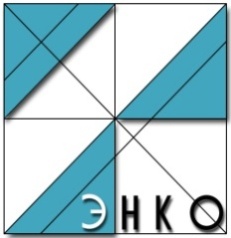 Научно-проектный институт пространственного планирования «ЭНКО»199178, г. Санкт-Петербург, 18-ая линия ВО, д.31, БЦ «Сенатор», корпус «Е», офис 407, www.enko.spb.ruтел./факс+7–812–332 9710, тел. +7–812–332 9714; e-mail: enko@ enko.spb.ru199178, г. Санкт-Петербург, 18-ая линия ВО, д.31, БЦ «Сенатор», корпус «Е», офис 407, www.enko.spb.ruтел./факс+7–812–332 9710, тел. +7–812–332 9714; e-mail: enko@ enko.spb.ruГенеральный директор, к.г.н.С.В. СкатерщиковПервый заместитель генерального директора,Главный архитектор институтаО.В. КрасовскаяРуководитель проектак.г.н., генеральный директор института С.В. СкатерщиковАрхитектурно-планировочныеразделыгл. арх. проекта, профессор Международной Академии Архитектуры (МААМ) О.В. Красовская;ведущий архитектор Т.А. КарвоненС.В. МалининаГрадостроительная экономикаэкономист градостроительстваО.А. Висленева, инженер И.Ю. СаулидиПриродные условия и ресурсыэколог градостроительства С.А. Гаврилкина, при участии гл. специалиста Т.А. ТереховойСостояние окружающей среды. Зоны с особыми условиями использования территорий. Планировочные ограниченияэколог градостроительства С.А. Гаврилкина, при участии гл. специалиста Т.А. ТереховойОбъекты культурного наследияэкономист градостроительства О.А. ВисленеваЗемельные ресурсыинженер М.В. Куликов, Е.С. ДенисоваТранспортная инфраструктурагл. специалист по транспорту Л.И. Свердлин, гл. специалист В.А. ДоринИнженерная инфраструктурагл. инженер проекта А.Г. Петров, гл. специалисты И.Н. Максимова, Н.А. Масленникова, Г.Е. Нехамкис, инженер Д.Б. ТарскихЧрезвычайные ситуации природного и техногенного характераэколог градостроительства С.А. ГаврилкинаГИС-технологиигл. специалист А.М. Савинков№Наименование документаИнв. №1Том 1. Положение о территориальном планировании. Текстовая часть51/3-82Карта функциональных зон. Карта планируемых границ населенных пунктов, входящих в состав городского поселения. Карта особо охраняемых природных территорий федерального, регионального и местного значения. Карта местоположения планируемых объектов местного значения городского поселения (физическая культура и массовый спорт, образование, здравоохранение, объекты транспортной и инженерной инфраструктуры)51/3-53Том 2. Материалы по обоснованию проекта. Текстовая часть51/3-74Карта границ существующих населенных пунктов, входящих в состав городского поселения. Карта особо охраняемых природных территорий федерального, регионального и местного значения. Карта местоположения существующих и строящихся объектов местного значения городского поселения (физическая культура и массовый спорт, образование, здравоохранение, объекты инженерной и транспортной инфраструктуры), объекты по утилизации и переработке бытовых и промышленных отходов. Карта зон с особыми условиями использования территорий51/3-45Электронные материалы проекта открытого пользования51/3-10Вид целевогоназначениялесов, категория защитных лесовУчастковое лесничествоНомера лесных кварталов или их частейЗащитные лесав том числе:Защитные полосы лесов, расположенные вдоль железнодорожных путей общего пользования, Федеральных автомобильных дорог общего пользования, автомобильных дорог общего пользования, находящихся в собственности субъектов Российской Федерации Тайбольское64,65Зеленые зоныПригородное90,91,94-97,100-136,218-222,231,233-238,247,248,249-254,262-265,266,269-273,289-292,301-310,320-329,339-348,349,352-356,377-379Тайбольское8,14,19,27,47,48,49,50,51Ценные лесав том числе:Нерестоохранные полосы лесовПригородное231,232,247,248,266,267,268,288,349,350,351,352,357,358,359,360,365,366,367,372,375,376Нерестоохранные полосы лесовТайбольское48,49,58-64,67Леса расположенные в пустынных, полупустынных, лесостепных, лесотундровых зонах, степях, горахТайбольское12,15-18,20-22,28,52,58-67,78-82Категория земельПлощадь по данным действующего генерального плана, гаРазность значений площади, гаПлощадь, га% от общей площади земельЗемли сельскохозяйственного назначения1128,0-32,51095,51,98Земли населенных пунктов852,0+3,6855,61,55Земли промышленности, энергетики, транспорта, связи, радиовещания, телевидения, информатики, земли для обеспечения космической деятельности, земли обороны, безопасности и земли иного специального назначения2068,0-80,21987,83,60Земли особо охраняемых территорий и объектов6,0+4,210,20,02Земли лесного фонда51184,0-132,651051,492,40Земли запаса0,0+249,5249,50,45Всего:55245,0-5,055250,0100,00№Наименование 2008 г.2009 г.2010 г.2011 г.1Административный центр – п.г.т. Кильдинстрой2267225022512193 2н.п. Зверосовхоз16501646170016503н.п. Шонгуй10991099109910954ст. Магнетиты1471421421215н.п. Голубые Ручьи250293295323Городское поселение5413543054875382СтруктураДоля, %моложе трудоспособного возраста15трудоспособного возраста:                                        (16-55) женщины, (16-60) мужчины64старше трудоспособного возраста21Итого100Показатели200920102011Раздел А Сельское хозяйство, охота и лесное хозяйство500Раздел Е Производство и распределение электроэнергии, газа и воды153151117Раздел I Транспорт и связь247233219Раздел K Операции с недвижимым имуществом, аренда и предоставление услуг191614Раздел L Государственное управление и обеспечение военной безопасности; социальное страхование414340410Раздел M Образование252263255Раздел N Здравоохранение и предоставление социальных услуг565149Раздел O Предоставление прочих коммунальных, социальных и персональных услуг696964Итого121511231128Населенный пунктТыс. кв.м общей площадип.г.т. Кильдинстрой52н.п. Шонгуй32н.п. Зверосовхоз31ж.-д. ст. «Магнетиты»4н.п. Голубые Ручьи7Итого126Наименование учрежденияАдресЕд. изм.ВместимостьВместимостьВместимостьНаименование учрежденияАдресЕд. изм.Проект.Проект.Фактич.Учреждения образованияУчреждения образованияУчреждения образованияУчреждения образованияУчреждения образованияУчреждения образованияЯсли-сад №5н.п. Зверосовхоз, Набережная, 11амест757578Ясли-сад №8н.п. Шонгуй, Комсомольская, 22мест14014065Ясли-сад №9п.г.т. Кильдинстрой Набережная, 9мест100100100Зверосовхозская СОШн.п. Зверосовхоз,  Зеленая, 5мест280280177Шонгуйская СОШн.п. Шонгуй, Комсомольская, 11мест16016075Кильдинская СОШп.г.т. Кильдинстрой Набережная, 11мест400400106Кильдинская коррекционная школап.г.т. Кильдинстрой Полярная, 12мест808057Учреждения здравоохраненияУчреждения здравоохраненияУчреждения здравоохраненияУчреждения здравоохраненияУчреждения здравоохраненияУчреждения здравоохраненияКильдинская городская больница, аптечный пунктп.г.т. Кильдинстрой Набережная, 9коек555Шонгуйский ФАПн.п. Шонгуй, Комсомольская, 4пос. в смену606060Амбулатория н. п. Зверосовхоз, ул. Зеленая, 5пос. в смену808080Учреждения культурыУчреждения культурыУчреждения культурыУчреждения культурыУчреждения культурыУчреждения культурыКильдинский ДКп.г.т. Кильдинстрой Советская, 2мест400400400Шонгуйский ДКн.п. Шонгуй, Комсомольская, 5мест200200200Зверосовхозский ДКн.п. Зверосовхоз,  Зеленая, 14мест300300300Кильдинская библиотекап.г.т. Кильдинстрой Советская, 2тыс. экз.373737Шонгуйская библиотекан.п. Шонгуй, Комсомольская, 4тыс. экз.171717Зверосовхозская библиотекан.п. Зверосовхозтыс. экз.181818Магнетитская библиотекаж/д ст. МагнетитыНабережная, 12тыс. экз.222Спортивные сооруженияСпортивные сооруженияСпортивные сооруженияСпортивные сооруженияСпортивные сооруженияСпортивные сооруженияОткрытое футбольное полеп.г.т. Кильдинстрой Набережная, 14тыс. кв.м2,82,82,8Открытое футбольное полеп.г.т. Кильдинстрой Севернаятыс. кв.м2,82,82,8Хоккейная коробкап.г.т. Кильдинстрой Полярная, 3тыс. кв.м0,80,80,8Хоккейная коробкан.п. Шонгуй, Комсомольская, 8тыс. кв.м0,80,80,8Спортивная площадкан.п. Зверосовхоз,  Спортивнаятыс. кв.м222ФОКн.п. Зверосовхоз,  Зеленая, 16тыс. кв.м300300300ФОКн.п. Зверосовхоз,  Зеленая, 16кв.м площади пола300300300Предприятия торговлиПредприятия торговлиПредприятия торговлиПредприятия торговлиПредприятия торговлиПредприятия торговлиООО «Прибрежный» - магазинп. Зверосовхоз, ул. Набережная, д.10кв.м торг площ.901,5901,5901,5ООО «ДАР»- магазинп. Зверосовхоз, ул. Строительная, д.10кв.м торг площ.901,5901,5901,5ИП «Ширяева Марина Владимировна» - магазинп. Зверосовхоз, ул. Зеленая, д.7кв.м торг площ.901,5901,5901,5ООО «Рассвет»- магазинп. Зверосовхоз, ул. Кильдинское шоссе д. 3кв.м торг площ.901,5901,5901,5ООО «Севторг» - магазинп. Кильдинстрой, ул. Кильдинское шоссе, д. 1кв.м торг площ.901,5901,5901,5ООО «Севторг» - магазинп. Кильдинстрой, ул. Набережная, д. 7кв.м торг площ.901,5901,5901,5ООО «Леда» - магазинп. Кильдинстрой, ул. Набережная. д. 3кв.м торг площ.901,5901,5901,5ООО «Рябинка» - магазинп. Кильдинстрой, ул. Полярная, д. 11кв.м торг площ.901,5901,5901,5ИП «Куликова Лариса Сагитовна» - магазинп. Кильдинстрой, ул. Полярная, д.11кв.м торг площ.901,5901,5901,5ООО «Севторг» - магазинп. Кильдинстрой, ул. Советская, д. 11кв.м торг площ.901,5901,5901,5ИП «Русин Павел Эдуардович» - магазинп. Кильдинстрой,           ул. Полярная, д. 11кв.м торг площ.901,5901,5901,5ИП «Русин Павел Эдуардович» -магазинп. Кильдинстрой,           ул. Полярная, д. 4кв.м торг площ.901,5901,5901,5ИП «Никитина Раиса Зуфаровна» - магазинп. Кильдинстрой,           ул. Набережная. д. 3кв.м торг площ.901,5901,5901,5ООО «Кольская земля» - магазинп. Шонгуй,                     ул. Комсомольская, д. 21кв.м торг площ.901,5901,5901,5ИП «Ширяева Марина Владимировна» - магазинп. Шонгуй,                     ул. Комсомольская, д. 18кв.м торг площ.901,5901,5901,5ООО «Монетка»п. Шонгуй,                     ул. Комсомольская, д. 21кв.м торг площ.901,5901,5901,5ООО «Герасимов» - магазин ст. Магнетиты,                ул. Заводская, д. 5Прочие объекты обслуживанияПрочие объекты обслуживанияПрочие объекты обслуживанияПрочие объекты обслуживанияПрочие объекты обслуживанияПрочие объекты обслуживанияСоциальный приют для детей и подростков «Берегиня»п.г.т. Кильдинстрой Набережная, 12мест302626Наименование учреждений обслуживанияЕд. изм.Емкость всего/на 1000 чел.Рекомендуемые нормативы% обеспе-ченностиУчреждения образованияРегиональные нормативы градостроительного проектирования Мурманской областиУчреждения образованияРегиональные нормативы градостроительного проектирования Мурманской областиУчреждения образованияРегиональные нормативы градостроительного проектирования Мурманской областиУчреждения образованияРегиональные нормативы градостроительного проектирования Мурманской областиУчреждения образованияРегиональные нормативы градостроительного проектирования Мурманской областиДошкольные учреждениячисломест31535-42 (210 мест)150Школычисломест920109 мест - 545169Дополнительное образованиечисломест010 % от общего числа школьников - 55 мест0Учреждения культуры СП 42.13330.2016Учреждения культуры СП 42.13330.2016Учреждения культуры СП 42.13330.2016Учреждения культуры СП 42.13330.2016Учреждения культуры СП 42.13330.2016Дома культурычисломест900/18080225Библиотекитыс.экз.74/14,84,5 тыс. ед. хранения329Спортивные сооруженияРегиональные нормативы градостроительного проектирования Мурманской областиСпортивные сооруженияРегиональные нормативы градостроительного проектирования Мурманской областиСпортивные сооруженияРегиональные нормативы градостроительного проектирования Мурманской областиСпортивные сооруженияРегиональные нормативы градостроительного проектирования Мурманской областиСпортивные сооруженияРегиональные нормативы градостроительного проектирования Мурманской областиПлоскостные сооружениятыс. кв.м9,2/1,841,95 тыс. кв. м на тыс. чел.95Спортивные залыкв.м площ. пола300/6016038Бассейн кв.м зеркала воды025 кв. м на тыс. чел.0Предприятия розничной торговли - по СП 42.13330.2016, предприятия общественного питания, бани, гостиницы - региональные нормативы градостроительного проектирования Мурманской областиПредприятия розничной торговли - по СП 42.13330.2016, предприятия общественного питания, бани, гостиницы - региональные нормативы градостроительного проектирования Мурманской областиПредприятия розничной торговли - по СП 42.13330.2016, предприятия общественного питания, бани, гостиницы - региональные нормативы градостроительного проектирования Мурманской областиПредприятия розничной торговли - по СП 42.13330.2016, предприятия общественного питания, бани, гостиницы - региональные нормативы градостроительного проектирования Мурманской областиПредприятия розничной торговли - по СП 42.13330.2016, предприятия общественного питания, бани, гостиницы - региональные нормативы градостроительного проектирования Мурманской областиПредприятия розничной торговликв.м торговой площади901,5/180,328064Предприятия общественного питания открытой сетичисломест040 0Баничисломест22/4,4588Гостиницачисломест060Муниципальное образованиеНаименование населенного пунктаНаличие водоподготовкиПротяженность сети, кмИзнос трубопроводов, %Подача воды тыс. куб.м/год.Подача воды тыс. м/сут.ГП Кильдинстройп.г.т. КильдинстройЮВС30,630293,70,8ГП Кильдинстройн.п. Шонгуйхлорирование30,630293,70,8ГП Кильдинстройн.п. ЗверосовхозЮВС30,630293,70,8ГП Кильдинстройж/д ст. Магнетитыхлорирование30,630293,70,8Наименование населенного пунктаОчистные сооруженияПроектная производительностьПротяженность сети, кмИзнос трубопроводов, %Объемсбросатыс. куб.м/год.Объемсбросатыс. куб. м/сут.п.г.т. КильдинстройКОС1,414,290526,231,44н.п. ШонгуйКОС0,914,290526,231,44н.п. ЗверосовхозКОС п. Молочный-14,290526,231,44ж/д ст. Магнетитынет-14,290526,231,44№ппИсточник теплоснабженияКотельная ГОУТП «ТЭКОС» п.г.т. КильдинстройЭлектро-котельной МУ «СЕЗ МО гп. Кильдинстрой»Котельная второй Мурманской КЭЧ1Вид, марка используемого топлива (основное/резервное)мазут М-100электро-энергияуголь2Тип, марка, количество котловн.д.КЭВ 4 шт.н.д.3Установленная мощность котельной(в горячей воде (Гкал/ч) / в паре (т/ч))н.д.3,68н.д.3Располагаемая мощность котельнойГкал/чн.д.8,075н.д.4Подключённая нагрузка котельной Гкал/ч8,081,302,835Топливопотребление2505 т4141 МВ.ч1360 т6Годовая выработка тепла (2008г), тыс.Гкал20,193,637,06Наименование предприятияСуществующая СЗЗ, мПредлагаемая санитарно-защитная зона*, мСибиреязвенный скотомогильник (закрытый), пгт. Кильдинстрой100050 (получить разрешение главного государственного ветеринарного инспектора)Сибиреязвенный скотомогильник (закрытый), п. Зверосовхоз5050«Карьер-2000» (добыча щебня), п. Магнетиты300300Автозаправочная станция, пгт. Кильдинстрой100100Крестьянско-фермерское хозяйство «Атякш» (перепелиная ферма), п. Зверосовхоз100100ГУДРСП (строительное предприятие), пгт. Кильдинстрой100В южном направлении – 15 мВ остальных направлениях – 100 м до нормируемых объектовКарьеры по добыче глины, пгт. Кильдинстрой100100Кладбища (пгт. Кильдинстрой, п. Шонгуй, п. Магнетиты)  5050Гаражи, пгт. Кильдинстрой, п. Зверосовхоз, п. Шонгуй15При необходимости сократить санитарно-защитную зону до совпадения с границей отведенной площадки (на основании расчетов загрязнения атмосферного воздуха и акустических расчетов)ПоказательЕд. изм.2011 г.2020 г.2035 г.Численность населения, всеготыс. чел.5,55,45,5Моложе трудоспособногочел.8440,90,8Моложе трудоспособного%151615В том числе:детей дошкольного возраста (1-6 лет)детей школьного возраста (7-17 лет)чел.408536432540405535Трудоспособноготыс. чел.3,53,43,5Трудоспособного%646364Старше трудоспособноготыс. чел.1,21,11,2Старше трудоспособного%212121Показатели2011201120352035Показателичел. %чел. %Сельское хозяйство, охота и лесное хозяйство0030014Производство и распределение электроэнергии, газа и воды117101306Транспорт и связь2191940018Строительство002009Оптовая и розничная торговля; ремонт автотранспортных средств, мотоциклов, бытовых изделий и предметов личного пользования002009Гостиницы и рестораны00151Финансовая деятельность00301Операции с недвижимым имуществом, аренда и предоставление услуг141553Государственное управление и обеспечение военной безопасности; социальное страхование4103635016Образование2552330014Здравоохранение и предоставление социальных услуг494703Предоставление прочих коммунальных, социальных и персональных услуг6461507Итого1128992200101ПоказателиЕдиница измеренияРасчетный срокСредняя жилищная обеспеченность на конец периодакв.м /чел28Требуемый жилищный фондтыс. кв.м общей площади153Существующий жилищный фондтыс. кв.м общей площади126Убыль жилищного фондатыс. кв.м общей площади1,0Существующий сохраняемый жилищный фондтыс. кв.м общей площади125,0Объем нового жилищного строительстватыс. кв.м общей площади27,6малоэтажные жилые доматыс. кв.м общей площади4,8индивидуальные жилые дома с участкамитыс. кв.м общей площади22,8Территории, требуемые для жилищного строительства га24,4малоэтажные жилые домага1,6индивидуальные жилые дома с участкамига22,8Населенный пункт Новое жилищное строительство, тыс. кв.Новое жилищное строительство, тыс. кв.Новое жилищное строительство, тыс. кв.Населенный пункт малоэтажные жилые дома.индивидуальные жилые дома с участкамиитогоп.г.т. Кильдинстрой4,81115,8н.п. Зверосовхоз-3,53,5н.п. Шонгуй-5,65,6ст. Магнетиты-2,72,7н.п. Голубые Ручьи---Городское поселение4,822,827,6ОбъектыЕд. изм.Норматив на 1000 чел.Норматив на 1000 чел.Требуемая емкостьПервая очередь/ расчетный срокВ том числеВ том числеОбъектыЕд. изм.Наименование основного нормативного документаРегиональные нормативы градостроительного проектирования Мурманской областиСодержание нормативаТребуемая емкостьПервая очередь/ расчетный срокСохраняемыеНовое строительствоУчреждения образованияУчреждения образованияУчреждения образованияУчреждения образованияУчреждения образованияУчреждения образованияУчреждения образованияДошкольные образовательные учреждениячисломест35-4285% от численности детей в возрасте 1-6 лет включительно227/231315нетОбщеобразова-тельные учреждениячисломест109100% охват детей неполным средним образованием и 75% охват детей в старших классах589/600920нетДополнительное образование числомест10% от общего числа школьников12% от числа школьников59/60060Учреждения культурыУчреждения культурыУчреждения культурыУчреждения культурыУчреждения культурыУчреждения культурыУчреждения культурыКлубы, учреждения клубного типачисломест СП 42.13330.201680432/440900нетОбщедоступные библиотекитыс. экз. СП 42.13330.20164,5 тыс. ед. хранения24/2574нетСпортивные сооруженияСпортивные сооруженияСпортивные сооруженияСпортивные сооруженияСпортивные сооруженияСпортивные сооруженияСпортивные сооруженияСпортивные залыкв. м  площади полаРегиональные нормативы градостроительного проектирования Мурманской области130-160864/880300564/580Плоскостные сооружениятыс. кв. м  Региональные нормативы градостроительного проектирования Мурманской области1,9510,79,21,5Бассейнкв.м зеркала водыРегиональные нормативы градостроительного проектирования Мурманской области25135/1370137Предприятия торговли и общественного питания, коммунально-бытового обслуживанияПредприятия торговли и общественного питания, коммунально-бытового обслуживанияПредприятия торговли и общественного питания, коммунально-бытового обслуживанияПредприятия торговли и общественного питания, коммунально-бытового обслуживанияПредприятия торговли и общественного питания, коммунально-бытового обслуживанияПредприятия торговли и общественного питания, коммунально-бытового обслуживанияПредприятия торговли и общественного питания, коммунально-бытового обслуживанияПредприятия розничной торговли кв. м  торго-вой пло-щадиРегиональные нормативы градостроительного проектирования Мурманской области2801512/15404471065/1093Рыночные комплексыкв. м  торго-вой площ./ кв.м общей площ.Региональные нормативы градостроительного проектирования Мурманской области241300130Предприятия общественного питания открытой сетичисломестРегиональные нормативы градостроительного проектирования Мурманской области40 218/2200220БаничисломестРегиональные нормативы градостроительного проектирования Мурманской области527/28225/6Прочие объектыПрочие объектыПрочие объектыПрочие объектыПрочие объектыПрочие объектыПрочие объектыКладбище традиционного захоронения (резерв)гаРегиональные нормативы градостроительного проектирования Мурманской области0,24 1,301,3ГостиницачисломестРегиональные нормативы градостроительного проектирования Мурманской области632/33039№ п/пНаименованиеЕмкость Место размещенияСрок1Детская школа искусств100 местп.г.т. КильдинстройРасчетный срок2ФАП1 объектн.п. ШонгуйПервая очередь3ФАП1 объектж/д ст. МагнетитыПервая очередь4ФАП1 объектн.п. Голубые РучьиПервая очередь5Физкультурно-оздоровительный комплекса (в том числе, бассейн)1 объектп.г.т. КильдинстройРасчетный срок6Спортивный зал1 объектн.п. ШонгуйПервая очередь7Спортивный зал1 объектн.п. ЗверосовхозПервая очередь8Хоккейная площадка1 объектн.п. ЗверосовхозПервая очередь9Магазин1 объектп.г.т. КильдинстройРасчетный срок10Магазин1 объектн.п. ШонгуйРасчетный срок11Магазин1 объектн.п. ЗверосовхозРасчетный срок12Кафе1 объектп.г.т. КильдинстройПервая очередь13Кафе1 объектн.п. ШонгуйПервая очередь14Кафе1 объектн.п. ЗверосовхозПервая очередь15Баня1 объектн.п. МагнетитыПервая очередь16Кладбище1,3 Гап.г.т. КильдинстройРасчетный срок17Гостиница1 объектп.г.т. КильдинстройРасчетный срок№№ п/пНаименование Население тыс.чел. Норма водопотреблениял. /сут. челРасходы воды,тыс.куб. м/сутРасходы воды,тыс.куб. м/сут№№ п/пНаименование Население тыс.чел. Норма водопотреблениял. /сут. челсреднесуточныемаксимальносуточные К=1,2123456Расчетный срок1п г.т. Кильдинстрой 2,22300,510,612Неучтенные расходы 20 %0,100,123Поливочные нужды2,2500,110,114Итого0,720,845н.п. Зверосовхоз1,31800,230,286Неучтенные расходы 20 %0,050,067Поливочные нужды1,3500,070,078Итого0,350,419н.п. Шонгуй1,51800,270,3210Неучтенные расходы 20 %0,050,0611Поливочные нужды1,5500,080,0812Итого0,400,4613Остальные населенные пункты 0,5500,020,0314Неучтенные расходы 20 %0,0040,0115Поливочные нужды0,5500,030,0316Итого0,050,0717Всего по поселению1,521,78№№ п/пНаименование Население тыс.чел. Норма водоотведениял/сут/чел.Расходы стоков,тыс.куб. м/сутРасходы стоков,тыс.куб. м/сут№№ п/пНаименование Население тыс.чел. Норма водоотведениял/сут/чел.среднесуточныемаксимальносуточные К=1,2123456Расчетный срок1п.г.т. Кильдинстрой 2,22300,510,612Неучтенные расходы 20 %0,100,123Итого0,610,734н.п. Зверосовхоз1,31800,230,285Неучтенные расходы 20 %0,050,066Итого0,280,347н.п. Шонгуй1,51800,270,328Неучтенные расходы 20 %0,050,069Итого0,320,3810Остальные населенные пункты 0,5500,020,0311Неучтенные расходы 20 %0,0040,0112Итого0,020,0413Всего по поселению1,231,50№№участкаНаименованиеНаселение,человекНагрузка,кВтНагрузка,кВт1п.г.т. КильдинстройДачное некоммерческое товарищество2200200880402н.п. ЗверосовхозСадоводческое некоммерческое товарищество1300120520303н.п. ШонгуйДачное некомерческое товариществоСадоводческое некоммерческое товарищество15004005060080204ж/д ст.Магнетиты200805н.п. Голубые Ручьи300120Всего :55002370№Потребительмлн. куб. м/год№ПотребительРасчётный срок1п.г.т. Кильдинстройп.г.т. КильдинстройНаселение0,43Теплоисточники5,75Всего6,182н.п. Шонгуйн.п. ШонгуйНаселение0,21Теплоисточники3,25Всего3,463н.п. Зверосовхозн.п. ЗверосовхозНаселение0,21Теплоисточники3,09Всего3,30ВсегоВсегоНаселение0,85Теплоисточники12,09Всего12,94№ПотребительНаселение,тыс. человекЖилищный фонд, тыс. м2Расход тепла МВтIРасчётный срок 2035 годРасчётный срок 2035 годРасчётный срок 2035 годРасчётный срок 2035 годНовое строительство0,927,6/22,82,8/2,3Сохраняемый фонд4,2125,0/25,025,3/4,8Всего по поселению5,1152,6/47,828,1/7,1то же Гкал/ч в т. ч:24,2/6,1п.г.т. Кильдинстрой8,9/2,9н.п. Шонгуй5,0/1,5н.п. Зверосовхоз4,8/1,1ПоказателиЕдиница измеренияСовременное состояние, 2017 г.Расчетный срок, 2035 г.II. НаселениеЧисленность постоянного населения Сезонное населениетыс. чел.5,02,05,52,34Возрастная структура постоянного зарегистрированного населения: - дети 0-15 леттыс. чел.0,920,8 - население в трудоспособном возрасте тыс. чел.2,923,5 - население старше трудоспособного возрастатыс. чел.1,151,2III. Жилищный фондЖилищный фонд - всеготыс. кв. м126153в том числе:- средне- и малоэтажная жилая застройка- индивидуальная и блокированная жилая застройкатыс. кв. м100105в том числе:- средне- и малоэтажная жилая застройка- индивидуальная и блокированная жилая застройкатыс. кв. м2648Ветхий и аварийный жилищного фондатыс. кв. м0,50,0Убыль жилищного фонда тыс. кв. м-1,0Новое жилищное строительство тыс. кв. м-27,6Средняя обеспеченность населения общей площадью квартиркв. м на чел.2528IV. Муниципальные объекты обслуживания населенияДетские дошкольные организациичисло мест315315Общеобразовательные организациичисло мест920920Городская больницаобъектов11Фельдшерско-акушерские пункты, амбулаторииобъектов24Культурно-досуговые организации (дома культуры, клубы)объектовмест39003900Библиотеки, филиалы библиотекобъектовтыс. экз.474474Спортивные и тренажерные залы всех видовкв. м площади пола300не менее 880Бассейны (в составе физкультурно-оздоровительного комплекса)кв. м площади зеркала-не менее 137Плоскостные спортивные сооружениятыс. кв. м9,210,7V. Транспортное обслуживаниеПротяженность автомобильных дорог - всегокм63,275,4в том числе:- федерального значения км23,723,7- регионального или межмуниципального значениякм18,618,6- местного значениякм20,933,1Протяженность улично-дорожной сети внутри населенных пунктов (с учетом проходящих по их территории внешних автодорог)км21,031,6Автозаправочные станции (АЗС)шт.12Станции технического обслуживания (СТО)шт.01VI. Инженерное оборудование и благоустройство6.1. Электроснабжение:6.1.1. Потребность в электроэнергии   на коммунально-бытовые нуждымлн. МВт·ч в год630092806.1.2. Потребность в электроэнергии на 1 чел. в год на коммунально-бытовые нуждыкВт. час117023706.2. Газоснабжение:6.2.1. Потребление природного газа на коммунально-бытовые нужды – всего, в т.ч.:млн. м3 /годнет природного газа12,94тепловые источникимлн. м3 /годнет природного газа12,09приготовление пищи и горячей водымлн. м3 /годнет природного газа0,856.2.3. Источники подачи газакомп.ГРСГРС6.3. Теплоснабжение:6.3.1. Потребность тепла на коммунально-бытовые нужды ЖКСГкал/час12,2124,2автономные источники теплаГкал/час-6,16.4. Водоснабжение:Суммарное водопотреблениетыс. куб. м/сут.0,801,8Производительность водозаборных сооруженийтыс. куб. м/сут.0,801,8Используемые источники водоснабженияповерхностныеподземные и поверхностные6.5. Канализация:Общее поступление сточных водтыс. куб. м/сут.1,441,5Производительность канализационных очистных сооруженийтыс. куб. м/сут.1,441,56.6 Связь:Охват населения телевизионным вещанием% от населения100100Обеспеченность населения телефонной сетью общего пользованияномер на 100 семей75100Допускается размещать в границах СЗЗ промышленного объекта или производства здания и сооружения для обслуживания работников указанного объекта и для обеспечения деятельности промышленного объекта (производства):В СЗЗ не допускается размещатьнежилые помещения для дежурного аварийного персонала;помещения для пребывания работающих по вахтовому методу (не более двух недель);здания управления, конструкторские бюро;здания административного назначения;научно-исследовательские лаборатории;поликлиники;спортивно-оздоровительные сооружения закрытого типа;бани, прачечные;объекты торговли и общественного питания;мотели, гостиницы;гаражи, площадки и сооружения для хранения общественного и индивидуального транспорта;пожарные депо;местные и транзитные коммуникации, линии электропередач;электроподстанции, нефте- и газопроводы;артезианские скважины для технического водоснабжения;водоохлаждающие сооружения для подготовки технической воды;канализационные насосные станции;сооружения оборотного водоснабжения;автозаправочные станции;станции технического обслуживания автомобилей;в СЗЗ объектов пищевых отраслей промышленности, оптовых складов продовольственного сырья и пищевой продукции, производства лекарственных веществ, лекарственных средств и (или) лекарственных форм, складов сырья и полупродуктов для фармацевтических предприятий допускается размещение новых профильных, однотипных объектов, при исключении взаимного негативного воздействия на продукцию, среду обитания и здоровье человека.жилую застройку, включая отдельные жилые дома, ландшафтно-рекреационные зоны;зоны отдыха;территории курортов, санаториев и домов отдыха;территории садоводческих товариществ и коттеджной застройки;коллективных или индивидуальных дачных и садово-огородных участков;другие территории с нормируемыми показателями качества среды обитания;спортивные сооружения, детские площадки;образовательные и детские учреждения, лечебно-профилактические и оздоровительные учреждения общего пользования.нежилые помещения для дежурного аварийного персонала;помещения для пребывания работающих по вахтовому методу (не более двух недель);здания управления, конструкторские бюро;здания административного назначения;научно-исследовательские лаборатории;поликлиники;спортивно-оздоровительные сооружения закрытого типа;бани, прачечные;объекты торговли и общественного питания;мотели, гостиницы;гаражи, площадки и сооружения для хранения общественного и индивидуального транспорта;пожарные депо;местные и транзитные коммуникации, линии электропередач;электроподстанции, нефте- и газопроводы;артезианские скважины для технического водоснабжения;водоохлаждающие сооружения для подготовки технической воды;канализационные насосные станции;сооружения оборотного водоснабжения;автозаправочные станции;станции технического обслуживания автомобилей;в СЗЗ объектов пищевых отраслей промышленности, оптовых складов продовольственного сырья и пищевой продукции, производства лекарственных веществ, лекарственных средств и (или) лекарственных форм, складов сырья и полупродуктов для фармацевтических предприятий допускается размещение новых профильных, однотипных объектов, при исключении взаимного негативного воздействия на продукцию, среду обитания и здоровье человека.В СЗЗ и на территории объектов других отраслей промышленности не допускается размещать объекты по производству лекарственных веществ, лекарственных средств и (или) лекарственных форм;склады сырья и полупродуктов для фармацевтических предприятий; объекты пищевых отраслей промышленности;оптовые склады продовольственного сырья и пищевых продуктов;комплексы водопроводных сооружений для подготовки и хранения питьевой воды, которые могут повлиять на качество продукции.ЗоныЗапрещаютсяДопускаютсяВодоохранная зона использование сточных вод в целях регулирования плодородия почв;размещение кладбищ, скотомогильников, мест захоронения отходов производства и потребления, химических, взрывчатых, токсичных, отравляющих и ядовитых веществ, пунктов захоронения радиоактивных отходов;осуществление авиационных мер по борьбе с вредными организмами;движение и стоянка транспортных средств (кроме специальных транспортных средств), за исключением их движения по дорогам и стоянки на дорогах и в специально оборудованных местах, имеющих твердое покрытие;размещение автозаправочных станций, складов горюче-смазочных материалов (за исключением случаев, если автозаправочные станции, склады горюче-смазочных материалов размещены на территориях портов, судостроительных и судоремонтных организаций, инфраструктуры внутренних водных путей при условии соблюдения требований законодательства в области охраны окружающей среды и Водного кодекса Российской Федерации), станций технического обслуживания, используемых для технического осмотра и ремонта транспортных средств, осуществление мойки транспортных средств;размещение специализированных хранилищ пестицидов и агрохимикатов, применение пестицидов и агрохимикатов;сброс сточных, в том числе дренажных, вод;разведка и добыча общераспространенных полезных ископаемых (за исключением случаев, если разведка и добыча общераспространенных полезных ископаемых осуществляются пользователями недр, осуществляющими разведку и добычу иных видов полезных ископаемых, в границах предоставленных им в соответствии с законодательством Российской Федерации о недрах горных отводов и (или) геологических отводов на основании утвержденного технического проекта в соответствии со статьей 19.1 федерального закона от 21 февраля 1992 года  № 2395-1 «О недрах»).проектирование, строительство, реконструкция, ввод в эксплуатацию, эксплуатация хозяйственных и иных объектов при условии оборудования таких объектов сооружениями, обеспечивающими охрану водных объектов от загрязнения, засорения, заиления и истощения вод в соответствии с водным законодательством и законодательством в области охраны окружающей среды. Выбор типа сооружения, обеспечивающего охрану водного объекта от загрязнения, засорения, заиления и истощения вод, осуществляется с учетом необходимости соблюдения установленных в соответствии с законодательством в области охраны окружающей среды нормативов допустимых сбросов загрязняющих веществ, иных веществ и микроорганизмов. Под сооружениями, обеспечивающими охрану водных объектов от загрязнения, засорения, заиления и истощения вод, понимаются:1) централизованные системы водоотведения (канализации), централизованные ливневые системы водоотведения;2) сооружения и системы для отведения (сброса) сточных вод в централизованные системы водоотведения (в том числе дождевых, талых, инфильтрационных, поливомоечных и дренажных вод), если они предназначены для приема таких вод;3) локальные очистные сооружения для очистки сточных вод (в том числе дождевых, талых, инфильтрационных, поливомоечных и дренажных вод), обеспечивающие их очистку исходя из нормативов, установленных в соответствии с требованиями законодательства в области охраны окружающей среды и Водного кодекса Российской Федерации;4) сооружения для сбора отходов производства и потребления, а также сооружения и системы для отведения (сброса) сточных вод (в том числе дождевых, талых, инфильтрационных, поливомоечных и дренажных вод) в приемники, изготовленные из водонепроницаемых материалов. В отношении территорий садоводческих, огороднических или дачных некоммерческих объединений граждан, размещенных в границах водоохранных зон и не оборудованных сооружениями для очистки сточных вод, до момента их оборудования такими сооружениями и (или) подключения к системам, указанным выше, допускается применение приемников, изготовленных из водонепроницаемых материалов, предотвращающих поступление загрязняющих веществ, иных веществ и микроорганизмов в окружающую среду.Прибрежная защитная полосаВ границах прибрежных защитных полос наряду с перечисленными выше ограничениями запрещаются:распашка земель;размещение отвалов размываемых грунтов;выпас сельскохозяйственных животных и организация для них летних лагерей, ванн.Береговая полосаиспользование для передвижения механических транспортных средств.Каждый гражданин вправе пользоваться береговой полосой водных объектов общего пользования для передвижения и пребывания около них, в том числе для осуществления любительского и спортивного рыболовства и причаливания плавучих средств.Наименование зонЗапрещаютсяДопускаютсяI поясвсе виды строительства;проживание людей;посадка высокоствольных деревьев;применение ядохимикатов и удобрений;размещение жилых и хозяйственно бытовых помещений;спуск сточных вод, в т.ч. водного транспорта;купание, стирка белья, водопой скота;другие виды водопользования, оказывающие влияние на качество воды.ограждение;планировка территории;озеленение;отведение поверхностного стока за пределы пояса в систему канализационных очистных сооружений.II пояс закачка отработанных вод в подземные горизонты, подземное складирование твердых отходов, разработка недр земли;размещение складов горюче-смазочных материалов, ядохимикатов и минеральных удобрений, накопителей промстоков, шламохранилищ и др.;размещение кладбищ, скотомогильников, полей ассенизации, полей фильтрации, навозохранилищ, животноводческих и птицеводческих предприятий и др.;применение удобрений и ядохимикатов;расположение стойбищ и выпас скота;рубка главного пользования и реконструкция;сброс промышленных, сельскохозяйственных, городских и ливневых сточных вод.купание, туризм, водный спорт, рыбная ловля, в установленных местах при соблюдении гигиенических требований к охране вод и к зонам рекреации;рубки ухода и санитарные рубки леса;новое строительство с организацией отвода стоков на канализационные очистные сооружения;добыча песка, гравия, дноуглубительные работы по согласованию с Госсанэпиднадзором;отведение сточных вод, не отвечающих гигиеническим требованиям;санитарное благоустройство территории населенных пунктов.III поясразмещение кладбищ, скотомогильников, полей ассенизации, полей фильтрации, навозохранилищ, животноводческих и птицеводческих предприятий и др.;применение удобрений и ядохимикатов;расположение стойбищ и выпас скота;рубка главного пользования и реконструкция; сброс промышленных, сельскохозяйственных, городских и ливневых сточных вод.купание, туризм, водный спорт, рыбная ловля, в установленных местах при соблюдении гигиенических требований к охране вод и к зонам рекреации;рубки ухода и санитарные рубки леса;новое строительство с организацией отвода стоков на канализационные очистные сооружения;добыча песка, гравия, дноуглубительные работы по согласованию с Госсанэпиднадзором;отведение сточных вод, не отвечающих гигиеническим требованиям;санитарное благоустройство территории населенных пунктов.Параметрыа/д цистернаа/д цистернаж/д цистернаж/д цистернаПараметрыГСМСУГГСМСУГОбъем резервуара, м32014.57373Масса топлива в разлитии, т14,638,6353,443,4Эквивалентный радиус разлития, м118,933,219,9Площадь разлития, м2380246,534681241Масса топлива участвующая в образовании ГВС0,020,70,020,7Масса топлива в ГВС, т0,2936,0391,06830,405Зоны воздействия ударной волны на промышленные объекты и людейЗоны воздействия ударной волны на промышленные объекты и людейЗоны воздействия ударной волны на промышленные объекты и людейЗоны воздействия ударной волны на промышленные объекты и людейЗоны воздействия ударной волны на промышленные объекты и людейЗона полных разрушений, м10,629,316,450,5Зона сильных разрушений, м26,473,340,9126,3Зона средних разрушений, м59,5164,992,0284,2Зона слабых разрушений, м152,1421,4235,2726,2Зона расстекления (50%), м251,2696,2388,51199,7Порог поражения 99% людей, м18,551,328,688,4Порог поражения людей (контузия), м29,180,645,0138,9Параметры огневого шараПараметры огневого шараПараметры огневого шараПараметры огневого шараПараметры огневого шараРадиус огневого шара, м17,245,926,177,6Время существования огневого шара, с3,37,24,610,9Скорость распространения пламени, м/с35584376Величина воздействия теплового потока на здания и сооружения на кромке огневого шара, кВт/м2130220130220Индекс теплового излучения на кромке огневого шара21469507300414472Доля людей, поражаемых на кромке огневого шара, %0000Параметры горения разлитияПараметры горения разлитияПараметры горения разлитияПараметры горения разлитияПараметры горения разлитияОриентировочное время выгорания, мин : сек16:4430:2116:4430:21Величина воздействия теплового потока на здания, сооружения и людей на кромке разлития, кВт/м2104176104176Индекс теплового излучения на кромке горящего разлития29345591792934559179Доля людей, поражаемых на кромке горения разлития, %7910079100Наименование степениХарактеристика степени разрушения зданий и сооруженийПолнаяРазрушение и обрушение всех элементов зданий и сооруженийСильнаяРазрушение части, стен и перекрытий. Образование трещин в стенах, деформация перекрытий.СредняяРазрушение второстепенных элементов (крыш, перегородок, оконных и дверных заполнений). Перекрытия не разрушаются. Помещения пригодны для использования после расчистки от обломков и проведения ремонтаСлабаяРазрушение оконных и дверных заполнений и перегородок. Помещения полностью сохраняются и пригодны для использования после уборки мусора и заделки проемов